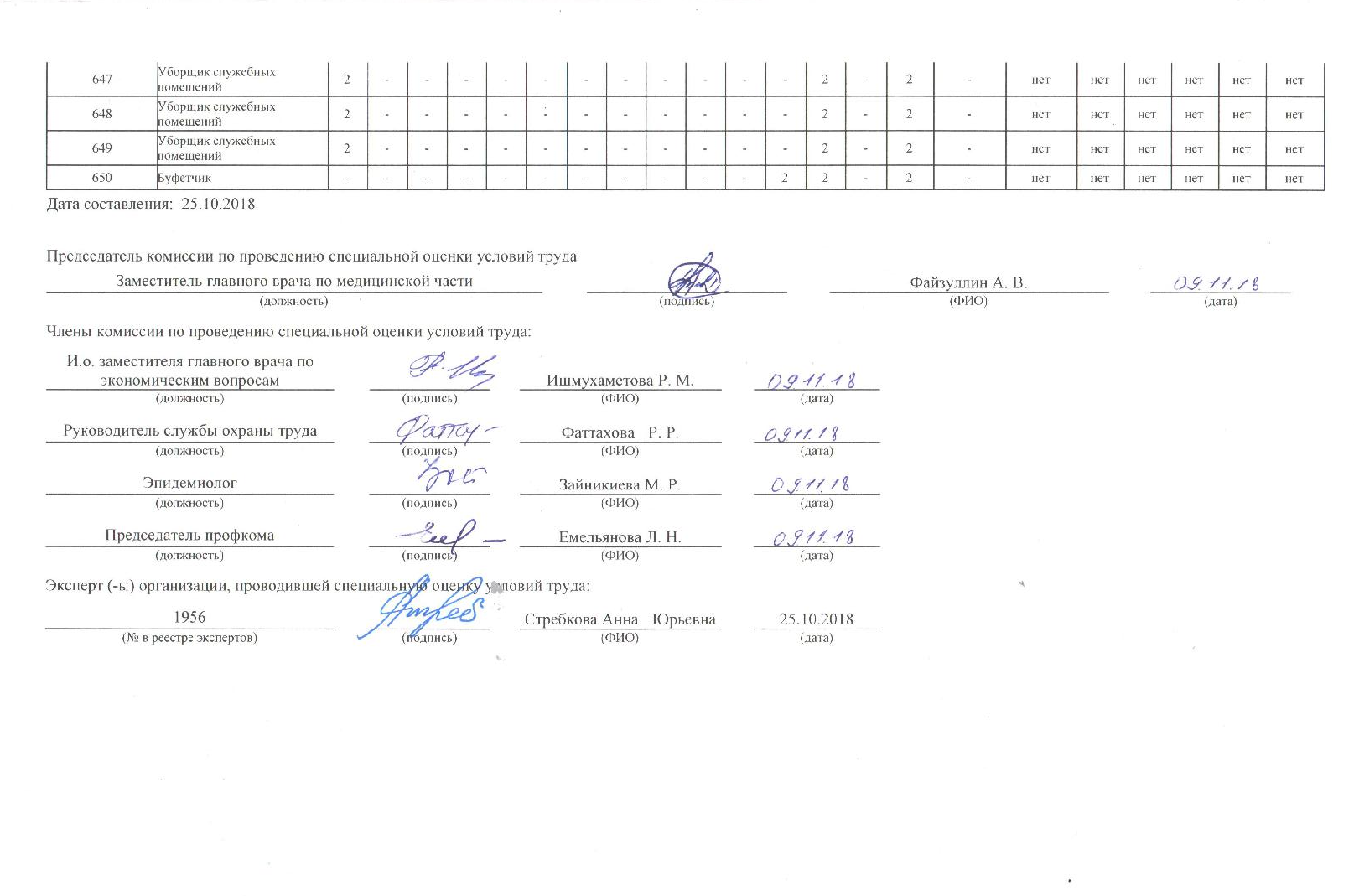 Раздел V. Сводная ведомость результатов проведения специальной оценки условий трудаРаздел V. Сводная ведомость результатов проведения специальной оценки условий трудаРаздел V. Сводная ведомость результатов проведения специальной оценки условий трудаРаздел V. Сводная ведомость результатов проведения специальной оценки условий трудаРаздел V. Сводная ведомость результатов проведения специальной оценки условий трудаРаздел V. Сводная ведомость результатов проведения специальной оценки условий трудаРаздел V. Сводная ведомость результатов проведения специальной оценки условий трудаРаздел V. Сводная ведомость результатов проведения специальной оценки условий трудаРаздел V. Сводная ведомость результатов проведения специальной оценки условий трудаРаздел V. Сводная ведомость результатов проведения специальной оценки условий трудаРаздел V. Сводная ведомость результатов проведения специальной оценки условий трудаРаздел V. Сводная ведомость результатов проведения специальной оценки условий трудаРаздел V. Сводная ведомость результатов проведения специальной оценки условий трудаРаздел V. Сводная ведомость результатов проведения специальной оценки условий трудаРаздел V. Сводная ведомость результатов проведения специальной оценки условий трудаРаздел V. Сводная ведомость результатов проведения специальной оценки условий трудаРаздел V. Сводная ведомость результатов проведения специальной оценки условий трудаРаздел V. Сводная ведомость результатов проведения специальной оценки условий трудаРаздел V. Сводная ведомость результатов проведения специальной оценки условий трудаРаздел V. Сводная ведомость результатов проведения специальной оценки условий трудаРаздел V. Сводная ведомость результатов проведения специальной оценки условий трудаРаздел V. Сводная ведомость результатов проведения специальной оценки условий трудаРаздел V. Сводная ведомость результатов проведения специальной оценки условий трудаРаздел V. Сводная ведомость результатов проведения специальной оценки условий трудаРаздел V. Сводная ведомость результатов проведения специальной оценки условий трудаРаздел V. Сводная ведомость результатов проведения специальной оценки условий трудаРаздел V. Сводная ведомость результатов проведения специальной оценки условий трудаРаздел V. Сводная ведомость результатов проведения специальной оценки условий трудаРаздел V. Сводная ведомость результатов проведения специальной оценки условий трудаРаздел V. Сводная ведомость результатов проведения специальной оценки условий трудаРаздел V. Сводная ведомость результатов проведения специальной оценки условий трудаРаздел V. Сводная ведомость результатов проведения специальной оценки условий трудаРаздел V. Сводная ведомость результатов проведения специальной оценки условий трудаРаздел V. Сводная ведомость результатов проведения специальной оценки условий трудаРаздел V. Сводная ведомость результатов проведения специальной оценки условий трудаТаблица 1Таблица 1Таблица 1Таблица 1Таблица 1Таблица 1Количество рабочих мест и численность работников, занятых на этих рабочих местахКоличество рабочих мест и численность работников, занятых на этих рабочих местахКоличество рабочих мест и численность работников, занятых на этих рабочих местахКоличество рабочих мест и численность работников, занятых на этих рабочих местахКоличество рабочих мест и численность работников, занятых на этих рабочих местахКоличество рабочих мест и численность работников, занятых на этих рабочих местахКоличество рабочих мест и численность работников, занятых на этих рабочих местахКоличество рабочих мест и численность работников, занятых на этих рабочих местахКоличество рабочих мест и численность работников, занятых на этих рабочих местахКоличество рабочих мест и численность работников, занятых на этих рабочих местахКоличество рабочих мест и численность работников, занятых на этих рабочих местахКоличество рабочих мест и численность работников, занятых на этих рабочих местахКоличество рабочих мест и численность работников, занятых на этих рабочих местахКоличество рабочих мест и численность занятых на них работников по классам (подклассам) условий труда из числа рабочих мест, указанных в графе 3 (единиц)Количество рабочих мест и численность занятых на них работников по классам (подклассам) условий труда из числа рабочих мест, указанных в графе 3 (единиц)Количество рабочих мест и численность занятых на них работников по классам (подклассам) условий труда из числа рабочих мест, указанных в графе 3 (единиц)Количество рабочих мест и численность занятых на них работников по классам (подклассам) условий труда из числа рабочих мест, указанных в графе 3 (единиц)Количество рабочих мест и численность занятых на них работников по классам (подклассам) условий труда из числа рабочих мест, указанных в графе 3 (единиц)Количество рабочих мест и численность занятых на них работников по классам (подклассам) условий труда из числа рабочих мест, указанных в графе 3 (единиц)Количество рабочих мест и численность занятых на них работников по классам (подклассам) условий труда из числа рабочих мест, указанных в графе 3 (единиц)Количество рабочих мест и численность занятых на них работников по классам (подклассам) условий труда из числа рабочих мест, указанных в графе 3 (единиц)Количество рабочих мест и численность занятых на них работников по классам (подклассам) условий труда из числа рабочих мест, указанных в графе 3 (единиц)Количество рабочих мест и численность занятых на них работников по классам (подклассам) условий труда из числа рабочих мест, указанных в графе 3 (единиц)Количество рабочих мест и численность занятых на них работников по классам (подклассам) условий труда из числа рабочих мест, указанных в графе 3 (единиц)Количество рабочих мест и численность занятых на них работников по классам (подклассам) условий труда из числа рабочих мест, указанных в графе 3 (единиц)Количество рабочих мест и численность занятых на них работников по классам (подклассам) условий труда из числа рабочих мест, указанных в графе 3 (единиц)Количество рабочих мест и численность занятых на них работников по классам (подклассам) условий труда из числа рабочих мест, указанных в графе 3 (единиц)Количество рабочих мест и численность занятых на них работников по классам (подклассам) условий труда из числа рабочих мест, указанных в графе 3 (единиц)Количество рабочих мест и численность занятых на них работников по классам (подклассам) условий труда из числа рабочих мест, указанных в графе 3 (единиц)Количество рабочих мест и численность занятых на них работников по классам (подклассам) условий труда из числа рабочих мест, указанных в графе 3 (единиц)Количество рабочих мест и численность занятых на них работников по классам (подклассам) условий труда из числа рабочих мест, указанных в графе 3 (единиц)Количество рабочих мест и численность занятых на них работников по классам (подклассам) условий труда из числа рабочих мест, указанных в графе 3 (единиц)Количество рабочих мест и численность занятых на них работников по классам (подклассам) условий труда из числа рабочих мест, указанных в графе 3 (единиц)Количество рабочих мест и численность занятых на них работников по классам (подклассам) условий труда из числа рабочих мест, указанных в графе 3 (единиц)Количество рабочих мест и численность занятых на них работников по классам (подклассам) условий труда из числа рабочих мест, указанных в графе 3 (единиц)Количество рабочих мест и численность занятых на них работников по классам (подклассам) условий труда из числа рабочих мест, указанных в графе 3 (единиц)Количество рабочих мест и численность занятых на них работников по классам (подклассам) условий труда из числа рабочих мест, указанных в графе 3 (единиц)Количество рабочих мест и численность занятых на них работников по классам (подклассам) условий труда из числа рабочих мест, указанных в графе 3 (единиц)Количество рабочих мест и численность занятых на них работников по классам (подклассам) условий труда из числа рабочих мест, указанных в графе 3 (единиц)Количество рабочих мест и численность занятых на них работников по классам (подклассам) условий труда из числа рабочих мест, указанных в графе 3 (единиц)Количество рабочих мест и численность занятых на них работников по классам (подклассам) условий труда из числа рабочих мест, указанных в графе 3 (единиц)Количество рабочих мест и численность занятых на них работников по классам (подклассам) условий труда из числа рабочих мест, указанных в графе 3 (единиц)Количество рабочих мест и численность занятых на них работников по классам (подклассам) условий труда из числа рабочих мест, указанных в графе 3 (единиц)Количество рабочих мест и численность занятых на них работников по классам (подклассам) условий труда из числа рабочих мест, указанных в графе 3 (единиц)Количество рабочих мест и численность занятых на них работников по классам (подклассам) условий труда из числа рабочих мест, указанных в графе 3 (единиц)Количество рабочих мест и численность занятых на них работников по классам (подклассам) условий труда из числа рабочих мест, указанных в графе 3 (единиц)Количество рабочих мест и численность занятых на них работников по классам (подклассам) условий труда из числа рабочих мест, указанных в графе 3 (единиц)Количество рабочих мест и численность занятых на них работников по классам (подклассам) условий труда из числа рабочих мест, указанных в графе 3 (единиц)Количество рабочих мест и численность занятых на них работников по классам (подклассам) условий труда из числа рабочих мест, указанных в графе 3 (единиц)Количество рабочих мест и численность занятых на них работников по классам (подклассам) условий труда из числа рабочих мест, указанных в графе 3 (единиц)Количество рабочих мест и численность занятых на них работников по классам (подклассам) условий труда из числа рабочих мест, указанных в графе 3 (единиц)НаименованиеНаименованиеНаименованиевсеговсеговсеговсегов том числе на которых проведена в том числе на которых проведена в том числе на которых проведена в том числе на которых проведена в том числе на которых проведена в том числе на которых проведена в том числе на которых проведена в том числе на которых проведена в том числе на которых проведена Класс 1Класс 1Класс 1Класс 1Класс 1Класс 1Класс 2Класс 2Класс 2Класс 2Класс 2Класс 2Класс 3Класс 3Класс 3Класс 3Класс 3Класс 3Класс 3Класс 3Класс 3Класс 3Класс 3Класс 3Класс 3Класс 3Класс 3Класс 3Класс 3Класс 3Класс 3Класс 3Класс 3Класс 3Класс 4Класс 4Класс 4Класс 4специальная оценка условий трудаспециальная оценка условий трудаспециальная оценка условий трудаспециальная оценка условий трудаспециальная оценка условий трудаспециальная оценка условий трудаспециальная оценка условий трудаспециальная оценка условий трудаспециальная оценка условий труда3.13.13.13.13.13.13.13.23.23.23.33.33.33.33.33.43.43.43.43.43.43.41112222333333333444444555555666666677788888999999910101010Рабочие места (ед.)Рабочие места (ед.)Рабочие места (ед.)6506506506506506506506506506506506506500000003003003003003003002702702702702702702708080800000000000000000Работники, занятые на рабочих местах (чел.)Работники, занятые на рабочих местах (чел.)Работники, занятые на рабочих местах (чел.)7667667667667667667667667667667667667660000003513513513513513512832832832832832832831321321320000000000000000из них женщиниз них женщиниз них женщин6576576576576576576576576576576576576570000002992992992992992992482482482482482482481101101100000000000000000из них лиц в возрасте до 18 летиз них лиц в возрасте до 18 летиз них лиц в возрасте до 18 лет000000000000000000000000000000000000000000000000000из них инвалидовиз них инвалидовиз них инвалидов000000000000000000000000000000000000000000000000000Таблица 2Таблица 2Таблица 2Таблица 2Таблица 2Индивидуальный номер рабочего местаПрофессия / должность / специальность работникаПрофессия / должность / специальность работникаПрофессия / должность / специальность работникаПрофессия / должность / специальность работникаКлассы (подклассы) условий трудаКлассы (подклассы) условий трудаКлассы (подклассы) условий трудаКлассы (подклассы) условий трудаКлассы (подклассы) условий трудаКлассы (подклассы) условий трудаКлассы (подклассы) условий трудаКлассы (подклассы) условий трудаКлассы (подклассы) условий трудаКлассы (подклассы) условий трудаКлассы (подклассы) условий трудаКлассы (подклассы) условий трудаКлассы (подклассы) условий трудаКлассы (подклассы) условий трудаКлассы (подклассы) условий трудаКлассы (подклассы) условий трудаКлассы (подклассы) условий трудаКлассы (подклассы) условий трудаКлассы (подклассы) условий трудаКлассы (подклассы) условий трудаКлассы (подклассы) условий трудаКлассы (подклассы) условий трудаКлассы (подклассы) условий трудаКлассы (подклассы) условий трудаКлассы (подклассы) условий трудаКлассы (подклассы) условий трудаКлассы (подклассы) условий трудаКлассы (подклассы) условий трудаКлассы (подклассы) условий трудаКлассы (подклассы) условий трудаКлассы (подклассы) условий трудаИтоговый класс (подкласс) условий трудаИтоговый класс (подкласс) условий труда с учетом эффективного применения СИЗИтоговый класс (подкласс) условий труда с учетом эффективного применения СИЗПовышенный размер оплаты труда (да/нет)Повышенный размер оплаты труда (да/нет)Повышенный размер оплаты труда (да/нет)Ежегодный дополнительный оплачиваемый отпуск (да/нет)Ежегодный дополнительный оплачиваемый отпуск (да/нет)Ежегодный дополнительный оплачиваемый отпуск (да/нет)Сокращенная продолжительность рабочего времени (да/нет)Сокращенная продолжительность рабочего времени (да/нет)Молоко или другие равноценные пищевые продукты (да/нет)Молоко или другие равноценные пищевые продукты (да/нет)Молоко или другие равноценные пищевые продукты (да/нет)Молоко или другие равноценные пищевые продукты (да/нет)Лечебно-профилактическое питание  (да/нет)Льготное пенсионное обеспечение (да/нет)Льготное пенсионное обеспечение (да/нет)Индивидуальный номер рабочего местаПрофессия / должность / специальность работникаПрофессия / должность / специальность работникаПрофессия / должность / специальность работникаПрофессия / должность / специальность работника химический химический химический биологический биологический биологический аэрозоли преимущественно фиброгенного действия шум инфразвук инфразвук инфразвук инфразвук ультразвук воздушный ультразвук воздушный вибрация общая вибрация общая вибрация локальная вибрация локальная неионизирующие излучения ионизирующие излучения ионизирующие излучения параметры микроклимата параметры микроклимата параметры микроклимата параметры световой среды параметры световой средытяжесть трудового процессатяжесть трудового процесса напряженность трудового процесса напряженность трудового процесса напряженность трудового процессаИтоговый класс (подкласс) условий трудаИтоговый класс (подкласс) условий труда с учетом эффективного применения СИЗИтоговый класс (подкласс) условий труда с учетом эффективного применения СИЗПовышенный размер оплаты труда (да/нет)Повышенный размер оплаты труда (да/нет)Повышенный размер оплаты труда (да/нет)Ежегодный дополнительный оплачиваемый отпуск (да/нет)Ежегодный дополнительный оплачиваемый отпуск (да/нет)Ежегодный дополнительный оплачиваемый отпуск (да/нет)Сокращенная продолжительность рабочего времени (да/нет)Сокращенная продолжительность рабочего времени (да/нет)Молоко или другие равноценные пищевые продукты (да/нет)Молоко или другие равноценные пищевые продукты (да/нет)Молоко или другие равноценные пищевые продукты (да/нет)Молоко или другие равноценные пищевые продукты (да/нет)Лечебно-профилактическое питание  (да/нет)Льготное пенсионное обеспечение (да/нет)Льготное пенсионное обеспечение (да/нет)122223334445677778899101011121213131314141515161616171818191919202020212122222222232424Ахуновская ВА / АмбулаторияАхуновская ВА / АмбулаторияАхуновская ВА / АмбулаторияАхуновская ВА / АмбулаторияАхуновская ВА / АмбулаторияАхуновская ВА / АмбулаторияАхуновская ВА / АмбулаторияАхуновская ВА / АмбулаторияАхуновская ВА / АмбулаторияАхуновская ВА / АмбулаторияАхуновская ВА / АмбулаторияАхуновская ВА / АмбулаторияАхуновская ВА / АмбулаторияАхуновская ВА / АмбулаторияАхуновская ВА / АмбулаторияАхуновская ВА / АмбулаторияАхуновская ВА / АмбулаторияАхуновская ВА / АмбулаторияАхуновская ВА / АмбулаторияАхуновская ВА / АмбулаторияАхуновская ВА / АмбулаторияАхуновская ВА / АмбулаторияАхуновская ВА / АмбулаторияАхуновская ВА / АмбулаторияАхуновская ВА / АмбулаторияАхуновская ВА / АмбулаторияАхуновская ВА / АмбулаторияАхуновская ВА / АмбулаторияАхуновская ВА / АмбулаторияАхуновская ВА / АмбулаторияАхуновская ВА / АмбулаторияАхуновская ВА / АмбулаторияАхуновская ВА / АмбулаторияАхуновская ВА / АмбулаторияАхуновская ВА / АмбулаторияАхуновская ВА / АмбулаторияАхуновская ВА / АмбулаторияАхуновская ВА / АмбулаторияАхуновская ВА / АмбулаторияАхуновская ВА / АмбулаторияАхуновская ВА / АмбулаторияАхуновская ВА / АмбулаторияАхуновская ВА / АмбулаторияАхуновская ВА / АмбулаторияАхуновская ВА / АмбулаторияАхуновская ВА / АмбулаторияАхуновская ВА / АмбулаторияАхуновская ВА / АмбулаторияАхуновская ВА / АмбулаторияАхуновская ВА / АмбулаторияАхуновская ВА / АмбулаторияАхуновская ВА / АмбулаторияАхуновская ВА / АмбулаторияАхуновская ВА / Амбулатория1Врач-терапевт участковыйВрач-терапевт участковыйВрач-терапевт участковыйВрач-терапевт участковый2223.13.13.1------------------22-----3.1--дададанетнетнетдаданетнетнетнетнетдада2Врач-педиатр участковыйВрач-педиатр участковыйВрач-педиатр участковыйВрач-педиатр участковый2223.13.13.1------------------22-----3.1--дададанетнетнетдаданетнетнетнетнетдада3Врач-стоматологВрач-стоматологВрач-стоматологВрач-стоматолог2223.13.13.1-2----------------22-----3.1--дададанетнетнетдаданетнетнетнетнетдада4АкушеркаАкушеркаАкушеркаАкушерка2223.13.13.1------------------22-----3.1--дададанетнетнетдаданетнетнетнетнетдада5ФельдшерФельдшерФельдшерФельдшер---3.13.13.1------------------22--1113.1--дададанетнетнетдаданетнетнетнетнетдада6Медицинская сестра участковая Медицинская сестра участковая Медицинская сестра участковая Медицинская сестра участковая 2223.13.13.1------------------22-----3.1--дададанетнетнетдаданетнетнетнетнетдада7Медицинская сестра участковаяМедицинская сестра участковаяМедицинская сестра участковаяМедицинская сестра участковая2223.13.13.1------------------22-----3.1--дададанетнетнетдаданетнетнетнетнетдада8Медицинская сестра процедурнойМедицинская сестра процедурнойМедицинская сестра процедурнойМедицинская сестра процедурной2223.13.13.1------------------22-----3.1--дададанетнетнетдаданетнетнетнетнетдада9Медицинская сестра по физиотерапииМедицинская сестра по физиотерапииМедицинская сестра по физиотерапииМедицинская сестра по физиотерапии2223.13.13.1------------------22-----3.1--дададанетнетнетдаданетнетнетнетнетдада10Медицинский лабораторный техник (Фельдшер-лаборант) Медицинский лабораторный техник (Фельдшер-лаборант) Медицинский лабораторный техник (Фельдшер-лаборант) Медицинский лабораторный техник (Фельдшер-лаборант) 2223.13.13.1------------------22-----3.1--дададанетнетнетдаданетнетнетнетнетдада11Медицинская сестраМедицинская сестраМедицинская сестраМедицинская сестра2223.13.13.1------------------22-----3.1--дададанетнетнетдаданетнетнетнетнетдада12РегистраторРегистраторРегистраторРегистратор------------------------22--1112--нетнетнетнетнетнетдаданетнетнетнетнетнетнетАхуновская ВА / Административно-управленческий персоналАхуновская ВА / Административно-управленческий персоналАхуновская ВА / Административно-управленческий персоналАхуновская ВА / Административно-управленческий персоналАхуновская ВА / Административно-управленческий персоналАхуновская ВА / Административно-управленческий персоналАхуновская ВА / Административно-управленческий персоналАхуновская ВА / Административно-управленческий персоналАхуновская ВА / Административно-управленческий персоналАхуновская ВА / Административно-управленческий персоналАхуновская ВА / Административно-управленческий персоналАхуновская ВА / Административно-управленческий персоналАхуновская ВА / Административно-управленческий персоналАхуновская ВА / Административно-управленческий персоналАхуновская ВА / Административно-управленческий персоналАхуновская ВА / Административно-управленческий персоналАхуновская ВА / Административно-управленческий персоналАхуновская ВА / Административно-управленческий персоналАхуновская ВА / Административно-управленческий персоналАхуновская ВА / Административно-управленческий персоналАхуновская ВА / Административно-управленческий персоналАхуновская ВА / Административно-управленческий персоналАхуновская ВА / Административно-управленческий персоналАхуновская ВА / Административно-управленческий персоналАхуновская ВА / Административно-управленческий персоналАхуновская ВА / Административно-управленческий персоналАхуновская ВА / Административно-управленческий персоналАхуновская ВА / Административно-управленческий персоналАхуновская ВА / Административно-управленческий персоналАхуновская ВА / Административно-управленческий персоналАхуновская ВА / Административно-управленческий персоналАхуновская ВА / Административно-управленческий персоналАхуновская ВА / Административно-управленческий персоналАхуновская ВА / Административно-управленческий персоналАхуновская ВА / Административно-управленческий персоналАхуновская ВА / Административно-управленческий персоналАхуновская ВА / Административно-управленческий персоналАхуновская ВА / Административно-управленческий персоналАхуновская ВА / Административно-управленческий персоналАхуновская ВА / Административно-управленческий персоналАхуновская ВА / Административно-управленческий персоналАхуновская ВА / Административно-управленческий персоналАхуновская ВА / Административно-управленческий персоналАхуновская ВА / Административно-управленческий персоналАхуновская ВА / Административно-управленческий персоналАхуновская ВА / Административно-управленческий персоналАхуновская ВА / Административно-управленческий персоналАхуновская ВА / Административно-управленческий персоналАхуновская ВА / Административно-управленческий персоналАхуновская ВА / Административно-управленческий персоналАхуновская ВА / Административно-управленческий персоналАхуновская ВА / Административно-управленческий персоналАхуновская ВА / Административно-управленческий персоналАхуновская ВА / Административно-управленческий персонал13Начальник хозяйственного отдела Начальник хозяйственного отдела Начальник хозяйственного отдела Начальник хозяйственного отдела ------------------------22-----2--нетнетнетнетнетнетнетнетнетнетнетнетнетнетнетАхуновская ВА / Хозяйственный персоналАхуновская ВА / Хозяйственный персоналАхуновская ВА / Хозяйственный персоналАхуновская ВА / Хозяйственный персоналАхуновская ВА / Хозяйственный персоналАхуновская ВА / Хозяйственный персоналАхуновская ВА / Хозяйственный персоналАхуновская ВА / Хозяйственный персоналАхуновская ВА / Хозяйственный персоналАхуновская ВА / Хозяйственный персоналАхуновская ВА / Хозяйственный персоналАхуновская ВА / Хозяйственный персоналАхуновская ВА / Хозяйственный персоналАхуновская ВА / Хозяйственный персоналАхуновская ВА / Хозяйственный персоналАхуновская ВА / Хозяйственный персоналАхуновская ВА / Хозяйственный персоналАхуновская ВА / Хозяйственный персоналАхуновская ВА / Хозяйственный персоналАхуновская ВА / Хозяйственный персоналАхуновская ВА / Хозяйственный персоналАхуновская ВА / Хозяйственный персоналАхуновская ВА / Хозяйственный персоналАхуновская ВА / Хозяйственный персоналАхуновская ВА / Хозяйственный персоналАхуновская ВА / Хозяйственный персоналАхуновская ВА / Хозяйственный персоналАхуновская ВА / Хозяйственный персоналАхуновская ВА / Хозяйственный персоналАхуновская ВА / Хозяйственный персоналАхуновская ВА / Хозяйственный персоналАхуновская ВА / Хозяйственный персоналАхуновская ВА / Хозяйственный персоналАхуновская ВА / Хозяйственный персоналАхуновская ВА / Хозяйственный персоналАхуновская ВА / Хозяйственный персоналАхуновская ВА / Хозяйственный персоналАхуновская ВА / Хозяйственный персоналАхуновская ВА / Хозяйственный персоналАхуновская ВА / Хозяйственный персоналАхуновская ВА / Хозяйственный персоналАхуновская ВА / Хозяйственный персоналАхуновская ВА / Хозяйственный персоналАхуновская ВА / Хозяйственный персоналАхуновская ВА / Хозяйственный персоналАхуновская ВА / Хозяйственный персоналАхуновская ВА / Хозяйственный персоналАхуновская ВА / Хозяйственный персоналАхуновская ВА / Хозяйственный персоналАхуновская ВА / Хозяйственный персоналАхуновская ВА / Хозяйственный персоналАхуновская ВА / Хозяйственный персоналАхуновская ВА / Хозяйственный персоналАхуновская ВА / Хозяйственный персонал14Водитель автомобиляВодитель автомобиляВодитель автомобиляВодитель автомобиля222----22222--2222----------2222--нетнетнетнетнетнетнетнетнетнетнетнетнетнетнет15ИстопникИстопникИстопникИстопник---------------------222--22---2--нетнетнетнетнетнетнетнетнетнетнетнетнетнетнет16Уборщик служебных помещенийУборщик служебных помещенийУборщик служебных помещенийУборщик служебных помещений222-----------------------22---2--нетнетнетнетнетнетнетнетнетнетнетнетнетнетнетАхуновская ВА / Дневной стационарАхуновская ВА / Дневной стационарАхуновская ВА / Дневной стационарАхуновская ВА / Дневной стационарАхуновская ВА / Дневной стационарАхуновская ВА / Дневной стационарАхуновская ВА / Дневной стационарАхуновская ВА / Дневной стационарАхуновская ВА / Дневной стационарАхуновская ВА / Дневной стационарАхуновская ВА / Дневной стационарАхуновская ВА / Дневной стационарАхуновская ВА / Дневной стационарАхуновская ВА / Дневной стационарАхуновская ВА / Дневной стационарАхуновская ВА / Дневной стационарАхуновская ВА / Дневной стационарАхуновская ВА / Дневной стационарАхуновская ВА / Дневной стационарАхуновская ВА / Дневной стационарАхуновская ВА / Дневной стационарАхуновская ВА / Дневной стационарАхуновская ВА / Дневной стационарАхуновская ВА / Дневной стационарАхуновская ВА / Дневной стационарАхуновская ВА / Дневной стационарАхуновская ВА / Дневной стационарАхуновская ВА / Дневной стационарАхуновская ВА / Дневной стационарАхуновская ВА / Дневной стационарАхуновская ВА / Дневной стационарАхуновская ВА / Дневной стационарАхуновская ВА / Дневной стационарАхуновская ВА / Дневной стационарАхуновская ВА / Дневной стационарАхуновская ВА / Дневной стационарАхуновская ВА / Дневной стационарАхуновская ВА / Дневной стационарАхуновская ВА / Дневной стационарАхуновская ВА / Дневной стационарАхуновская ВА / Дневной стационарАхуновская ВА / Дневной стационарАхуновская ВА / Дневной стационарАхуновская ВА / Дневной стационарАхуновская ВА / Дневной стационарАхуновская ВА / Дневной стационарАхуновская ВА / Дневной стационарАхуновская ВА / Дневной стационарАхуновская ВА / Дневной стационарАхуновская ВА / Дневной стационарАхуновская ВА / Дневной стационарАхуновская ВА / Дневной стационарАхуновская ВА / Дневной стационарАхуновская ВА / Дневной стационар17Врач-терапевт Врач-терапевт Врач-терапевт Врач-терапевт 2223.13.13.1------------------22-----3.1--дададанетнетнетдаданетнетнетнетнетдада18Медицинская сестра процедурнойМедицинская сестра процедурнойМедицинская сестра процедурнойМедицинская сестра процедурной2223.13.13.1------------------22-----3.1--дададанетнетнетдаданетнетнетнетнетдадаИльчигуловская УБ / АмбулаторияИльчигуловская УБ / АмбулаторияИльчигуловская УБ / АмбулаторияИльчигуловская УБ / АмбулаторияИльчигуловская УБ / АмбулаторияИльчигуловская УБ / АмбулаторияИльчигуловская УБ / АмбулаторияИльчигуловская УБ / АмбулаторияИльчигуловская УБ / АмбулаторияИльчигуловская УБ / АмбулаторияИльчигуловская УБ / АмбулаторияИльчигуловская УБ / АмбулаторияИльчигуловская УБ / АмбулаторияИльчигуловская УБ / АмбулаторияИльчигуловская УБ / АмбулаторияИльчигуловская УБ / АмбулаторияИльчигуловская УБ / АмбулаторияИльчигуловская УБ / АмбулаторияИльчигуловская УБ / АмбулаторияИльчигуловская УБ / АмбулаторияИльчигуловская УБ / АмбулаторияИльчигуловская УБ / АмбулаторияИльчигуловская УБ / АмбулаторияИльчигуловская УБ / АмбулаторияИльчигуловская УБ / АмбулаторияИльчигуловская УБ / АмбулаторияИльчигуловская УБ / АмбулаторияИльчигуловская УБ / АмбулаторияИльчигуловская УБ / АмбулаторияИльчигуловская УБ / АмбулаторияИльчигуловская УБ / АмбулаторияИльчигуловская УБ / АмбулаторияИльчигуловская УБ / АмбулаторияИльчигуловская УБ / АмбулаторияИльчигуловская УБ / АмбулаторияИльчигуловская УБ / АмбулаторияИльчигуловская УБ / АмбулаторияИльчигуловская УБ / АмбулаторияИльчигуловская УБ / АмбулаторияИльчигуловская УБ / АмбулаторияИльчигуловская УБ / АмбулаторияИльчигуловская УБ / АмбулаторияИльчигуловская УБ / АмбулаторияИльчигуловская УБ / АмбулаторияИльчигуловская УБ / АмбулаторияИльчигуловская УБ / АмбулаторияИльчигуловская УБ / АмбулаторияИльчигуловская УБ / АмбулаторияИльчигуловская УБ / АмбулаторияИльчигуловская УБ / АмбулаторияИльчигуловская УБ / АмбулаторияИльчигуловская УБ / АмбулаторияИльчигуловская УБ / АмбулаторияИльчигуловская УБ / Амбулатория19Врач общей практики (семейный)Врач общей практики (семейный)Врач общей практики (семейный)Врач общей практики (семейный)2223.13.13.1------------------22-----3.1--дададанетнетнетдаданетнетнетнетнетдада20Старшая медицинская сестраСтаршая медицинская сестраСтаршая медицинская сестраСтаршая медицинская сестра2223.13.13.1------------------22-----3.1--дададанетнетнетдаданетнетнетнетнетдада21Медицинская сестра участковаяМедицинская сестра участковаяМедицинская сестра участковаяМедицинская сестра участковая2223.13.13.1------------------22-----3.1--дададанетнетнетдаданетнетнетнетнетдада22Медицинская сестра врача общей практики (семейного врача)Медицинская сестра врача общей практики (семейного врача)Медицинская сестра врача общей практики (семейного врача)Медицинская сестра врача общей практики (семейного врача)2223.13.13.1------------------22-----3.1--дададанетнетнетдаданетнетнетнетнетдада23Медицинская сестра по физиотерапииМедицинская сестра по физиотерапииМедицинская сестра по физиотерапииМедицинская сестра по физиотерапии2223.13.13.1------------------22-----3.1--дададанетнетнетдаданетнетнетнетнетдада24ЛаборантЛаборантЛаборантЛаборант2223.13.13.1------------------22-----3.1--дададанетнетнетдаданетнетнетнетнетдада25РегистраторРегистраторРегистраторРегистратор------------------------22--1112--нетнетнетнетнетнетдаданетнетнетнетнетнетнет26РегистраторРегистраторРегистраторРегистратор------------------------22--1112--нетнетнетнетнетнетдаданетнетнетнетнетнетнетИльчигуловская УБ / Дневной стационарИльчигуловская УБ / Дневной стационарИльчигуловская УБ / Дневной стационарИльчигуловская УБ / Дневной стационарИльчигуловская УБ / Дневной стационарИльчигуловская УБ / Дневной стационарИльчигуловская УБ / Дневной стационарИльчигуловская УБ / Дневной стационарИльчигуловская УБ / Дневной стационарИльчигуловская УБ / Дневной стационарИльчигуловская УБ / Дневной стационарИльчигуловская УБ / Дневной стационарИльчигуловская УБ / Дневной стационарИльчигуловская УБ / Дневной стационарИльчигуловская УБ / Дневной стационарИльчигуловская УБ / Дневной стационарИльчигуловская УБ / Дневной стационарИльчигуловская УБ / Дневной стационарИльчигуловская УБ / Дневной стационарИльчигуловская УБ / Дневной стационарИльчигуловская УБ / Дневной стационарИльчигуловская УБ / Дневной стационарИльчигуловская УБ / Дневной стационарИльчигуловская УБ / Дневной стационарИльчигуловская УБ / Дневной стационарИльчигуловская УБ / Дневной стационарИльчигуловская УБ / Дневной стационарИльчигуловская УБ / Дневной стационарИльчигуловская УБ / Дневной стационарИльчигуловская УБ / Дневной стационарИльчигуловская УБ / Дневной стационарИльчигуловская УБ / Дневной стационарИльчигуловская УБ / Дневной стационарИльчигуловская УБ / Дневной стационарИльчигуловская УБ / Дневной стационарИльчигуловская УБ / Дневной стационарИльчигуловская УБ / Дневной стационарИльчигуловская УБ / Дневной стационарИльчигуловская УБ / Дневной стационарИльчигуловская УБ / Дневной стационарИльчигуловская УБ / Дневной стационарИльчигуловская УБ / Дневной стационарИльчигуловская УБ / Дневной стационарИльчигуловская УБ / Дневной стационарИльчигуловская УБ / Дневной стационарИльчигуловская УБ / Дневной стационарИльчигуловская УБ / Дневной стационарИльчигуловская УБ / Дневной стационарИльчигуловская УБ / Дневной стационарИльчигуловская УБ / Дневной стационарИльчигуловская УБ / Дневной стационарИльчигуловская УБ / Дневной стационарИльчигуловская УБ / Дневной стационарИльчигуловская УБ / Дневной стационар27Врач-терапевт Врач-терапевт Врач-терапевт Врач-терапевт 2223.13.13.1------------------22-----3.1--дададанетнетнетдаданетнетнетнетнетдадаИльчигуловская УБ / Отделение паллиативной медицинской помощиИльчигуловская УБ / Отделение паллиативной медицинской помощиИльчигуловская УБ / Отделение паллиативной медицинской помощиИльчигуловская УБ / Отделение паллиативной медицинской помощиИльчигуловская УБ / Отделение паллиативной медицинской помощиИльчигуловская УБ / Отделение паллиативной медицинской помощиИльчигуловская УБ / Отделение паллиативной медицинской помощиИльчигуловская УБ / Отделение паллиативной медицинской помощиИльчигуловская УБ / Отделение паллиативной медицинской помощиИльчигуловская УБ / Отделение паллиативной медицинской помощиИльчигуловская УБ / Отделение паллиативной медицинской помощиИльчигуловская УБ / Отделение паллиативной медицинской помощиИльчигуловская УБ / Отделение паллиативной медицинской помощиИльчигуловская УБ / Отделение паллиативной медицинской помощиИльчигуловская УБ / Отделение паллиативной медицинской помощиИльчигуловская УБ / Отделение паллиативной медицинской помощиИльчигуловская УБ / Отделение паллиативной медицинской помощиИльчигуловская УБ / Отделение паллиативной медицинской помощиИльчигуловская УБ / Отделение паллиативной медицинской помощиИльчигуловская УБ / Отделение паллиативной медицинской помощиИльчигуловская УБ / Отделение паллиативной медицинской помощиИльчигуловская УБ / Отделение паллиативной медицинской помощиИльчигуловская УБ / Отделение паллиативной медицинской помощиИльчигуловская УБ / Отделение паллиативной медицинской помощиИльчигуловская УБ / Отделение паллиативной медицинской помощиИльчигуловская УБ / Отделение паллиативной медицинской помощиИльчигуловская УБ / Отделение паллиативной медицинской помощиИльчигуловская УБ / Отделение паллиативной медицинской помощиИльчигуловская УБ / Отделение паллиативной медицинской помощиИльчигуловская УБ / Отделение паллиативной медицинской помощиИльчигуловская УБ / Отделение паллиативной медицинской помощиИльчигуловская УБ / Отделение паллиативной медицинской помощиИльчигуловская УБ / Отделение паллиативной медицинской помощиИльчигуловская УБ / Отделение паллиативной медицинской помощиИльчигуловская УБ / Отделение паллиативной медицинской помощиИльчигуловская УБ / Отделение паллиативной медицинской помощиИльчигуловская УБ / Отделение паллиативной медицинской помощиИльчигуловская УБ / Отделение паллиативной медицинской помощиИльчигуловская УБ / Отделение паллиативной медицинской помощиИльчигуловская УБ / Отделение паллиативной медицинской помощиИльчигуловская УБ / Отделение паллиативной медицинской помощиИльчигуловская УБ / Отделение паллиативной медицинской помощиИльчигуловская УБ / Отделение паллиативной медицинской помощиИльчигуловская УБ / Отделение паллиативной медицинской помощиИльчигуловская УБ / Отделение паллиативной медицинской помощиИльчигуловская УБ / Отделение паллиативной медицинской помощиИльчигуловская УБ / Отделение паллиативной медицинской помощиИльчигуловская УБ / Отделение паллиативной медицинской помощиИльчигуловская УБ / Отделение паллиативной медицинской помощиИльчигуловская УБ / Отделение паллиативной медицинской помощиИльчигуловская УБ / Отделение паллиативной медицинской помощиИльчигуловская УБ / Отделение паллиативной медицинской помощиИльчигуловская УБ / Отделение паллиативной медицинской помощиИльчигуловская УБ / Отделение паллиативной медицинской помощи28Врач-терапевт Врач-терапевт Врач-терапевт Врач-терапевт 2223.13.13.1------------------22-----3.1--дададанетнетнетдаданетнетнетнетнетдада29Медицинская сестра палатная (постовая)Медицинская сестра палатная (постовая)Медицинская сестра палатная (постовая)Медицинская сестра палатная (постовая)2223.13.13.1--------------------22---3.1--дададанетнетнетдаданетнетнетнетнетдада30Медицинская сестра палатная (постовая)Медицинская сестра палатная (постовая)Медицинская сестра палатная (постовая)Медицинская сестра палатная (постовая)2223.13.13.1--------------------22---3.1--дададанетнетнетдаданетнетнетнетнетдада31Медицинская сестра палатная (постовая)Медицинская сестра палатная (постовая)Медицинская сестра палатная (постовая)Медицинская сестра палатная (постовая)2223.13.13.1--------------------22---3.1--дададанетнетнетдаданетнетнетнетнетдада32Уборщик служебных помещенийУборщик служебных помещенийУборщик служебных помещенийУборщик служебных помещений222-----------------------22---2--нетнетнетнетнетнетнетнетнетнетнетнетнетнетнетИльчигуловская УБ / КухняИльчигуловская УБ / КухняИльчигуловская УБ / КухняИльчигуловская УБ / КухняИльчигуловская УБ / КухняИльчигуловская УБ / КухняИльчигуловская УБ / КухняИльчигуловская УБ / КухняИльчигуловская УБ / КухняИльчигуловская УБ / КухняИльчигуловская УБ / КухняИльчигуловская УБ / КухняИльчигуловская УБ / КухняИльчигуловская УБ / КухняИльчигуловская УБ / КухняИльчигуловская УБ / КухняИльчигуловская УБ / КухняИльчигуловская УБ / КухняИльчигуловская УБ / КухняИльчигуловская УБ / КухняИльчигуловская УБ / КухняИльчигуловская УБ / КухняИльчигуловская УБ / КухняИльчигуловская УБ / КухняИльчигуловская УБ / КухняИльчигуловская УБ / КухняИльчигуловская УБ / КухняИльчигуловская УБ / КухняИльчигуловская УБ / КухняИльчигуловская УБ / КухняИльчигуловская УБ / КухняИльчигуловская УБ / КухняИльчигуловская УБ / КухняИльчигуловская УБ / КухняИльчигуловская УБ / КухняИльчигуловская УБ / КухняИльчигуловская УБ / КухняИльчигуловская УБ / КухняИльчигуловская УБ / КухняИльчигуловская УБ / КухняИльчигуловская УБ / КухняИльчигуловская УБ / КухняИльчигуловская УБ / КухняИльчигуловская УБ / КухняИльчигуловская УБ / КухняИльчигуловская УБ / КухняИльчигуловская УБ / КухняИльчигуловская УБ / КухняИльчигуловская УБ / КухняИльчигуловская УБ / КухняИльчигуловская УБ / КухняИльчигуловская УБ / КухняИльчигуловская УБ / КухняИльчигуловская УБ / Кухня33ПоварПоварПоварПовар---------------------2222222---2--нетнетнетнетнетнетнетнетнетнетнетнетнетнетнет34ПоварПоварПоварПовар---------------------2222222---2--нетнетнетнетнетнетнетнетнетнетнетнетнетнетнетИльчигуловская УБ / Административно-управленческий персоналИльчигуловская УБ / Административно-управленческий персоналИльчигуловская УБ / Административно-управленческий персоналИльчигуловская УБ / Административно-управленческий персоналИльчигуловская УБ / Административно-управленческий персоналИльчигуловская УБ / Административно-управленческий персоналИльчигуловская УБ / Административно-управленческий персоналИльчигуловская УБ / Административно-управленческий персоналИльчигуловская УБ / Административно-управленческий персоналИльчигуловская УБ / Административно-управленческий персоналИльчигуловская УБ / Административно-управленческий персоналИльчигуловская УБ / Административно-управленческий персоналИльчигуловская УБ / Административно-управленческий персоналИльчигуловская УБ / Административно-управленческий персоналИльчигуловская УБ / Административно-управленческий персоналИльчигуловская УБ / Административно-управленческий персоналИльчигуловская УБ / Административно-управленческий персоналИльчигуловская УБ / Административно-управленческий персоналИльчигуловская УБ / Административно-управленческий персоналИльчигуловская УБ / Административно-управленческий персоналИльчигуловская УБ / Административно-управленческий персоналИльчигуловская УБ / Административно-управленческий персоналИльчигуловская УБ / Административно-управленческий персоналИльчигуловская УБ / Административно-управленческий персоналИльчигуловская УБ / Административно-управленческий персоналИльчигуловская УБ / Административно-управленческий персоналИльчигуловская УБ / Административно-управленческий персоналИльчигуловская УБ / Административно-управленческий персоналИльчигуловская УБ / Административно-управленческий персоналИльчигуловская УБ / Административно-управленческий персоналИльчигуловская УБ / Административно-управленческий персоналИльчигуловская УБ / Административно-управленческий персоналИльчигуловская УБ / Административно-управленческий персоналИльчигуловская УБ / Административно-управленческий персоналИльчигуловская УБ / Административно-управленческий персоналИльчигуловская УБ / Административно-управленческий персоналИльчигуловская УБ / Административно-управленческий персоналИльчигуловская УБ / Административно-управленческий персоналИльчигуловская УБ / Административно-управленческий персоналИльчигуловская УБ / Административно-управленческий персоналИльчигуловская УБ / Административно-управленческий персоналИльчигуловская УБ / Административно-управленческий персоналИльчигуловская УБ / Административно-управленческий персоналИльчигуловская УБ / Административно-управленческий персоналИльчигуловская УБ / Административно-управленческий персоналИльчигуловская УБ / Административно-управленческий персоналИльчигуловская УБ / Административно-управленческий персоналИльчигуловская УБ / Административно-управленческий персоналИльчигуловская УБ / Административно-управленческий персоналИльчигуловская УБ / Административно-управленческий персоналИльчигуловская УБ / Административно-управленческий персоналИльчигуловская УБ / Административно-управленческий персоналИльчигуловская УБ / Административно-управленческий персоналИльчигуловская УБ / Административно-управленческий персонал35Начальник хозяйственного отдела Начальник хозяйственного отдела Начальник хозяйственного отдела Начальник хозяйственного отдела ------------------------22-----2--нетнетнетнетнетнетнетнетнетнетнетнетнетнетнетИльчигуловская УБ / Хозяйственный персонал Ильчигуловская УБ / Хозяйственный персонал Ильчигуловская УБ / Хозяйственный персонал Ильчигуловская УБ / Хозяйственный персонал Ильчигуловская УБ / Хозяйственный персонал Ильчигуловская УБ / Хозяйственный персонал Ильчигуловская УБ / Хозяйственный персонал Ильчигуловская УБ / Хозяйственный персонал Ильчигуловская УБ / Хозяйственный персонал Ильчигуловская УБ / Хозяйственный персонал Ильчигуловская УБ / Хозяйственный персонал Ильчигуловская УБ / Хозяйственный персонал Ильчигуловская УБ / Хозяйственный персонал Ильчигуловская УБ / Хозяйственный персонал Ильчигуловская УБ / Хозяйственный персонал Ильчигуловская УБ / Хозяйственный персонал Ильчигуловская УБ / Хозяйственный персонал Ильчигуловская УБ / Хозяйственный персонал Ильчигуловская УБ / Хозяйственный персонал Ильчигуловская УБ / Хозяйственный персонал Ильчигуловская УБ / Хозяйственный персонал Ильчигуловская УБ / Хозяйственный персонал Ильчигуловская УБ / Хозяйственный персонал Ильчигуловская УБ / Хозяйственный персонал Ильчигуловская УБ / Хозяйственный персонал Ильчигуловская УБ / Хозяйственный персонал Ильчигуловская УБ / Хозяйственный персонал Ильчигуловская УБ / Хозяйственный персонал Ильчигуловская УБ / Хозяйственный персонал Ильчигуловская УБ / Хозяйственный персонал Ильчигуловская УБ / Хозяйственный персонал Ильчигуловская УБ / Хозяйственный персонал Ильчигуловская УБ / Хозяйственный персонал Ильчигуловская УБ / Хозяйственный персонал Ильчигуловская УБ / Хозяйственный персонал Ильчигуловская УБ / Хозяйственный персонал Ильчигуловская УБ / Хозяйственный персонал Ильчигуловская УБ / Хозяйственный персонал Ильчигуловская УБ / Хозяйственный персонал Ильчигуловская УБ / Хозяйственный персонал Ильчигуловская УБ / Хозяйственный персонал Ильчигуловская УБ / Хозяйственный персонал Ильчигуловская УБ / Хозяйственный персонал Ильчигуловская УБ / Хозяйственный персонал Ильчигуловская УБ / Хозяйственный персонал Ильчигуловская УБ / Хозяйственный персонал Ильчигуловская УБ / Хозяйственный персонал Ильчигуловская УБ / Хозяйственный персонал Ильчигуловская УБ / Хозяйственный персонал Ильчигуловская УБ / Хозяйственный персонал Ильчигуловская УБ / Хозяйственный персонал Ильчигуловская УБ / Хозяйственный персонал Ильчигуловская УБ / Хозяйственный персонал Ильчигуловская УБ / Хозяйственный персонал 36Водитель автомобиляВодитель автомобиляВодитель автомобиляВодитель автомобиля222----22222--2222----------2222--нетнетнетнетнетнетнетнетнетнетнетнетнетнетнет37Машинист по стирке и ремонту спецодежды (Рабочий по стирке и ремонту спецодежды)Машинист по стирке и ремонту спецодежды (Рабочий по стирке и ремонту спецодежды)Машинист по стирке и ремонту спецодежды (Рабочий по стирке и ремонту спецодежды)Машинист по стирке и ремонту спецодежды (Рабочий по стирке и ремонту спецодежды)--------------------------22---2--нетнетнетнетнетнетнетнетнетнетнетнетнетнетнет38ИстопникИстопникИстопникИстопник---------------------222--22---2--нетнетнетнетнетнетнетнетнетнетнетнетнетнетнет39Уборщик служебных помещенийУборщик служебных помещенийУборщик служебных помещенийУборщик служебных помещений222-----------------------22---2--нетнетнетнетнетнетнетнетнетнетнетнетнетнетнетМиндякская УБ / Амбулатория Миндякская УБ / Амбулатория Миндякская УБ / Амбулатория Миндякская УБ / Амбулатория Миндякская УБ / Амбулатория Миндякская УБ / Амбулатория Миндякская УБ / Амбулатория Миндякская УБ / Амбулатория Миндякская УБ / Амбулатория Миндякская УБ / Амбулатория Миндякская УБ / Амбулатория Миндякская УБ / Амбулатория Миндякская УБ / Амбулатория Миндякская УБ / Амбулатория Миндякская УБ / Амбулатория Миндякская УБ / Амбулатория Миндякская УБ / Амбулатория Миндякская УБ / Амбулатория Миндякская УБ / Амбулатория Миндякская УБ / Амбулатория Миндякская УБ / Амбулатория Миндякская УБ / Амбулатория Миндякская УБ / Амбулатория Миндякская УБ / Амбулатория Миндякская УБ / Амбулатория Миндякская УБ / Амбулатория Миндякская УБ / Амбулатория Миндякская УБ / Амбулатория Миндякская УБ / Амбулатория Миндякская УБ / Амбулатория Миндякская УБ / Амбулатория Миндякская УБ / Амбулатория Миндякская УБ / Амбулатория Миндякская УБ / Амбулатория Миндякская УБ / Амбулатория Миндякская УБ / Амбулатория Миндякская УБ / Амбулатория Миндякская УБ / Амбулатория Миндякская УБ / Амбулатория Миндякская УБ / Амбулатория Миндякская УБ / Амбулатория Миндякская УБ / Амбулатория Миндякская УБ / Амбулатория Миндякская УБ / Амбулатория Миндякская УБ / Амбулатория Миндякская УБ / Амбулатория Миндякская УБ / Амбулатория Миндякская УБ / Амбулатория Миндякская УБ / Амбулатория Миндякская УБ / Амбулатория Миндякская УБ / Амбулатория Миндякская УБ / Амбулатория Миндякская УБ / Амбулатория Миндякская УБ / Амбулатория 40Врач-терапевт участковыйВрач-терапевт участковыйВрач-терапевт участковыйВрач-терапевт участковый2223.13.13.1------------------22-----3.1--дададанетнетнетдаданетнетнетнетнетдада41Врач-терапевт участковыйВрач-терапевт участковыйВрач-терапевт участковыйВрач-терапевт участковый2223.13.13.1------------------22-----3.1--дададанетнетнетдаданетнетнетнетнетдада42Врач общей практики (семейный)Врач общей практики (семейный)Врач общей практики (семейный)Врач общей практики (семейный)2223.13.13.1------------------22-----3.1--дададанетнетнетдаданетнетнетнетнетдада43Старшая медицинская сестраСтаршая медицинская сестраСтаршая медицинская сестраСтаршая медицинская сестра2223.13.13.1------------------22-----3.1--дададанетнетнетдаданетнетнетнетнетдада44АкушеркаАкушеркаАкушеркаАкушерка2223.13.13.1------------------22-----3.1--дададанетнетнетдаданетнетнетнетнетдада45Медицинская сестра участковая Медицинская сестра участковая Медицинская сестра участковая Медицинская сестра участковая 2223.13.13.1------------------22-----3.1--дададанетнетнетдаданетнетнетнетнетдада46Медицинская сестраМедицинская сестраМедицинская сестраМедицинская сестра2223.13.13.1------------------22-----3.1--дададанетнетнетдаданетнетнетнетнетдада47Медицинская сестра участковая Медицинская сестра участковая Медицинская сестра участковая Медицинская сестра участковая 2223.13.13.1------------------22-----3.1--дададанетнетнетдаданетнетнетнетнетдада48Медицинская сестра стерилизационнойМедицинская сестра стерилизационнойМедицинская сестра стерилизационнойМедицинская сестра стерилизационной2223.13.13.1------------------22-----3.1--дададанетнетнетдаданетнетнетнетнетдада49РегистраторРегистраторРегистраторРегистратор------------------------22--1112--нетнетнетнетнетнетдаданетнетнетнетнетнетнет50РегистраторРегистраторРегистраторРегистратор------------------------22--1112--нетнетнетнетнетнетдаданетнетнетнетнетнетнет51Медицинская сестра процедурнойМедицинская сестра процедурнойМедицинская сестра процедурнойМедицинская сестра процедурной2223.13.13.1------------------22-----3.1--дададанетнетнетдаданетнетнетнетнетдада52Медицинская сестра по массажуМедицинская сестра по массажуМедицинская сестра по массажуМедицинская сестра по массажу2223.13.13.1------------------2222---3.1--дададанетнетнетдаданетнетнетнетнетдада53Медицинская сестра по физиотерапииМедицинская сестра по физиотерапииМедицинская сестра по физиотерапииМедицинская сестра по физиотерапии2223.13.13.1------------------22-----3.1--дададанетнетнетдаданетнетнетнетнетдада54Медицинский лабораторный техник (Фельдшер-лаборант) Медицинский лабораторный техник (Фельдшер-лаборант) Медицинский лабораторный техник (Фельдшер-лаборант) Медицинский лабораторный техник (Фельдшер-лаборант) 2223.13.13.1------------------22-----3.1--дададанетнетнетдаданетнетнетнетнетдада55Медицинская сестра врача общей практики (семейного врача)Медицинская сестра врача общей практики (семейного врача)Медицинская сестра врача общей практики (семейного врача)Медицинская сестра врача общей практики (семейного врача)2223.13.13.1------------------22-----3.1--дададанетнетнетдаданетнетнетнетнетдада56Зубной врачЗубной врачЗубной врачЗубной врач2223.13.13.1-2----------------2222---3.1--дададанетнетнетдаданетнетнетнетнетдадаМиндякская УБ / Дневной стационарМиндякская УБ / Дневной стационарМиндякская УБ / Дневной стационарМиндякская УБ / Дневной стационарМиндякская УБ / Дневной стационарМиндякская УБ / Дневной стационарМиндякская УБ / Дневной стационарМиндякская УБ / Дневной стационарМиндякская УБ / Дневной стационарМиндякская УБ / Дневной стационарМиндякская УБ / Дневной стационарМиндякская УБ / Дневной стационарМиндякская УБ / Дневной стационарМиндякская УБ / Дневной стационарМиндякская УБ / Дневной стационарМиндякская УБ / Дневной стационарМиндякская УБ / Дневной стационарМиндякская УБ / Дневной стационарМиндякская УБ / Дневной стационарМиндякская УБ / Дневной стационарМиндякская УБ / Дневной стационарМиндякская УБ / Дневной стационарМиндякская УБ / Дневной стационарМиндякская УБ / Дневной стационарМиндякская УБ / Дневной стационарМиндякская УБ / Дневной стационарМиндякская УБ / Дневной стационарМиндякская УБ / Дневной стационарМиндякская УБ / Дневной стационарМиндякская УБ / Дневной стационарМиндякская УБ / Дневной стационарМиндякская УБ / Дневной стационарМиндякская УБ / Дневной стационарМиндякская УБ / Дневной стационарМиндякская УБ / Дневной стационарМиндякская УБ / Дневной стационарМиндякская УБ / Дневной стационарМиндякская УБ / Дневной стационарМиндякская УБ / Дневной стационарМиндякская УБ / Дневной стационарМиндякская УБ / Дневной стационарМиндякская УБ / Дневной стационарМиндякская УБ / Дневной стационарМиндякская УБ / Дневной стационарМиндякская УБ / Дневной стационарМиндякская УБ / Дневной стационарМиндякская УБ / Дневной стационарМиндякская УБ / Дневной стационарМиндякская УБ / Дневной стационарМиндякская УБ / Дневной стационарМиндякская УБ / Дневной стационарМиндякская УБ / Дневной стационарМиндякская УБ / Дневной стационарМиндякская УБ / Дневной стационар57Медицинская сестра процедурнойМедицинская сестра процедурнойМедицинская сестра процедурнойМедицинская сестра процедурной2223.13.13.1------------------22-----3.1--дададанетнетнетдаданетнетнетнетнетдада58Врач-терапевт Врач-терапевт Врач-терапевт Врач-терапевт 2223.13.13.1------------------22-----3.1--дададанетнетнетдаданетнетнетнетнетдадаМиндякская УБ / Отделение паллиативной медицинской помощи Миндякская УБ / Отделение паллиативной медицинской помощи Миндякская УБ / Отделение паллиативной медицинской помощи Миндякская УБ / Отделение паллиативной медицинской помощи Миндякская УБ / Отделение паллиативной медицинской помощи Миндякская УБ / Отделение паллиативной медицинской помощи Миндякская УБ / Отделение паллиативной медицинской помощи Миндякская УБ / Отделение паллиативной медицинской помощи Миндякская УБ / Отделение паллиативной медицинской помощи Миндякская УБ / Отделение паллиативной медицинской помощи Миндякская УБ / Отделение паллиативной медицинской помощи Миндякская УБ / Отделение паллиативной медицинской помощи Миндякская УБ / Отделение паллиативной медицинской помощи Миндякская УБ / Отделение паллиативной медицинской помощи Миндякская УБ / Отделение паллиативной медицинской помощи Миндякская УБ / Отделение паллиативной медицинской помощи Миндякская УБ / Отделение паллиативной медицинской помощи Миндякская УБ / Отделение паллиативной медицинской помощи Миндякская УБ / Отделение паллиативной медицинской помощи Миндякская УБ / Отделение паллиативной медицинской помощи Миндякская УБ / Отделение паллиативной медицинской помощи Миндякская УБ / Отделение паллиативной медицинской помощи Миндякская УБ / Отделение паллиативной медицинской помощи Миндякская УБ / Отделение паллиативной медицинской помощи Миндякская УБ / Отделение паллиативной медицинской помощи Миндякская УБ / Отделение паллиативной медицинской помощи Миндякская УБ / Отделение паллиативной медицинской помощи Миндякская УБ / Отделение паллиативной медицинской помощи Миндякская УБ / Отделение паллиативной медицинской помощи Миндякская УБ / Отделение паллиативной медицинской помощи Миндякская УБ / Отделение паллиативной медицинской помощи Миндякская УБ / Отделение паллиативной медицинской помощи Миндякская УБ / Отделение паллиативной медицинской помощи Миндякская УБ / Отделение паллиативной медицинской помощи Миндякская УБ / Отделение паллиативной медицинской помощи Миндякская УБ / Отделение паллиативной медицинской помощи Миндякская УБ / Отделение паллиативной медицинской помощи Миндякская УБ / Отделение паллиативной медицинской помощи Миндякская УБ / Отделение паллиативной медицинской помощи Миндякская УБ / Отделение паллиативной медицинской помощи Миндякская УБ / Отделение паллиативной медицинской помощи Миндякская УБ / Отделение паллиативной медицинской помощи Миндякская УБ / Отделение паллиативной медицинской помощи Миндякская УБ / Отделение паллиативной медицинской помощи Миндякская УБ / Отделение паллиативной медицинской помощи Миндякская УБ / Отделение паллиативной медицинской помощи Миндякская УБ / Отделение паллиативной медицинской помощи Миндякская УБ / Отделение паллиативной медицинской помощи Миндякская УБ / Отделение паллиативной медицинской помощи Миндякская УБ / Отделение паллиативной медицинской помощи Миндякская УБ / Отделение паллиативной медицинской помощи Миндякская УБ / Отделение паллиативной медицинской помощи Миндякская УБ / Отделение паллиативной медицинской помощи Миндякская УБ / Отделение паллиативной медицинской помощи 59Врач-терапевт Врач-терапевт Врач-терапевт Врач-терапевт 2223.13.13.1------------------22-----3.1--дададанетнетнетдаданетнетнетнетнетдада60Медицинская сестра процедурнойМедицинская сестра процедурнойМедицинская сестра процедурнойМедицинская сестра процедурной2223.13.13.1------------------22-----3.1--дададанетнетнетдаданетнетнетнетнетдада61Медицинская сестра процедурнойМедицинская сестра процедурнойМедицинская сестра процедурнойМедицинская сестра процедурной2223.13.13.1------------------22-----3.1--дададанетнетнетдаданетнетнетнетнетдада62Медицинская сестра процедурнойМедицинская сестра процедурнойМедицинская сестра процедурнойМедицинская сестра процедурной2223.13.13.1------------------22-----3.1--дададанетнетнетдаданетнетнетнетнетдада63Медицинская сестра процедурнойМедицинская сестра процедурнойМедицинская сестра процедурнойМедицинская сестра процедурной2223.13.13.1------------------22-----3.1--дададанетнетнетдаданетнетнетнетнетдада64Уборщик служебных помещенийУборщик служебных помещенийУборщик служебных помещенийУборщик служебных помещений222-----------------------22---2--нетнетнетнетнетнетнетнетнетнетнетнетнетнетнет65Уборщик служебных помещенийУборщик служебных помещенийУборщик служебных помещенийУборщик служебных помещений222-----------------------22---2--нетнетнетнетнетнетнетнетнетнетнетнетнетнетнетМиндякская УБ / КухняМиндякская УБ / КухняМиндякская УБ / КухняМиндякская УБ / КухняМиндякская УБ / КухняМиндякская УБ / КухняМиндякская УБ / КухняМиндякская УБ / КухняМиндякская УБ / КухняМиндякская УБ / КухняМиндякская УБ / КухняМиндякская УБ / КухняМиндякская УБ / КухняМиндякская УБ / КухняМиндякская УБ / КухняМиндякская УБ / КухняМиндякская УБ / КухняМиндякская УБ / КухняМиндякская УБ / КухняМиндякская УБ / КухняМиндякская УБ / КухняМиндякская УБ / КухняМиндякская УБ / КухняМиндякская УБ / КухняМиндякская УБ / КухняМиндякская УБ / КухняМиндякская УБ / КухняМиндякская УБ / КухняМиндякская УБ / КухняМиндякская УБ / КухняМиндякская УБ / КухняМиндякская УБ / КухняМиндякская УБ / КухняМиндякская УБ / КухняМиндякская УБ / КухняМиндякская УБ / КухняМиндякская УБ / КухняМиндякская УБ / КухняМиндякская УБ / КухняМиндякская УБ / КухняМиндякская УБ / КухняМиндякская УБ / КухняМиндякская УБ / КухняМиндякская УБ / КухняМиндякская УБ / КухняМиндякская УБ / КухняМиндякская УБ / КухняМиндякская УБ / КухняМиндякская УБ / КухняМиндякская УБ / КухняМиндякская УБ / КухняМиндякская УБ / КухняМиндякская УБ / КухняМиндякская УБ / Кухня66ПоварПоварПоварПовар---------------------2222222---2--нетнетнетнетнетнетнетнетнетнетнетнетнетнетнет67ПоварПоварПоварПовар---------------------2222222---2--нетнетнетнетнетнетнетнетнетнетнетнетнетнетнетМиндякская УБ / Хозяйственный персоналМиндякская УБ / Хозяйственный персоналМиндякская УБ / Хозяйственный персоналМиндякская УБ / Хозяйственный персоналМиндякская УБ / Хозяйственный персоналМиндякская УБ / Хозяйственный персоналМиндякская УБ / Хозяйственный персоналМиндякская УБ / Хозяйственный персоналМиндякская УБ / Хозяйственный персоналМиндякская УБ / Хозяйственный персоналМиндякская УБ / Хозяйственный персоналМиндякская УБ / Хозяйственный персоналМиндякская УБ / Хозяйственный персоналМиндякская УБ / Хозяйственный персоналМиндякская УБ / Хозяйственный персоналМиндякская УБ / Хозяйственный персоналМиндякская УБ / Хозяйственный персоналМиндякская УБ / Хозяйственный персоналМиндякская УБ / Хозяйственный персоналМиндякская УБ / Хозяйственный персоналМиндякская УБ / Хозяйственный персоналМиндякская УБ / Хозяйственный персоналМиндякская УБ / Хозяйственный персоналМиндякская УБ / Хозяйственный персоналМиндякская УБ / Хозяйственный персоналМиндякская УБ / Хозяйственный персоналМиндякская УБ / Хозяйственный персоналМиндякская УБ / Хозяйственный персоналМиндякская УБ / Хозяйственный персоналМиндякская УБ / Хозяйственный персоналМиндякская УБ / Хозяйственный персоналМиндякская УБ / Хозяйственный персоналМиндякская УБ / Хозяйственный персоналМиндякская УБ / Хозяйственный персоналМиндякская УБ / Хозяйственный персоналМиндякская УБ / Хозяйственный персоналМиндякская УБ / Хозяйственный персоналМиндякская УБ / Хозяйственный персоналМиндякская УБ / Хозяйственный персоналМиндякская УБ / Хозяйственный персоналМиндякская УБ / Хозяйственный персоналМиндякская УБ / Хозяйственный персоналМиндякская УБ / Хозяйственный персоналМиндякская УБ / Хозяйственный персоналМиндякская УБ / Хозяйственный персоналМиндякская УБ / Хозяйственный персоналМиндякская УБ / Хозяйственный персоналМиндякская УБ / Хозяйственный персоналМиндякская УБ / Хозяйственный персоналМиндякская УБ / Хозяйственный персоналМиндякская УБ / Хозяйственный персоналМиндякская УБ / Хозяйственный персоналМиндякская УБ / Хозяйственный персоналМиндякская УБ / Хозяйственный персонал68Слесарь-электрик по ремонту электрооборудованияСлесарь-электрик по ремонту электрооборудованияСлесарь-электрик по ремонту электрооборудованияСлесарь-электрик по ремонту электрооборудования--------------------------22---2--нетнетнетнетнетнетнетнетнетнетнетнетнетнетнет69Водитель автомобиляВодитель автомобиляВодитель автомобиляВодитель автомобиля222----22222--2222----------2222--нетнетнетнетнетнетнетнетнетнетнетнетнетнетнет70Рабочий по комплексному обслуживанию и ремонту зданийРабочий по комплексному обслуживанию и ремонту зданийРабочий по комплексному обслуживанию и ремонту зданийРабочий по комплексному обслуживанию и ремонту зданий--------------------------22---2--нетнетнетнетнетнетнетнетнетнетнетнетнетнетнет71Слесарь-сантехникСлесарь-сантехникСлесарь-сантехникСлесарь-сантехник--------------------------22---2--нетнетнетнетнетнетнетнетнетнетнетнетнетнетнет72Машинист по стирке и ремонту спецодежды (Рабочий по стирке и ремонту спецодежды)Машинист по стирке и ремонту спецодежды (Рабочий по стирке и ремонту спецодежды)Машинист по стирке и ремонту спецодежды (Рабочий по стирке и ремонту спецодежды)Машинист по стирке и ремонту спецодежды (Рабочий по стирке и ремонту спецодежды)--------------------------22---2--нетнетнетнетнетнетнетнетнетнетнетнетнетнетнет73Машинист по стирке и ремонту спецодежды (Рабочий по стирке и ремонту спецодежды)Машинист по стирке и ремонту спецодежды (Рабочий по стирке и ремонту спецодежды)Машинист по стирке и ремонту спецодежды (Рабочий по стирке и ремонту спецодежды)Машинист по стирке и ремонту спецодежды (Рабочий по стирке и ремонту спецодежды)--------------------------22---2--нетнетнетнетнетнетнетнетнетнетнетнетнетнетнет74Уборщик служебных помещенийУборщик служебных помещенийУборщик служебных помещенийУборщик служебных помещений222-----------------------22---2--нетнетнетнетнетнетнетнетнетнетнетнетнетнетнетМиндякская УБ / Отделение скорой медицинской помощиМиндякская УБ / Отделение скорой медицинской помощиМиндякская УБ / Отделение скорой медицинской помощиМиндякская УБ / Отделение скорой медицинской помощиМиндякская УБ / Отделение скорой медицинской помощиМиндякская УБ / Отделение скорой медицинской помощиМиндякская УБ / Отделение скорой медицинской помощиМиндякская УБ / Отделение скорой медицинской помощиМиндякская УБ / Отделение скорой медицинской помощиМиндякская УБ / Отделение скорой медицинской помощиМиндякская УБ / Отделение скорой медицинской помощиМиндякская УБ / Отделение скорой медицинской помощиМиндякская УБ / Отделение скорой медицинской помощиМиндякская УБ / Отделение скорой медицинской помощиМиндякская УБ / Отделение скорой медицинской помощиМиндякская УБ / Отделение скорой медицинской помощиМиндякская УБ / Отделение скорой медицинской помощиМиндякская УБ / Отделение скорой медицинской помощиМиндякская УБ / Отделение скорой медицинской помощиМиндякская УБ / Отделение скорой медицинской помощиМиндякская УБ / Отделение скорой медицинской помощиМиндякская УБ / Отделение скорой медицинской помощиМиндякская УБ / Отделение скорой медицинской помощиМиндякская УБ / Отделение скорой медицинской помощиМиндякская УБ / Отделение скорой медицинской помощиМиндякская УБ / Отделение скорой медицинской помощиМиндякская УБ / Отделение скорой медицинской помощиМиндякская УБ / Отделение скорой медицинской помощиМиндякская УБ / Отделение скорой медицинской помощиМиндякская УБ / Отделение скорой медицинской помощиМиндякская УБ / Отделение скорой медицинской помощиМиндякская УБ / Отделение скорой медицинской помощиМиндякская УБ / Отделение скорой медицинской помощиМиндякская УБ / Отделение скорой медицинской помощиМиндякская УБ / Отделение скорой медицинской помощиМиндякская УБ / Отделение скорой медицинской помощиМиндякская УБ / Отделение скорой медицинской помощиМиндякская УБ / Отделение скорой медицинской помощиМиндякская УБ / Отделение скорой медицинской помощиМиндякская УБ / Отделение скорой медицинской помощиМиндякская УБ / Отделение скорой медицинской помощиМиндякская УБ / Отделение скорой медицинской помощиМиндякская УБ / Отделение скорой медицинской помощиМиндякская УБ / Отделение скорой медицинской помощиМиндякская УБ / Отделение скорой медицинской помощиМиндякская УБ / Отделение скорой медицинской помощиМиндякская УБ / Отделение скорой медицинской помощиМиндякская УБ / Отделение скорой медицинской помощиМиндякская УБ / Отделение скорой медицинской помощиМиндякская УБ / Отделение скорой медицинской помощиМиндякская УБ / Отделение скорой медицинской помощиМиндякская УБ / Отделение скорой медицинской помощиМиндякская УБ / Отделение скорой медицинской помощиМиндякская УБ / Отделение скорой медицинской помощи75Фельдшер скорой медицинской помощиФельдшер скорой медицинской помощиФельдшер скорой медицинской помощиФельдшер скорой медицинской помощи2223.13.13.1--------------------22---3.1--дададанетнетнетдаданетнетнетнетнетдада76Фельдшер скорой медицинской помощиФельдшер скорой медицинской помощиФельдшер скорой медицинской помощиФельдшер скорой медицинской помощи2223.13.13.1--------------------22---3.1--дададанетнетнетдаданетнетнетнетнетдада77Фельдшер скорой медицинской помощиФельдшер скорой медицинской помощиФельдшер скорой медицинской помощиФельдшер скорой медицинской помощи2223.13.13.1--------------------22---3.1--дададанетнетнетдаданетнетнетнетнетдада78Фельдшер скорой медицинской помощиФельдшер скорой медицинской помощиФельдшер скорой медицинской помощиФельдшер скорой медицинской помощи2223.13.13.1--------------------22---3.1--дададанетнетнетдаданетнетнетнетнетдада79Фельдшер скорой медицинской помощиФельдшер скорой медицинской помощиФельдшер скорой медицинской помощиФельдшер скорой медицинской помощи2223.13.13.1--------------------22---3.1--дададанетнетнетдаданетнетнетнетнетдада80Фельдшер скорой медицинской помощиФельдшер скорой медицинской помощиФельдшер скорой медицинской помощиФельдшер скорой медицинской помощи2223.13.13.1--------------------22---3.1--дададанетнетнетдаданетнетнетнетнетдада81Фельдшер скорой медицинской помощиФельдшер скорой медицинской помощиФельдшер скорой медицинской помощиФельдшер скорой медицинской помощи2223.13.13.1--------------------22---3.1--дададанетнетнетдаданетнетнетнетнетдада82Фельдшер скорой медицинской помощиФельдшер скорой медицинской помощиФельдшер скорой медицинской помощиФельдшер скорой медицинской помощи2223.13.13.1--------------------22---3.1--дададанетнетнетдаданетнетнетнетнетдада83Фельдшер скорой медицинской помощиФельдшер скорой медицинской помощиФельдшер скорой медицинской помощиФельдшер скорой медицинской помощи2223.13.13.1--------------------22---3.1--дададанетнетнетдаданетнетнетнетнетдада84Водитель автомобиляВодитель автомобиляВодитель автомобиляВодитель автомобиля222----22222--2222----------2222--нетнетнетнетнетнетнетнетнетнетнетнетнетнетнет85Водитель автомобиляВодитель автомобиляВодитель автомобиляВодитель автомобиля222----22222--2222----------2222--нетнетнетнетнетнетнетнетнетнетнетнетнетнетнет86Водитель автомобиляВодитель автомобиляВодитель автомобиляВодитель автомобиля222----22222--2222----------2222--нетнетнетнетнетнетнетнетнетнетнетнетнетнетнет87Водитель автомобиляВодитель автомобиляВодитель автомобиляВодитель автомобиля222----22222--2222----------2222--нетнетнетнетнетнетнетнетнетнетнетнетнетнетнетСафаровская ВА / АмбулаторияСафаровская ВА / АмбулаторияСафаровская ВА / АмбулаторияСафаровская ВА / АмбулаторияСафаровская ВА / АмбулаторияСафаровская ВА / АмбулаторияСафаровская ВА / АмбулаторияСафаровская ВА / АмбулаторияСафаровская ВА / АмбулаторияСафаровская ВА / АмбулаторияСафаровская ВА / АмбулаторияСафаровская ВА / АмбулаторияСафаровская ВА / АмбулаторияСафаровская ВА / АмбулаторияСафаровская ВА / АмбулаторияСафаровская ВА / АмбулаторияСафаровская ВА / АмбулаторияСафаровская ВА / АмбулаторияСафаровская ВА / АмбулаторияСафаровская ВА / АмбулаторияСафаровская ВА / АмбулаторияСафаровская ВА / АмбулаторияСафаровская ВА / АмбулаторияСафаровская ВА / АмбулаторияСафаровская ВА / АмбулаторияСафаровская ВА / АмбулаторияСафаровская ВА / АмбулаторияСафаровская ВА / АмбулаторияСафаровская ВА / АмбулаторияСафаровская ВА / АмбулаторияСафаровская ВА / АмбулаторияСафаровская ВА / АмбулаторияСафаровская ВА / АмбулаторияСафаровская ВА / АмбулаторияСафаровская ВА / АмбулаторияСафаровская ВА / АмбулаторияСафаровская ВА / АмбулаторияСафаровская ВА / АмбулаторияСафаровская ВА / АмбулаторияСафаровская ВА / АмбулаторияСафаровская ВА / АмбулаторияСафаровская ВА / АмбулаторияСафаровская ВА / АмбулаторияСафаровская ВА / АмбулаторияСафаровская ВА / АмбулаторияСафаровская ВА / АмбулаторияСафаровская ВА / АмбулаторияСафаровская ВА / АмбулаторияСафаровская ВА / АмбулаторияСафаровская ВА / АмбулаторияСафаровская ВА / АмбулаторияСафаровская ВА / АмбулаторияСафаровская ВА / АмбулаторияСафаровская ВА / Амбулатория88Врач-акушер-гинекологВрач-акушер-гинекологВрач-акушер-гинекологВрач-акушер-гинеколог2223.13.13.1------------------22-----3.1--дададанетнетнетдаданетнетнетнетнетдада89Врач-терапевт участковыйВрач-терапевт участковыйВрач-терапевт участковыйВрач-терапевт участковый2223.13.13.1------------------22-----3.1--дададанетнетнетдаданетнетнетнетнетдада90АкушеркаАкушеркаАкушеркаАкушерка2223.13.13.1------------------22-----3.1--дададанетнетнетдаданетнетнетнетнетдада91Медицинская сестра участковая Медицинская сестра участковая Медицинская сестра участковая Медицинская сестра участковая 2223.13.13.1------------------22-----3.1--дададанетнетнетдаданетнетнетнетнетдада92Старшая медицинская сестраСтаршая медицинская сестраСтаршая медицинская сестраСтаршая медицинская сестра2223.13.13.1------------------22-----3.1--дададанетнетнетдаданетнетнетнетнетдада93Медицинская сестра процедурнойМедицинская сестра процедурнойМедицинская сестра процедурнойМедицинская сестра процедурной2223.13.13.1------------------22-----3.1--дададанетнетнетдаданетнетнетнетнетдада94Медицинская сестра процедурнойМедицинская сестра процедурнойМедицинская сестра процедурнойМедицинская сестра процедурной2223.13.13.1------------------22-----3.1--дададанетнетнетдаданетнетнетнетнетдада95Медицинская сестра по физиотерапииМедицинская сестра по физиотерапииМедицинская сестра по физиотерапииМедицинская сестра по физиотерапии2223.13.13.1------------------22-----3.1--дададанетнетнетдаданетнетнетнетнетдада96ЛаборантЛаборантЛаборантЛаборант2223.13.13.1------------------22-----3.1--дададанетнетнетдаданетнетнетнетнетдада97Медицинская сестраМедицинская сестраМедицинская сестраМедицинская сестра2223.13.13.1------------------22-----3.1--дададанетнетнетдаданетнетнетнетнетдада98Медицинская сестраМедицинская сестраМедицинская сестраМедицинская сестра2223.13.13.1------------------22-----3.1--дададанетнетнетдаданетнетнетнетнетдада99Зубной врачЗубной врачЗубной врачЗубной врач2223.13.13.1-2----------------2222---3.1--дададанетнетнетдаданетнетнетнетнетдада100РегистраторРегистраторРегистраторРегистратор------------------------22--1112--нетнетнетнетнетнетдаданетнетнетнетнетнетнетСафаровская ВА / Дневной стационарСафаровская ВА / Дневной стационарСафаровская ВА / Дневной стационарСафаровская ВА / Дневной стационарСафаровская ВА / Дневной стационарСафаровская ВА / Дневной стационарСафаровская ВА / Дневной стационарСафаровская ВА / Дневной стационарСафаровская ВА / Дневной стационарСафаровская ВА / Дневной стационарСафаровская ВА / Дневной стационарСафаровская ВА / Дневной стационарСафаровская ВА / Дневной стационарСафаровская ВА / Дневной стационарСафаровская ВА / Дневной стационарСафаровская ВА / Дневной стационарСафаровская ВА / Дневной стационарСафаровская ВА / Дневной стационарСафаровская ВА / Дневной стационарСафаровская ВА / Дневной стационарСафаровская ВА / Дневной стационарСафаровская ВА / Дневной стационарСафаровская ВА / Дневной стационарСафаровская ВА / Дневной стационарСафаровская ВА / Дневной стационарСафаровская ВА / Дневной стационарСафаровская ВА / Дневной стационарСафаровская ВА / Дневной стационарСафаровская ВА / Дневной стационарСафаровская ВА / Дневной стационарСафаровская ВА / Дневной стационарСафаровская ВА / Дневной стационарСафаровская ВА / Дневной стационарСафаровская ВА / Дневной стационарСафаровская ВА / Дневной стационарСафаровская ВА / Дневной стационарСафаровская ВА / Дневной стационарСафаровская ВА / Дневной стационарСафаровская ВА / Дневной стационарСафаровская ВА / Дневной стационарСафаровская ВА / Дневной стационарСафаровская ВА / Дневной стационарСафаровская ВА / Дневной стационарСафаровская ВА / Дневной стационарСафаровская ВА / Дневной стационарСафаровская ВА / Дневной стационарСафаровская ВА / Дневной стационарСафаровская ВА / Дневной стационарСафаровская ВА / Дневной стационарСафаровская ВА / Дневной стационарСафаровская ВА / Дневной стационарСафаровская ВА / Дневной стационарСафаровская ВА / Дневной стационарСафаровская ВА / Дневной стационар101Врач-терапевт Врач-терапевт Врач-терапевт Врач-терапевт 2223.13.13.1------------------22-----3.1--дададанетнетнетдаданетнетнетнетнетдадаСафаровская ВА / Административно-управленческий персоналСафаровская ВА / Административно-управленческий персоналСафаровская ВА / Административно-управленческий персоналСафаровская ВА / Административно-управленческий персоналСафаровская ВА / Административно-управленческий персоналСафаровская ВА / Административно-управленческий персоналСафаровская ВА / Административно-управленческий персоналСафаровская ВА / Административно-управленческий персоналСафаровская ВА / Административно-управленческий персоналСафаровская ВА / Административно-управленческий персоналСафаровская ВА / Административно-управленческий персоналСафаровская ВА / Административно-управленческий персоналСафаровская ВА / Административно-управленческий персоналСафаровская ВА / Административно-управленческий персоналСафаровская ВА / Административно-управленческий персоналСафаровская ВА / Административно-управленческий персоналСафаровская ВА / Административно-управленческий персоналСафаровская ВА / Административно-управленческий персоналСафаровская ВА / Административно-управленческий персоналСафаровская ВА / Административно-управленческий персоналСафаровская ВА / Административно-управленческий персоналСафаровская ВА / Административно-управленческий персоналСафаровская ВА / Административно-управленческий персоналСафаровская ВА / Административно-управленческий персоналСафаровская ВА / Административно-управленческий персоналСафаровская ВА / Административно-управленческий персоналСафаровская ВА / Административно-управленческий персоналСафаровская ВА / Административно-управленческий персоналСафаровская ВА / Административно-управленческий персоналСафаровская ВА / Административно-управленческий персоналСафаровская ВА / Административно-управленческий персоналСафаровская ВА / Административно-управленческий персоналСафаровская ВА / Административно-управленческий персоналСафаровская ВА / Административно-управленческий персоналСафаровская ВА / Административно-управленческий персоналСафаровская ВА / Административно-управленческий персоналСафаровская ВА / Административно-управленческий персоналСафаровская ВА / Административно-управленческий персоналСафаровская ВА / Административно-управленческий персоналСафаровская ВА / Административно-управленческий персоналСафаровская ВА / Административно-управленческий персоналСафаровская ВА / Административно-управленческий персоналСафаровская ВА / Административно-управленческий персоналСафаровская ВА / Административно-управленческий персоналСафаровская ВА / Административно-управленческий персоналСафаровская ВА / Административно-управленческий персоналСафаровская ВА / Административно-управленческий персоналСафаровская ВА / Административно-управленческий персоналСафаровская ВА / Административно-управленческий персоналСафаровская ВА / Административно-управленческий персоналСафаровская ВА / Административно-управленческий персоналСафаровская ВА / Административно-управленческий персоналСафаровская ВА / Административно-управленческий персоналСафаровская ВА / Административно-управленческий персонал102Начальник хозяйственного отдела Начальник хозяйственного отдела Начальник хозяйственного отдела Начальник хозяйственного отдела ------------------------22-----2--нетнетнетнетнетнетнетнетнетнетнетнетнетнетнетСафаровская ВА / Хозяйственный персоналСафаровская ВА / Хозяйственный персоналСафаровская ВА / Хозяйственный персоналСафаровская ВА / Хозяйственный персоналСафаровская ВА / Хозяйственный персоналСафаровская ВА / Хозяйственный персоналСафаровская ВА / Хозяйственный персоналСафаровская ВА / Хозяйственный персоналСафаровская ВА / Хозяйственный персоналСафаровская ВА / Хозяйственный персоналСафаровская ВА / Хозяйственный персоналСафаровская ВА / Хозяйственный персоналСафаровская ВА / Хозяйственный персоналСафаровская ВА / Хозяйственный персоналСафаровская ВА / Хозяйственный персоналСафаровская ВА / Хозяйственный персоналСафаровская ВА / Хозяйственный персоналСафаровская ВА / Хозяйственный персоналСафаровская ВА / Хозяйственный персоналСафаровская ВА / Хозяйственный персоналСафаровская ВА / Хозяйственный персоналСафаровская ВА / Хозяйственный персоналСафаровская ВА / Хозяйственный персоналСафаровская ВА / Хозяйственный персоналСафаровская ВА / Хозяйственный персоналСафаровская ВА / Хозяйственный персоналСафаровская ВА / Хозяйственный персоналСафаровская ВА / Хозяйственный персоналСафаровская ВА / Хозяйственный персоналСафаровская ВА / Хозяйственный персоналСафаровская ВА / Хозяйственный персоналСафаровская ВА / Хозяйственный персоналСафаровская ВА / Хозяйственный персоналСафаровская ВА / Хозяйственный персоналСафаровская ВА / Хозяйственный персоналСафаровская ВА / Хозяйственный персоналСафаровская ВА / Хозяйственный персоналСафаровская ВА / Хозяйственный персоналСафаровская ВА / Хозяйственный персоналСафаровская ВА / Хозяйственный персоналСафаровская ВА / Хозяйственный персоналСафаровская ВА / Хозяйственный персоналСафаровская ВА / Хозяйственный персоналСафаровская ВА / Хозяйственный персоналСафаровская ВА / Хозяйственный персоналСафаровская ВА / Хозяйственный персоналСафаровская ВА / Хозяйственный персоналСафаровская ВА / Хозяйственный персоналСафаровская ВА / Хозяйственный персоналСафаровская ВА / Хозяйственный персоналСафаровская ВА / Хозяйственный персоналСафаровская ВА / Хозяйственный персоналСафаровская ВА / Хозяйственный персоналСафаровская ВА / Хозяйственный персонал103Водитель автомобиляВодитель автомобиляВодитель автомобиляВодитель автомобиля222----22222--2222----------2222--нетнетнетнетнетнетнетнетнетнетнетнетнетнетнет104Сторож Сторож Сторож Сторож --------------------------22---2--нетнетнетнетнетнетнетнетнетнетнетнетнетнетнет105ИстопникИстопникИстопникИстопник---------------------222--22---2--нетнетнетнетнетнетнетнетнетнетнетнетнетнетнет106Уборщик служебных помещенийУборщик служебных помещенийУборщик служебных помещенийУборщик служебных помещений222-----------------------22---2--нетнетнетнетнетнетнетнетнетнетнетнетнетнетнетТунгатаровская ВА / АмбулаторияТунгатаровская ВА / АмбулаторияТунгатаровская ВА / АмбулаторияТунгатаровская ВА / АмбулаторияТунгатаровская ВА / АмбулаторияТунгатаровская ВА / АмбулаторияТунгатаровская ВА / АмбулаторияТунгатаровская ВА / АмбулаторияТунгатаровская ВА / АмбулаторияТунгатаровская ВА / АмбулаторияТунгатаровская ВА / АмбулаторияТунгатаровская ВА / АмбулаторияТунгатаровская ВА / АмбулаторияТунгатаровская ВА / АмбулаторияТунгатаровская ВА / АмбулаторияТунгатаровская ВА / АмбулаторияТунгатаровская ВА / АмбулаторияТунгатаровская ВА / АмбулаторияТунгатаровская ВА / АмбулаторияТунгатаровская ВА / АмбулаторияТунгатаровская ВА / АмбулаторияТунгатаровская ВА / АмбулаторияТунгатаровская ВА / АмбулаторияТунгатаровская ВА / АмбулаторияТунгатаровская ВА / АмбулаторияТунгатаровская ВА / АмбулаторияТунгатаровская ВА / АмбулаторияТунгатаровская ВА / АмбулаторияТунгатаровская ВА / АмбулаторияТунгатаровская ВА / АмбулаторияТунгатаровская ВА / АмбулаторияТунгатаровская ВА / АмбулаторияТунгатаровская ВА / АмбулаторияТунгатаровская ВА / АмбулаторияТунгатаровская ВА / АмбулаторияТунгатаровская ВА / АмбулаторияТунгатаровская ВА / АмбулаторияТунгатаровская ВА / АмбулаторияТунгатаровская ВА / АмбулаторияТунгатаровская ВА / АмбулаторияТунгатаровская ВА / АмбулаторияТунгатаровская ВА / АмбулаторияТунгатаровская ВА / АмбулаторияТунгатаровская ВА / АмбулаторияТунгатаровская ВА / АмбулаторияТунгатаровская ВА / АмбулаторияТунгатаровская ВА / АмбулаторияТунгатаровская ВА / АмбулаторияТунгатаровская ВА / АмбулаторияТунгатаровская ВА / АмбулаторияТунгатаровская ВА / АмбулаторияТунгатаровская ВА / АмбулаторияТунгатаровская ВА / АмбулаторияТунгатаровская ВА / Амбулатория107Врач-стоматологВрач-стоматологВрач-стоматологВрач-стоматолог2223.13.13.1-2----------------2222---3.1--дададанетнетнетдаданетнетнетнетнетдада108Врач-педиатр участковыйВрач-педиатр участковыйВрач-педиатр участковыйВрач-педиатр участковый2223.13.13.1------------------22-----3.1--дададанетнетнетдаданетнетнетнетнетдада109Врач-терапевт участковыйВрач-терапевт участковыйВрач-терапевт участковыйВрач-терапевт участковый2223.13.13.1------------------22-----3.1--дададанетнетнетдаданетнетнетнетнетдада110Старшая медицинская сестраСтаршая медицинская сестраСтаршая медицинская сестраСтаршая медицинская сестра2223.13.13.1------------------22-----3.1--дададанетнетнетдаданетнетнетнетнетдада111ФельдшерФельдшерФельдшерФельдшер2223.13.13.1--------------------22---3.1--дададанетнетнетдаданетнетнетнетнетдада112АкушеркаАкушеркаАкушеркаАкушерка2223.13.13.1------------------22-----3.1--дададанетнетнетдаданетнетнетнетнетдада113АкушеркаАкушеркаАкушеркаАкушерка2223.13.13.1------------------22-----3.1--дададанетнетнетдаданетнетнетнетнетдада114Медицинская сестра участковая Медицинская сестра участковая Медицинская сестра участковая Медицинская сестра участковая 2223.13.13.1------------------22-----3.1--дададанетнетнетдаданетнетнетнетнетдада115Медицинская сестра процедурнойМедицинская сестра процедурнойМедицинская сестра процедурнойМедицинская сестра процедурной2223.13.13.1------------------22-----3.1--дададанетнетнетдаданетнетнетнетнетдада116Медицинская сестра процедурнойМедицинская сестра процедурнойМедицинская сестра процедурнойМедицинская сестра процедурной2223.13.13.1------------------22-----3.1--дададанетнетнетдаданетнетнетнетнетдада117Медицинская сестраМедицинская сестраМедицинская сестраМедицинская сестра2223.13.13.1------------------22-----3.1--дададанетнетнетдаданетнетнетнетнетдада118РегистраторРегистраторРегистраторРегистратор------------------------22--1112--нетнетнетнетнетнетдаданетнетнетнетнетнетнет119Медицинская сестра по физиотерапииМедицинская сестра по физиотерапииМедицинская сестра по физиотерапииМедицинская сестра по физиотерапии2223.13.13.1------------------22-----3.1--дададанетнетнетдаданетнетнетнетнетдада120ЛаборантЛаборантЛаборантЛаборант2223.13.13.1------------------22-----3.1--дададанетнетнетдаданетнетнетнетнетдадаТунгатаровская ВА / Административно-управленческий персоналТунгатаровская ВА / Административно-управленческий персоналТунгатаровская ВА / Административно-управленческий персоналТунгатаровская ВА / Административно-управленческий персоналТунгатаровская ВА / Административно-управленческий персоналТунгатаровская ВА / Административно-управленческий персоналТунгатаровская ВА / Административно-управленческий персоналТунгатаровская ВА / Административно-управленческий персоналТунгатаровская ВА / Административно-управленческий персоналТунгатаровская ВА / Административно-управленческий персоналТунгатаровская ВА / Административно-управленческий персоналТунгатаровская ВА / Административно-управленческий персоналТунгатаровская ВА / Административно-управленческий персоналТунгатаровская ВА / Административно-управленческий персоналТунгатаровская ВА / Административно-управленческий персоналТунгатаровская ВА / Административно-управленческий персоналТунгатаровская ВА / Административно-управленческий персоналТунгатаровская ВА / Административно-управленческий персоналТунгатаровская ВА / Административно-управленческий персоналТунгатаровская ВА / Административно-управленческий персоналТунгатаровская ВА / Административно-управленческий персоналТунгатаровская ВА / Административно-управленческий персоналТунгатаровская ВА / Административно-управленческий персоналТунгатаровская ВА / Административно-управленческий персоналТунгатаровская ВА / Административно-управленческий персоналТунгатаровская ВА / Административно-управленческий персоналТунгатаровская ВА / Административно-управленческий персоналТунгатаровская ВА / Административно-управленческий персоналТунгатаровская ВА / Административно-управленческий персоналТунгатаровская ВА / Административно-управленческий персоналТунгатаровская ВА / Административно-управленческий персоналТунгатаровская ВА / Административно-управленческий персоналТунгатаровская ВА / Административно-управленческий персоналТунгатаровская ВА / Административно-управленческий персоналТунгатаровская ВА / Административно-управленческий персоналТунгатаровская ВА / Административно-управленческий персоналТунгатаровская ВА / Административно-управленческий персоналТунгатаровская ВА / Административно-управленческий персоналТунгатаровская ВА / Административно-управленческий персоналТунгатаровская ВА / Административно-управленческий персоналТунгатаровская ВА / Административно-управленческий персоналТунгатаровская ВА / Административно-управленческий персоналТунгатаровская ВА / Административно-управленческий персоналТунгатаровская ВА / Административно-управленческий персоналТунгатаровская ВА / Административно-управленческий персоналТунгатаровская ВА / Административно-управленческий персоналТунгатаровская ВА / Административно-управленческий персоналТунгатаровская ВА / Административно-управленческий персоналТунгатаровская ВА / Административно-управленческий персоналТунгатаровская ВА / Административно-управленческий персоналТунгатаровская ВА / Административно-управленческий персоналТунгатаровская ВА / Административно-управленческий персоналТунгатаровская ВА / Административно-управленческий персоналТунгатаровская ВА / Административно-управленческий персонал121Начальник хозяйственного отдела Начальник хозяйственного отдела Начальник хозяйственного отдела Начальник хозяйственного отдела ------------------------22-----2--нетнетнетнетнетнетнетнетнетнетнетнетнетнетнетТунгатаровская ВА / Хозяйственный персоналТунгатаровская ВА / Хозяйственный персоналТунгатаровская ВА / Хозяйственный персоналТунгатаровская ВА / Хозяйственный персоналТунгатаровская ВА / Хозяйственный персоналТунгатаровская ВА / Хозяйственный персоналТунгатаровская ВА / Хозяйственный персоналТунгатаровская ВА / Хозяйственный персоналТунгатаровская ВА / Хозяйственный персоналТунгатаровская ВА / Хозяйственный персоналТунгатаровская ВА / Хозяйственный персоналТунгатаровская ВА / Хозяйственный персоналТунгатаровская ВА / Хозяйственный персоналТунгатаровская ВА / Хозяйственный персоналТунгатаровская ВА / Хозяйственный персоналТунгатаровская ВА / Хозяйственный персоналТунгатаровская ВА / Хозяйственный персоналТунгатаровская ВА / Хозяйственный персоналТунгатаровская ВА / Хозяйственный персоналТунгатаровская ВА / Хозяйственный персоналТунгатаровская ВА / Хозяйственный персоналТунгатаровская ВА / Хозяйственный персоналТунгатаровская ВА / Хозяйственный персоналТунгатаровская ВА / Хозяйственный персоналТунгатаровская ВА / Хозяйственный персоналТунгатаровская ВА / Хозяйственный персоналТунгатаровская ВА / Хозяйственный персоналТунгатаровская ВА / Хозяйственный персоналТунгатаровская ВА / Хозяйственный персоналТунгатаровская ВА / Хозяйственный персоналТунгатаровская ВА / Хозяйственный персоналТунгатаровская ВА / Хозяйственный персоналТунгатаровская ВА / Хозяйственный персоналТунгатаровская ВА / Хозяйственный персоналТунгатаровская ВА / Хозяйственный персоналТунгатаровская ВА / Хозяйственный персоналТунгатаровская ВА / Хозяйственный персоналТунгатаровская ВА / Хозяйственный персоналТунгатаровская ВА / Хозяйственный персоналТунгатаровская ВА / Хозяйственный персоналТунгатаровская ВА / Хозяйственный персоналТунгатаровская ВА / Хозяйственный персоналТунгатаровская ВА / Хозяйственный персоналТунгатаровская ВА / Хозяйственный персоналТунгатаровская ВА / Хозяйственный персоналТунгатаровская ВА / Хозяйственный персоналТунгатаровская ВА / Хозяйственный персоналТунгатаровская ВА / Хозяйственный персоналТунгатаровская ВА / Хозяйственный персоналТунгатаровская ВА / Хозяйственный персоналТунгатаровская ВА / Хозяйственный персоналТунгатаровская ВА / Хозяйственный персоналТунгатаровская ВА / Хозяйственный персоналТунгатаровская ВА / Хозяйственный персонал122Водитель автомобиляВодитель автомобиляВодитель автомобиляВодитель автомобиля222----22222--2222----------2222--нетнетнетнетнетнетнетнетнетнетнетнетнетнетнет123Слесарь-электрик по ремонту электрооборудованияСлесарь-электрик по ремонту электрооборудованияСлесарь-электрик по ремонту электрооборудованияСлесарь-электрик по ремонту электрооборудования--------------------------22---2--нетнетнетнетнетнетнетнетнетнетнетнетнетнетнет124Рабочий по комплексному обслуживанию и ремонту зданийРабочий по комплексному обслуживанию и ремонту зданийРабочий по комплексному обслуживанию и ремонту зданийРабочий по комплексному обслуживанию и ремонту зданий--------------------------22---2--нетнетнетнетнетнетнетнетнетнетнетнетнетнетнет125Уборщик служебных помещенийУборщик служебных помещенийУборщик служебных помещенийУборщик служебных помещений222-----------------------22---2--нетнетнетнетнетнетнетнетнетнетнетнетнетнетнетТунгатаровская ВА / Отделение скорой медицинской помощиТунгатаровская ВА / Отделение скорой медицинской помощиТунгатаровская ВА / Отделение скорой медицинской помощиТунгатаровская ВА / Отделение скорой медицинской помощиТунгатаровская ВА / Отделение скорой медицинской помощиТунгатаровская ВА / Отделение скорой медицинской помощиТунгатаровская ВА / Отделение скорой медицинской помощиТунгатаровская ВА / Отделение скорой медицинской помощиТунгатаровская ВА / Отделение скорой медицинской помощиТунгатаровская ВА / Отделение скорой медицинской помощиТунгатаровская ВА / Отделение скорой медицинской помощиТунгатаровская ВА / Отделение скорой медицинской помощиТунгатаровская ВА / Отделение скорой медицинской помощиТунгатаровская ВА / Отделение скорой медицинской помощиТунгатаровская ВА / Отделение скорой медицинской помощиТунгатаровская ВА / Отделение скорой медицинской помощиТунгатаровская ВА / Отделение скорой медицинской помощиТунгатаровская ВА / Отделение скорой медицинской помощиТунгатаровская ВА / Отделение скорой медицинской помощиТунгатаровская ВА / Отделение скорой медицинской помощиТунгатаровская ВА / Отделение скорой медицинской помощиТунгатаровская ВА / Отделение скорой медицинской помощиТунгатаровская ВА / Отделение скорой медицинской помощиТунгатаровская ВА / Отделение скорой медицинской помощиТунгатаровская ВА / Отделение скорой медицинской помощиТунгатаровская ВА / Отделение скорой медицинской помощиТунгатаровская ВА / Отделение скорой медицинской помощиТунгатаровская ВА / Отделение скорой медицинской помощиТунгатаровская ВА / Отделение скорой медицинской помощиТунгатаровская ВА / Отделение скорой медицинской помощиТунгатаровская ВА / Отделение скорой медицинской помощиТунгатаровская ВА / Отделение скорой медицинской помощиТунгатаровская ВА / Отделение скорой медицинской помощиТунгатаровская ВА / Отделение скорой медицинской помощиТунгатаровская ВА / Отделение скорой медицинской помощиТунгатаровская ВА / Отделение скорой медицинской помощиТунгатаровская ВА / Отделение скорой медицинской помощиТунгатаровская ВА / Отделение скорой медицинской помощиТунгатаровская ВА / Отделение скорой медицинской помощиТунгатаровская ВА / Отделение скорой медицинской помощиТунгатаровская ВА / Отделение скорой медицинской помощиТунгатаровская ВА / Отделение скорой медицинской помощиТунгатаровская ВА / Отделение скорой медицинской помощиТунгатаровская ВА / Отделение скорой медицинской помощиТунгатаровская ВА / Отделение скорой медицинской помощиТунгатаровская ВА / Отделение скорой медицинской помощиТунгатаровская ВА / Отделение скорой медицинской помощиТунгатаровская ВА / Отделение скорой медицинской помощиТунгатаровская ВА / Отделение скорой медицинской помощиТунгатаровская ВА / Отделение скорой медицинской помощиТунгатаровская ВА / Отделение скорой медицинской помощиТунгатаровская ВА / Отделение скорой медицинской помощиТунгатаровская ВА / Отделение скорой медицинской помощиТунгатаровская ВА / Отделение скорой медицинской помощи126Фельдшер скорой медицинской помощиФельдшер скорой медицинской помощиФельдшер скорой медицинской помощиФельдшер скорой медицинской помощи2223.13.13.1--------------------22---3.1--дададанетнетнетдаданетнетнетнетнетдада127Фельдшер скорой медицинской помощиФельдшер скорой медицинской помощиФельдшер скорой медицинской помощиФельдшер скорой медицинской помощи2223.13.13.1--------------------22---3.1--дададанетнетнетдаданетнетнетнетнетдада128Фельдшер скорой медицинской помощиФельдшер скорой медицинской помощиФельдшер скорой медицинской помощиФельдшер скорой медицинской помощи2223.13.13.1--------------------22---3.1--дададанетнетнетдаданетнетнетнетнетдада129Фельдшер скорой медицинской помощиФельдшер скорой медицинской помощиФельдшер скорой медицинской помощиФельдшер скорой медицинской помощи2223.13.13.1--------------------22---3.1--дададанетнетнетдаданетнетнетнетнетдада130Фельдшер скорой медицинской помощиФельдшер скорой медицинской помощиФельдшер скорой медицинской помощиФельдшер скорой медицинской помощи2223.13.13.1--------------------22---3.1--дададанетнетнетдаданетнетнетнетнетдада131Фельдшер скорой медицинской помощиФельдшер скорой медицинской помощиФельдшер скорой медицинской помощиФельдшер скорой медицинской помощи2223.13.13.1--------------------22---3.1--дададанетнетнетдаданетнетнетнетнетдада132Фельдшер скорой медицинской помощиФельдшер скорой медицинской помощиФельдшер скорой медицинской помощиФельдшер скорой медицинской помощи2223.13.13.1--------------------22---3.1--дададанетнетнетдаданетнетнетнетнетдада133Фельдшер скорой медицинской помощиФельдшер скорой медицинской помощиФельдшер скорой медицинской помощиФельдшер скорой медицинской помощи2223.13.13.1--------------------22---3.1--дададанетнетнетдаданетнетнетнетнетдада134Водитель автомобиляВодитель автомобиляВодитель автомобиляВодитель автомобиля222----22222--2222----------2222--нетнетнетнетнетнетнетнетнетнетнетнетнетнетнет135Водитель автомобиляВодитель автомобиляВодитель автомобиляВодитель автомобиля222----22222--2222----------2222--нетнетнетнетнетнетнетнетнетнетнетнетнетнетнет136Водитель автомобиляВодитель автомобиляВодитель автомобиляВодитель автомобиля222----22222--2222----------2222--нетнетнетнетнетнетнетнетнетнетнетнетнетнетнет137Водитель автомобиляВодитель автомобиляВодитель автомобиляВодитель автомобиля222----22222--2222----------2222--нетнетнетнетнетнетнетнетнетнетнетнетнетнетнетУразовская ВА / АмбулаторияУразовская ВА / АмбулаторияУразовская ВА / АмбулаторияУразовская ВА / АмбулаторияУразовская ВА / АмбулаторияУразовская ВА / АмбулаторияУразовская ВА / АмбулаторияУразовская ВА / АмбулаторияУразовская ВА / АмбулаторияУразовская ВА / АмбулаторияУразовская ВА / АмбулаторияУразовская ВА / АмбулаторияУразовская ВА / АмбулаторияУразовская ВА / АмбулаторияУразовская ВА / АмбулаторияУразовская ВА / АмбулаторияУразовская ВА / АмбулаторияУразовская ВА / АмбулаторияУразовская ВА / АмбулаторияУразовская ВА / АмбулаторияУразовская ВА / АмбулаторияУразовская ВА / АмбулаторияУразовская ВА / АмбулаторияУразовская ВА / АмбулаторияУразовская ВА / АмбулаторияУразовская ВА / АмбулаторияУразовская ВА / АмбулаторияУразовская ВА / АмбулаторияУразовская ВА / АмбулаторияУразовская ВА / АмбулаторияУразовская ВА / АмбулаторияУразовская ВА / АмбулаторияУразовская ВА / АмбулаторияУразовская ВА / АмбулаторияУразовская ВА / АмбулаторияУразовская ВА / АмбулаторияУразовская ВА / АмбулаторияУразовская ВА / АмбулаторияУразовская ВА / АмбулаторияУразовская ВА / АмбулаторияУразовская ВА / АмбулаторияУразовская ВА / АмбулаторияУразовская ВА / АмбулаторияУразовская ВА / АмбулаторияУразовская ВА / АмбулаторияУразовская ВА / АмбулаторияУразовская ВА / АмбулаторияУразовская ВА / АмбулаторияУразовская ВА / АмбулаторияУразовская ВА / АмбулаторияУразовская ВА / АмбулаторияУразовская ВА / АмбулаторияУразовская ВА / АмбулаторияУразовская ВА / Амбулатория138АкушеркаАкушеркаАкушеркаАкушерка2223.13.13.1------------------22-----3.1--дададанетнетнетдаданетнетнетнетнетдада139Медицинская сестра по физиотерапииМедицинская сестра по физиотерапииМедицинская сестра по физиотерапииМедицинская сестра по физиотерапии2223.13.13.1------------------22-----3.1--дададанетнетнетдаданетнетнетнетнетдада140Врач общей практики (семейный)Врач общей практики (семейный)Врач общей практики (семейный)Врач общей практики (семейный)2223.13.13.1------------------22-----3.1--дададанетнетнетдаданетнетнетнетнетдада141Старшая медицинская сестраСтаршая медицинская сестраСтаршая медицинская сестраСтаршая медицинская сестра2223.13.13.1------------------22-----3.1--дададанетнетнетдаданетнетнетнетнетдада142Медицинская сестра участковаяМедицинская сестра участковаяМедицинская сестра участковаяМедицинская сестра участковая2223.13.13.1------------------22-----3.1--дададанетнетнетдаданетнетнетнетнетдада143ЛаборантЛаборантЛаборантЛаборант2223.13.13.1------------------22-----3.1--дададанетнетнетдаданетнетнетнетнетдада144РегистраторРегистраторРегистраторРегистратор------------------------22--1112--нетнетнетнетнетнетдаданетнетнетнетнетнетнет145Медицинская сестра процедурнойМедицинская сестра процедурнойМедицинская сестра процедурнойМедицинская сестра процедурной2223.13.13.1------------------22-----3.1--дададанетнетнетдаданетнетнетнетнетдада146Медицинская сестра врача общей практики (семейного врача)Медицинская сестра врача общей практики (семейного врача)Медицинская сестра врача общей практики (семейного врача)Медицинская сестра врача общей практики (семейного врача)2223.13.13.1------------------22-----3.1--дададанетнетнетдаданетнетнетнетнетдада147Зубной врачЗубной врачЗубной врачЗубной врач2223.13.13.1-2----------------2222---3.1--дададанетнетнетдаданетнетнетнетнетдада148Медицинская сестра (Брат)Медицинская сестра (Брат)Медицинская сестра (Брат)Медицинская сестра (Брат)2223.13.13.1------------------22-----3.1--дададанетнетнетдаданетнетнетнетнетдадаУразовская ВА / Административно-управленческий персоналУразовская ВА / Административно-управленческий персоналУразовская ВА / Административно-управленческий персоналУразовская ВА / Административно-управленческий персоналУразовская ВА / Административно-управленческий персоналУразовская ВА / Административно-управленческий персоналУразовская ВА / Административно-управленческий персоналУразовская ВА / Административно-управленческий персоналУразовская ВА / Административно-управленческий персоналУразовская ВА / Административно-управленческий персоналУразовская ВА / Административно-управленческий персоналУразовская ВА / Административно-управленческий персоналУразовская ВА / Административно-управленческий персоналУразовская ВА / Административно-управленческий персоналУразовская ВА / Административно-управленческий персоналУразовская ВА / Административно-управленческий персоналУразовская ВА / Административно-управленческий персоналУразовская ВА / Административно-управленческий персоналУразовская ВА / Административно-управленческий персоналУразовская ВА / Административно-управленческий персоналУразовская ВА / Административно-управленческий персоналУразовская ВА / Административно-управленческий персоналУразовская ВА / Административно-управленческий персоналУразовская ВА / Административно-управленческий персоналУразовская ВА / Административно-управленческий персоналУразовская ВА / Административно-управленческий персоналУразовская ВА / Административно-управленческий персоналУразовская ВА / Административно-управленческий персоналУразовская ВА / Административно-управленческий персоналУразовская ВА / Административно-управленческий персоналУразовская ВА / Административно-управленческий персоналУразовская ВА / Административно-управленческий персоналУразовская ВА / Административно-управленческий персоналУразовская ВА / Административно-управленческий персоналУразовская ВА / Административно-управленческий персоналУразовская ВА / Административно-управленческий персоналУразовская ВА / Административно-управленческий персоналУразовская ВА / Административно-управленческий персоналУразовская ВА / Административно-управленческий персоналУразовская ВА / Административно-управленческий персоналУразовская ВА / Административно-управленческий персоналУразовская ВА / Административно-управленческий персоналУразовская ВА / Административно-управленческий персоналУразовская ВА / Административно-управленческий персоналУразовская ВА / Административно-управленческий персоналУразовская ВА / Административно-управленческий персоналУразовская ВА / Административно-управленческий персоналУразовская ВА / Административно-управленческий персоналУразовская ВА / Административно-управленческий персоналУразовская ВА / Административно-управленческий персоналУразовская ВА / Административно-управленческий персоналУразовская ВА / Административно-управленческий персоналУразовская ВА / Административно-управленческий персоналУразовская ВА / Административно-управленческий персонал149Начальник хозяйственного отдела Начальник хозяйственного отдела Начальник хозяйственного отдела Начальник хозяйственного отдела ------------------------22-----2--нетнетнетнетнетнетнетнетнетнетнетнетнетнетнетУразовская ВА / Хозяйственный персоналУразовская ВА / Хозяйственный персоналУразовская ВА / Хозяйственный персоналУразовская ВА / Хозяйственный персоналУразовская ВА / Хозяйственный персоналУразовская ВА / Хозяйственный персоналУразовская ВА / Хозяйственный персоналУразовская ВА / Хозяйственный персоналУразовская ВА / Хозяйственный персоналУразовская ВА / Хозяйственный персоналУразовская ВА / Хозяйственный персоналУразовская ВА / Хозяйственный персоналУразовская ВА / Хозяйственный персоналУразовская ВА / Хозяйственный персоналУразовская ВА / Хозяйственный персоналУразовская ВА / Хозяйственный персоналУразовская ВА / Хозяйственный персоналУразовская ВА / Хозяйственный персоналУразовская ВА / Хозяйственный персоналУразовская ВА / Хозяйственный персоналУразовская ВА / Хозяйственный персоналУразовская ВА / Хозяйственный персоналУразовская ВА / Хозяйственный персоналУразовская ВА / Хозяйственный персоналУразовская ВА / Хозяйственный персоналУразовская ВА / Хозяйственный персоналУразовская ВА / Хозяйственный персоналУразовская ВА / Хозяйственный персоналУразовская ВА / Хозяйственный персоналУразовская ВА / Хозяйственный персоналУразовская ВА / Хозяйственный персоналУразовская ВА / Хозяйственный персоналУразовская ВА / Хозяйственный персоналУразовская ВА / Хозяйственный персоналУразовская ВА / Хозяйственный персоналУразовская ВА / Хозяйственный персоналУразовская ВА / Хозяйственный персоналУразовская ВА / Хозяйственный персоналУразовская ВА / Хозяйственный персоналУразовская ВА / Хозяйственный персоналУразовская ВА / Хозяйственный персоналУразовская ВА / Хозяйственный персоналУразовская ВА / Хозяйственный персоналУразовская ВА / Хозяйственный персоналУразовская ВА / Хозяйственный персоналУразовская ВА / Хозяйственный персоналУразовская ВА / Хозяйственный персоналУразовская ВА / Хозяйственный персоналУразовская ВА / Хозяйственный персоналУразовская ВА / Хозяйственный персоналУразовская ВА / Хозяйственный персоналУразовская ВА / Хозяйственный персоналУразовская ВА / Хозяйственный персоналУразовская ВА / Хозяйственный персонал150Водитель автомобиляВодитель автомобиляВодитель автомобиляВодитель автомобиля222----22222--2222----------1112--нетнетнетнетнетнетнетнетнетнетнетнетнетнетнет151Сторож Сторож Сторож Сторож --------------------------22---2--нетнетнетнетнетнетнетнетнетнетнетнетнетнетнет152Уборщик служебных помещенийУборщик служебных помещенийУборщик служебных помещенийУборщик служебных помещений222-----------------------22---2--нетнетнетнетнетнетнетнетнетнетнетнетнетнетнет153Сторож Сторож Сторож Сторож --------------------------22---2--нетнетнетнетнетнетнетнетнетнетнетнетнетнетнетУразовская ВА / Дневной стационарУразовская ВА / Дневной стационарУразовская ВА / Дневной стационарУразовская ВА / Дневной стационарУразовская ВА / Дневной стационарУразовская ВА / Дневной стационарУразовская ВА / Дневной стационарУразовская ВА / Дневной стационарУразовская ВА / Дневной стационарУразовская ВА / Дневной стационарУразовская ВА / Дневной стационарУразовская ВА / Дневной стационарУразовская ВА / Дневной стационарУразовская ВА / Дневной стационарУразовская ВА / Дневной стационарУразовская ВА / Дневной стационарУразовская ВА / Дневной стационарУразовская ВА / Дневной стационарУразовская ВА / Дневной стационарУразовская ВА / Дневной стационарУразовская ВА / Дневной стационарУразовская ВА / Дневной стационарУразовская ВА / Дневной стационарУразовская ВА / Дневной стационарУразовская ВА / Дневной стационарУразовская ВА / Дневной стационарУразовская ВА / Дневной стационарУразовская ВА / Дневной стационарУразовская ВА / Дневной стационарУразовская ВА / Дневной стационарУразовская ВА / Дневной стационарУразовская ВА / Дневной стационарУразовская ВА / Дневной стационарУразовская ВА / Дневной стационарУразовская ВА / Дневной стационарУразовская ВА / Дневной стационарУразовская ВА / Дневной стационарУразовская ВА / Дневной стационарУразовская ВА / Дневной стационарУразовская ВА / Дневной стационарУразовская ВА / Дневной стационарУразовская ВА / Дневной стационарУразовская ВА / Дневной стационарУразовская ВА / Дневной стационарУразовская ВА / Дневной стационарУразовская ВА / Дневной стационарУразовская ВА / Дневной стационарУразовская ВА / Дневной стационарУразовская ВА / Дневной стационарУразовская ВА / Дневной стационарУразовская ВА / Дневной стационарУразовская ВА / Дневной стационарУразовская ВА / Дневной стационарУразовская ВА / Дневной стационар154Медицинская сестра процедурнойМедицинская сестра процедурнойМедицинская сестра процедурнойМедицинская сестра процедурной2223.13.13.1------------------22-----3.1--дададанетнетнетдаданетнетнетнетнетдадаУральская УБ / Общебольничный медицинский персоналУральская УБ / Общебольничный медицинский персоналУральская УБ / Общебольничный медицинский персоналУральская УБ / Общебольничный медицинский персоналУральская УБ / Общебольничный медицинский персоналУральская УБ / Общебольничный медицинский персоналУральская УБ / Общебольничный медицинский персоналУральская УБ / Общебольничный медицинский персоналУральская УБ / Общебольничный медицинский персоналУральская УБ / Общебольничный медицинский персоналУральская УБ / Общебольничный медицинский персоналУральская УБ / Общебольничный медицинский персоналУральская УБ / Общебольничный медицинский персоналУральская УБ / Общебольничный медицинский персоналУральская УБ / Общебольничный медицинский персоналУральская УБ / Общебольничный медицинский персоналУральская УБ / Общебольничный медицинский персоналУральская УБ / Общебольничный медицинский персоналУральская УБ / Общебольничный медицинский персоналУральская УБ / Общебольничный медицинский персоналУральская УБ / Общебольничный медицинский персоналУральская УБ / Общебольничный медицинский персоналУральская УБ / Общебольничный медицинский персоналУральская УБ / Общебольничный медицинский персоналУральская УБ / Общебольничный медицинский персоналУральская УБ / Общебольничный медицинский персоналУральская УБ / Общебольничный медицинский персоналУральская УБ / Общебольничный медицинский персоналУральская УБ / Общебольничный медицинский персоналУральская УБ / Общебольничный медицинский персоналУральская УБ / Общебольничный медицинский персоналУральская УБ / Общебольничный медицинский персоналУральская УБ / Общебольничный медицинский персоналУральская УБ / Общебольничный медицинский персоналУральская УБ / Общебольничный медицинский персоналУральская УБ / Общебольничный медицинский персоналУральская УБ / Общебольничный медицинский персоналУральская УБ / Общебольничный медицинский персоналУральская УБ / Общебольничный медицинский персоналУральская УБ / Общебольничный медицинский персоналУральская УБ / Общебольничный медицинский персоналУральская УБ / Общебольничный медицинский персоналУральская УБ / Общебольничный медицинский персоналУральская УБ / Общебольничный медицинский персоналУральская УБ / Общебольничный медицинский персоналУральская УБ / Общебольничный медицинский персоналУральская УБ / Общебольничный медицинский персоналУральская УБ / Общебольничный медицинский персоналУральская УБ / Общебольничный медицинский персоналУральская УБ / Общебольничный медицинский персоналУральская УБ / Общебольничный медицинский персоналУральская УБ / Общебольничный медицинский персоналУральская УБ / Общебольничный медицинский персоналУральская УБ / Общебольничный медицинский персонал155Старшая медицинская сестраСтаршая медицинская сестраСтаршая медицинская сестраСтаршая медицинская сестра2223.13.13.1------------------22-----3.1--дададанетнетнетдаданетнетнетнетнетдадаУральская УБ / АмбулаторияУральская УБ / АмбулаторияУральская УБ / АмбулаторияУральская УБ / АмбулаторияУральская УБ / АмбулаторияУральская УБ / АмбулаторияУральская УБ / АмбулаторияУральская УБ / АмбулаторияУральская УБ / АмбулаторияУральская УБ / АмбулаторияУральская УБ / АмбулаторияУральская УБ / АмбулаторияУральская УБ / АмбулаторияУральская УБ / АмбулаторияУральская УБ / АмбулаторияУральская УБ / АмбулаторияУральская УБ / АмбулаторияУральская УБ / АмбулаторияУральская УБ / АмбулаторияУральская УБ / АмбулаторияУральская УБ / АмбулаторияУральская УБ / АмбулаторияУральская УБ / АмбулаторияУральская УБ / АмбулаторияУральская УБ / АмбулаторияУральская УБ / АмбулаторияУральская УБ / АмбулаторияУральская УБ / АмбулаторияУральская УБ / АмбулаторияУральская УБ / АмбулаторияУральская УБ / АмбулаторияУральская УБ / АмбулаторияУральская УБ / АмбулаторияУральская УБ / АмбулаторияУральская УБ / АмбулаторияУральская УБ / АмбулаторияУральская УБ / АмбулаторияУральская УБ / АмбулаторияУральская УБ / АмбулаторияУральская УБ / АмбулаторияУральская УБ / АмбулаторияУральская УБ / АмбулаторияУральская УБ / АмбулаторияУральская УБ / АмбулаторияУральская УБ / АмбулаторияУральская УБ / АмбулаторияУральская УБ / АмбулаторияУральская УБ / АмбулаторияУральская УБ / АмбулаторияУральская УБ / АмбулаторияУральская УБ / АмбулаторияУральская УБ / АмбулаторияУральская УБ / АмбулаторияУральская УБ / Амбулатория156Врач-стоматологВрач-стоматологВрач-стоматологВрач-стоматолог2223.13.13.1-2----------------22-----3.1--дададанетнетнетдаданетнетнетнетнетдада157Врач-терапевт участковыйВрач-терапевт участковыйВрач-терапевт участковыйВрач-терапевт участковый2223.13.13.1------------------22-----3.1--дададанетнетнетдаданетнетнетнетнетдада158Врач-терапевт участковыйВрач-терапевт участковыйВрач-терапевт участковыйВрач-терапевт участковый2223.13.13.1------------------22-----3.1--дададанетнетнетдаданетнетнетнетнетдада159Врач-педиатр участковыйВрач-педиатр участковыйВрач-педиатр участковыйВрач-педиатр участковый2223.13.13.1------------------22-----3.1--дададанетнетнетдаданетнетнетнетнетдада160Зубной врачЗубной врачЗубной врачЗубной врач2223.13.13.1-2----------------2222---3.1--дададанетнетнетдаданетнетнетнетнетдада161АкушеркаАкушеркаАкушеркаАкушерка2223.13.13.1------------------22-----3.1--дададанетнетнетдаданетнетнетнетнетдада162Медицинская сестра участковаяМедицинская сестра участковаяМедицинская сестра участковаяМедицинская сестра участковая2223.13.13.1------------------22-----3.1--дададанетнетнетдаданетнетнетнетнетдада163Медицинская сестра участковаяМедицинская сестра участковаяМедицинская сестра участковаяМедицинская сестра участковая2223.13.13.1------------------22-----3.1--дададанетнетнетдаданетнетнетнетнетдада164Медицинская сестраМедицинская сестраМедицинская сестраМедицинская сестра2223.13.13.1------------------22-----3.1--дададанетнетнетдаданетнетнетнетнетдада165Медицинская сестраМедицинская сестраМедицинская сестраМедицинская сестра2223.13.13.1------------------22-----3.1--дададанетнетнетдаданетнетнетнетнетдада166Медицинская сестраМедицинская сестраМедицинская сестраМедицинская сестра2223.13.13.1------------------22-----3.1--дададанетнетнетдаданетнетнетнетнетдада167Медицинская сестра по массажуМедицинская сестра по массажуМедицинская сестра по массажуМедицинская сестра по массажу2223.13.13.1------------------2222---3.1--дададанетнетнетдаданетнетнетнетнетдада168Медицинский лабораторный техник (Фельдшер-лаборант) Медицинский лабораторный техник (Фельдшер-лаборант) Медицинский лабораторный техник (Фельдшер-лаборант) Медицинский лабораторный техник (Фельдшер-лаборант) 2223.13.13.1------------------22-----3.1--дададанетнетнетдаданетнетнетнетнетдада169РентгенолаборантРентгенолаборантРентгенолаборантРентгенолаборант2223.13.13.1-------------22----------3.1--дададанетнетнетдаданетнетнетнетнетдада170Медицинская сестра по физиотерапииМедицинская сестра по физиотерапииМедицинская сестра по физиотерапииМедицинская сестра по физиотерапии2223.13.13.1------------------22-----3.1--дададанетнетнетдаданетнетнетнетнетдада171РегистраторРегистраторРегистраторРегистратор------------------------22--1112--нетнетнетнетнетнетдаданетнетнетнетнетнетнет172Медицинская сестра процедурнойМедицинская сестра процедурнойМедицинская сестра процедурнойМедицинская сестра процедурной2223.13.13.1------------------22-----3.1--дададанетнетнетдаданетнетнетнетнетдада173Медицинская сестра процедурнойМедицинская сестра процедурнойМедицинская сестра процедурнойМедицинская сестра процедурной2223.13.13.1------------------22-----3.1--дададанетнетнетдаданетнетнетнетнетдада174Медицинская сестра процедурнойМедицинская сестра процедурнойМедицинская сестра процедурнойМедицинская сестра процедурной2223.13.13.1------------------22-----3.1--дададанетнетнетдаданетнетнетнетнетдада175Медицинский статистикМедицинский статистикМедицинский статистикМедицинский статистик------------------------22-----2--нетнетнетнетнетнетдаданетнетнетнетнетнетнет176КастеляншаКастеляншаКастеляншаКастелянша--------------------------22---2--нетнетнетнетнетнетнетнетнетнетнетнетнетнетнет177ДезинфекторДезинфекторДезинфекторДезинфектор222-----------------------22---2--нетнетнетнетнетнетдаданетнетнетнетнетдадаУральская УБ / Дневной стационарУральская УБ / Дневной стационарУральская УБ / Дневной стационарУральская УБ / Дневной стационарУральская УБ / Дневной стационарУральская УБ / Дневной стационарУральская УБ / Дневной стационарУральская УБ / Дневной стационарУральская УБ / Дневной стационарУральская УБ / Дневной стационарУральская УБ / Дневной стационарУральская УБ / Дневной стационарУральская УБ / Дневной стационарУральская УБ / Дневной стационарУральская УБ / Дневной стационарУральская УБ / Дневной стационарУральская УБ / Дневной стационарУральская УБ / Дневной стационарУральская УБ / Дневной стационарУральская УБ / Дневной стационарУральская УБ / Дневной стационарУральская УБ / Дневной стационарУральская УБ / Дневной стационарУральская УБ / Дневной стационарУральская УБ / Дневной стационарУральская УБ / Дневной стационарУральская УБ / Дневной стационарУральская УБ / Дневной стационарУральская УБ / Дневной стационарУральская УБ / Дневной стационарУральская УБ / Дневной стационарУральская УБ / Дневной стационарУральская УБ / Дневной стационарУральская УБ / Дневной стационарУральская УБ / Дневной стационарУральская УБ / Дневной стационарУральская УБ / Дневной стационарУральская УБ / Дневной стационарУральская УБ / Дневной стационарУральская УБ / Дневной стационарУральская УБ / Дневной стационарУральская УБ / Дневной стационарУральская УБ / Дневной стационарУральская УБ / Дневной стационарУральская УБ / Дневной стационарУральская УБ / Дневной стационарУральская УБ / Дневной стационарУральская УБ / Дневной стационарУральская УБ / Дневной стационарУральская УБ / Дневной стационарУральская УБ / Дневной стационарУральская УБ / Дневной стационарУральская УБ / Дневной стационарУральская УБ / Дневной стационар178Врач-терапевт Врач-терапевт Врач-терапевт Врач-терапевт 2223.13.13.1------------------22-----3.1--дададанетнетнетдаданетнетнетнетнетдада179Врач-терапевт Врач-терапевт Врач-терапевт Врач-терапевт 2223.13.13.1------------------22-----3.1--дададанетнетнетдаданетнетнетнетнетдада180Медицинская сестра процедурнойМедицинская сестра процедурнойМедицинская сестра процедурнойМедицинская сестра процедурной2223.13.13.1------------------22-----3.1--дададанетнетнетдаданетнетнетнетнетдадаУральская УБ / Хозяйственный персоналУральская УБ / Хозяйственный персоналУральская УБ / Хозяйственный персоналУральская УБ / Хозяйственный персоналУральская УБ / Хозяйственный персоналУральская УБ / Хозяйственный персоналУральская УБ / Хозяйственный персоналУральская УБ / Хозяйственный персоналУральская УБ / Хозяйственный персоналУральская УБ / Хозяйственный персоналУральская УБ / Хозяйственный персоналУральская УБ / Хозяйственный персоналУральская УБ / Хозяйственный персоналУральская УБ / Хозяйственный персоналУральская УБ / Хозяйственный персоналУральская УБ / Хозяйственный персоналУральская УБ / Хозяйственный персоналУральская УБ / Хозяйственный персоналУральская УБ / Хозяйственный персоналУральская УБ / Хозяйственный персоналУральская УБ / Хозяйственный персоналУральская УБ / Хозяйственный персоналУральская УБ / Хозяйственный персоналУральская УБ / Хозяйственный персоналУральская УБ / Хозяйственный персоналУральская УБ / Хозяйственный персоналУральская УБ / Хозяйственный персоналУральская УБ / Хозяйственный персоналУральская УБ / Хозяйственный персоналУральская УБ / Хозяйственный персоналУральская УБ / Хозяйственный персоналУральская УБ / Хозяйственный персоналУральская УБ / Хозяйственный персоналУральская УБ / Хозяйственный персоналУральская УБ / Хозяйственный персоналУральская УБ / Хозяйственный персоналУральская УБ / Хозяйственный персоналУральская УБ / Хозяйственный персоналУральская УБ / Хозяйственный персоналУральская УБ / Хозяйственный персоналУральская УБ / Хозяйственный персоналУральская УБ / Хозяйственный персоналУральская УБ / Хозяйственный персоналУральская УБ / Хозяйственный персоналУральская УБ / Хозяйственный персоналУральская УБ / Хозяйственный персоналУральская УБ / Хозяйственный персоналУральская УБ / Хозяйственный персоналУральская УБ / Хозяйственный персоналУральская УБ / Хозяйственный персоналУральская УБ / Хозяйственный персоналУральская УБ / Хозяйственный персоналУральская УБ / Хозяйственный персоналУральская УБ / Хозяйственный персонал181Водитель автомобиляВодитель автомобиляВодитель автомобиляВодитель автомобиля222----22222--2222----------2222--нетнетнетнетнетнетнетнетнетнетнетнетнетнетнет182Слесарь-электрик по ремонту электрооборудованияСлесарь-электрик по ремонту электрооборудованияСлесарь-электрик по ремонту электрооборудованияСлесарь-электрик по ремонту электрооборудования--------------------------22---2--нетнетнетнетнетнетнетнетнетнетнетнетнетнетнет183Слесарь-сантехникСлесарь-сантехникСлесарь-сантехникСлесарь-сантехник--------------------------22---2--нетнетнетнетнетнетнетнетнетнетнетнетнетнетнет184ПлотникПлотникПлотникПлотник--------------------------22---2--нетнетнетнетнетнетнетнетнетнетнетнетнетнетнет185Уборщик служебных помещенийУборщик служебных помещенийУборщик служебных помещенийУборщик служебных помещений222-----------------------22---2--нетнетнетнетнетнетнетнетнетнетнетнетнетнетнет186Уборщик служебных помещенийУборщик служебных помещенийУборщик служебных помещенийУборщик служебных помещений222-----------------------22---2--нетнетнетнетнетнетнетнетнетнетнетнетнетнетнетУральская УБ / Отделение паллиативной медицинской помощи Уральская УБ / Отделение паллиативной медицинской помощи Уральская УБ / Отделение паллиативной медицинской помощи Уральская УБ / Отделение паллиативной медицинской помощи Уральская УБ / Отделение паллиативной медицинской помощи Уральская УБ / Отделение паллиативной медицинской помощи Уральская УБ / Отделение паллиативной медицинской помощи Уральская УБ / Отделение паллиативной медицинской помощи Уральская УБ / Отделение паллиативной медицинской помощи Уральская УБ / Отделение паллиативной медицинской помощи Уральская УБ / Отделение паллиативной медицинской помощи Уральская УБ / Отделение паллиативной медицинской помощи Уральская УБ / Отделение паллиативной медицинской помощи Уральская УБ / Отделение паллиативной медицинской помощи Уральская УБ / Отделение паллиативной медицинской помощи Уральская УБ / Отделение паллиативной медицинской помощи Уральская УБ / Отделение паллиативной медицинской помощи Уральская УБ / Отделение паллиативной медицинской помощи Уральская УБ / Отделение паллиативной медицинской помощи Уральская УБ / Отделение паллиативной медицинской помощи Уральская УБ / Отделение паллиативной медицинской помощи Уральская УБ / Отделение паллиативной медицинской помощи Уральская УБ / Отделение паллиативной медицинской помощи Уральская УБ / Отделение паллиативной медицинской помощи Уральская УБ / Отделение паллиативной медицинской помощи Уральская УБ / Отделение паллиативной медицинской помощи Уральская УБ / Отделение паллиативной медицинской помощи Уральская УБ / Отделение паллиативной медицинской помощи Уральская УБ / Отделение паллиативной медицинской помощи Уральская УБ / Отделение паллиативной медицинской помощи Уральская УБ / Отделение паллиативной медицинской помощи Уральская УБ / Отделение паллиативной медицинской помощи Уральская УБ / Отделение паллиативной медицинской помощи Уральская УБ / Отделение паллиативной медицинской помощи Уральская УБ / Отделение паллиативной медицинской помощи Уральская УБ / Отделение паллиативной медицинской помощи Уральская УБ / Отделение паллиативной медицинской помощи Уральская УБ / Отделение паллиативной медицинской помощи Уральская УБ / Отделение паллиативной медицинской помощи Уральская УБ / Отделение паллиативной медицинской помощи Уральская УБ / Отделение паллиативной медицинской помощи Уральская УБ / Отделение паллиативной медицинской помощи Уральская УБ / Отделение паллиативной медицинской помощи Уральская УБ / Отделение паллиативной медицинской помощи Уральская УБ / Отделение паллиативной медицинской помощи Уральская УБ / Отделение паллиативной медицинской помощи Уральская УБ / Отделение паллиативной медицинской помощи Уральская УБ / Отделение паллиативной медицинской помощи Уральская УБ / Отделение паллиативной медицинской помощи Уральская УБ / Отделение паллиативной медицинской помощи Уральская УБ / Отделение паллиативной медицинской помощи Уральская УБ / Отделение паллиативной медицинской помощи Уральская УБ / Отделение паллиативной медицинской помощи Уральская УБ / Отделение паллиативной медицинской помощи 187Врач-терапевт Врач-терапевт Врач-терапевт Врач-терапевт 2223.13.13.1------------------22-----3.1--дададанетнетнетдаданетнетнетнетнетдада188Врач-терапевт Врач-терапевт Врач-терапевт Врач-терапевт 2223.13.13.1------------------22-----3.1--дададанетнетнетдаданетнетнетнетнетдада189Медицинская сестра палатная (постовая)Медицинская сестра палатная (постовая)Медицинская сестра палатная (постовая)Медицинская сестра палатная (постовая)2223.13.13.1--------------------22---3.1--дададанетнетнетдаданетнетнетнетнетдада190Медицинская сестра палатная (постовая)Медицинская сестра палатная (постовая)Медицинская сестра палатная (постовая)Медицинская сестра палатная (постовая)2223.13.13.1--------------------22---3.1--дададанетнетнетдаданетнетнетнетнетдада191Уборщик служебных помещенийУборщик служебных помещенийУборщик служебных помещенийУборщик служебных помещений222-----------------------22---2--нетнетнетнетнетнетнетнетнетнетнетнетнетнетнет192Уборщик служебных помещенийУборщик служебных помещенийУборщик служебных помещенийУборщик служебных помещений222-----------------------22---2--нетнетнетнетнетнетнетнетнетнетнетнетнетнетнет193Уборщик служебных помещенийУборщик служебных помещенийУборщик служебных помещенийУборщик служебных помещений222-----------------------22---2--нетнетнетнетнетнетнетнетнетнетнетнетнетнетнет194Медицинская сестра палатная (постовая)Медицинская сестра палатная (постовая)Медицинская сестра палатная (постовая)Медицинская сестра палатная (постовая)2223.13.13.1--------------------22---3.1--дададанетнетнетдаданетнетнетнетнетдада195Медицинская сестра палатная (постовая)Медицинская сестра палатная (постовая)Медицинская сестра палатная (постовая)Медицинская сестра палатная (постовая)2223.13.13.1--------------------22---3.1--дададанетнетнетдаданетнетнетнетнетдадаУральская УБ / КухняУральская УБ / КухняУральская УБ / КухняУральская УБ / КухняУральская УБ / КухняУральская УБ / КухняУральская УБ / КухняУральская УБ / КухняУральская УБ / КухняУральская УБ / КухняУральская УБ / КухняУральская УБ / КухняУральская УБ / КухняУральская УБ / КухняУральская УБ / КухняУральская УБ / КухняУральская УБ / КухняУральская УБ / КухняУральская УБ / КухняУральская УБ / КухняУральская УБ / КухняУральская УБ / КухняУральская УБ / КухняУральская УБ / КухняУральская УБ / КухняУральская УБ / КухняУральская УБ / КухняУральская УБ / КухняУральская УБ / КухняУральская УБ / КухняУральская УБ / КухняУральская УБ / КухняУральская УБ / КухняУральская УБ / КухняУральская УБ / КухняУральская УБ / КухняУральская УБ / КухняУральская УБ / КухняУральская УБ / КухняУральская УБ / КухняУральская УБ / КухняУральская УБ / КухняУральская УБ / КухняУральская УБ / КухняУральская УБ / КухняУральская УБ / КухняУральская УБ / КухняУральская УБ / КухняУральская УБ / КухняУральская УБ / КухняУральская УБ / КухняУральская УБ / КухняУральская УБ / КухняУральская УБ / Кухня196ПоварПоварПоварПовар---------------------2222222---2--нетнетнетнетнетнетнетнетнетнетнетнетнетнетнет197ПоварПоварПоварПовар---------------------2222222---2--нетнетнетнетнетнетнетнетнетнетнетнетнетнетнет198ПоварПоварПоварПовар---------------------2222222---2--нетнетнетнетнетнетнетнетнетнетнетнетнетнетнетРентгенологическое отделениеРентгенологическое отделениеРентгенологическое отделениеРентгенологическое отделениеРентгенологическое отделениеРентгенологическое отделениеРентгенологическое отделениеРентгенологическое отделениеРентгенологическое отделениеРентгенологическое отделениеРентгенологическое отделениеРентгенологическое отделениеРентгенологическое отделениеРентгенологическое отделениеРентгенологическое отделениеРентгенологическое отделениеРентгенологическое отделениеРентгенологическое отделениеРентгенологическое отделениеРентгенологическое отделениеРентгенологическое отделениеРентгенологическое отделениеРентгенологическое отделениеРентгенологическое отделениеРентгенологическое отделениеРентгенологическое отделениеРентгенологическое отделениеРентгенологическое отделениеРентгенологическое отделениеРентгенологическое отделениеРентгенологическое отделениеРентгенологическое отделениеРентгенологическое отделениеРентгенологическое отделениеРентгенологическое отделениеРентгенологическое отделениеРентгенологическое отделениеРентгенологическое отделениеРентгенологическое отделениеРентгенологическое отделениеРентгенологическое отделениеРентгенологическое отделениеРентгенологическое отделениеРентгенологическое отделениеРентгенологическое отделениеРентгенологическое отделениеРентгенологическое отделениеРентгенологическое отделениеРентгенологическое отделениеРентгенологическое отделениеРентгенологическое отделениеРентгенологическое отделениеРентгенологическое отделениеРентгенологическое отделение199Заведующий рентгенологическим отделением врач-рентгенологЗаведующий рентгенологическим отделением врач-рентгенологЗаведующий рентгенологическим отделением врач-рентгенологЗаведующий рентгенологическим отделением врач-рентгенолог2223.13.13.1-------------22---22-----3.1--дададанетнетнетдаданетнетнетнетнетдада200Врач-рентгенологВрач-рентгенологВрач-рентгенологВрач-рентгенолог2223.13.13.1-------------22---22-----3.1--дададанетнетнетдаданетнетнетнетнетдада201РентгенолаборантРентгенолаборантРентгенолаборантРентгенолаборант2223.13.13.1-------------22---22-----3.1--дададанетнетнетдаданетнетнетнетнетдада202РентгенолаборантРентгенолаборантРентгенолаборантРентгенолаборант2223.13.13.1-------------22---22-----3.1--дададанетнетнетдаданетнетнетнетнетдада203Уборщик служебных помещенийУборщик служебных помещенийУборщик служебных помещенийУборщик служебных помещений222-----------------------22---2--нетнетнетнетнетнетнетнетнетнетнетнетнетнетнетОтделение эндоскопииОтделение эндоскопииОтделение эндоскопииОтделение эндоскопииОтделение эндоскопииОтделение эндоскопииОтделение эндоскопииОтделение эндоскопииОтделение эндоскопииОтделение эндоскопииОтделение эндоскопииОтделение эндоскопииОтделение эндоскопииОтделение эндоскопииОтделение эндоскопииОтделение эндоскопииОтделение эндоскопииОтделение эндоскопииОтделение эндоскопииОтделение эндоскопииОтделение эндоскопииОтделение эндоскопииОтделение эндоскопииОтделение эндоскопииОтделение эндоскопииОтделение эндоскопииОтделение эндоскопииОтделение эндоскопииОтделение эндоскопииОтделение эндоскопииОтделение эндоскопииОтделение эндоскопииОтделение эндоскопииОтделение эндоскопииОтделение эндоскопииОтделение эндоскопииОтделение эндоскопииОтделение эндоскопииОтделение эндоскопииОтделение эндоскопииОтделение эндоскопииОтделение эндоскопииОтделение эндоскопииОтделение эндоскопииОтделение эндоскопииОтделение эндоскопииОтделение эндоскопииОтделение эндоскопииОтделение эндоскопииОтделение эндоскопииОтделение эндоскопииОтделение эндоскопииОтделение эндоскопииОтделение эндоскопии204Врач-эндоскопистВрач-эндоскопистВрач-эндоскопистВрач-эндоскопист2223.13.13.1------------------2222---3.1--дададанетнетнетдаданетнетнетнетнетдада205Врач-эндоскопист Врач-эндоскопист Врач-эндоскопист Врач-эндоскопист 2223.13.13.1------------------2222---3.1--дададанетнетнетдаданетнетнетнетнетдада206Медицинская сестраМедицинская сестраМедицинская сестраМедицинская сестра2223.13.13.1------------------22-----3.1--дададанетнетнетдаданетнетнетнетнетдада207Медицинская сестраМедицинская сестраМедицинская сестраМедицинская сестра2223.13.13.1------------------22-----3.1--дададанетнетнетдаданетнетнетнетнетдада208Уборщик служебных помещенийУборщик служебных помещенийУборщик служебных помещенийУборщик служебных помещений222-----------------------22---2--нетнетнетнетнетнетнетнетнетнетнетнетнетнетнетОтделение физиотерапииОтделение физиотерапииОтделение физиотерапииОтделение физиотерапииОтделение физиотерапииОтделение физиотерапииОтделение физиотерапииОтделение физиотерапииОтделение физиотерапииОтделение физиотерапииОтделение физиотерапииОтделение физиотерапииОтделение физиотерапииОтделение физиотерапииОтделение физиотерапииОтделение физиотерапииОтделение физиотерапииОтделение физиотерапииОтделение физиотерапииОтделение физиотерапииОтделение физиотерапииОтделение физиотерапииОтделение физиотерапииОтделение физиотерапииОтделение физиотерапииОтделение физиотерапииОтделение физиотерапииОтделение физиотерапииОтделение физиотерапииОтделение физиотерапииОтделение физиотерапииОтделение физиотерапииОтделение физиотерапииОтделение физиотерапииОтделение физиотерапииОтделение физиотерапииОтделение физиотерапииОтделение физиотерапииОтделение физиотерапииОтделение физиотерапииОтделение физиотерапииОтделение физиотерапииОтделение физиотерапииОтделение физиотерапииОтделение физиотерапииОтделение физиотерапииОтделение физиотерапииОтделение физиотерапииОтделение физиотерапииОтделение физиотерапииОтделение физиотерапииОтделение физиотерапииОтделение физиотерапииОтделение физиотерапии209Заведующий отделением-врач-физиотерапевтЗаведующий отделением-врач-физиотерапевтЗаведующий отделением-врач-физиотерапевтЗаведующий отделением-врач-физиотерапевт2223.13.13.1------------------22-----3.1--дададанетнетнетдаданетнетнетнетнетдада210Медицинская сестра по массажуМедицинская сестра по массажуМедицинская сестра по массажуМедицинская сестра по массажу2223.13.13.1------------------2222---3.1--дададанетнетнетдаданетнетнетнетнетдада211Медицинская сестра по массажуМедицинская сестра по массажуМедицинская сестра по массажуМедицинская сестра по массажу2223.13.13.1------------------2222---3.1--дададанетнетнетдаданетнетнетнетнетдада212Медицинская сестра по массажуМедицинская сестра по массажуМедицинская сестра по массажуМедицинская сестра по массажу2223.13.13.1------------------2222---3.1--дададанетнетнетдаданетнетнетнетнетдада213Медицинская сестра по массажуМедицинская сестра по массажуМедицинская сестра по массажуМедицинская сестра по массажу2223.13.13.1------------------2222---3.1--дададанетнетнетдаданетнетнетнетнетдада214Медицинская сестра по массажуМедицинская сестра по массажуМедицинская сестра по массажуМедицинская сестра по массажу2223.13.13.1------------------2222---3.1--дададанетнетнетдаданетнетнетнетнетдада215Уборщик служебных помещенийУборщик служебных помещенийУборщик служебных помещенийУборщик служебных помещений222-----------------------22---2--нетнетнетнетнетнетнетнетнетнетнетнетнетнетнетОтделение анестезиологии-реанимации Отделение анестезиологии-реанимации Отделение анестезиологии-реанимации Отделение анестезиологии-реанимации Отделение анестезиологии-реанимации Отделение анестезиологии-реанимации Отделение анестезиологии-реанимации Отделение анестезиологии-реанимации Отделение анестезиологии-реанимации Отделение анестезиологии-реанимации Отделение анестезиологии-реанимации Отделение анестезиологии-реанимации Отделение анестезиологии-реанимации Отделение анестезиологии-реанимации Отделение анестезиологии-реанимации Отделение анестезиологии-реанимации Отделение анестезиологии-реанимации Отделение анестезиологии-реанимации Отделение анестезиологии-реанимации Отделение анестезиологии-реанимации Отделение анестезиологии-реанимации Отделение анестезиологии-реанимации Отделение анестезиологии-реанимации Отделение анестезиологии-реанимации Отделение анестезиологии-реанимации Отделение анестезиологии-реанимации Отделение анестезиологии-реанимации Отделение анестезиологии-реанимации Отделение анестезиологии-реанимации Отделение анестезиологии-реанимации Отделение анестезиологии-реанимации Отделение анестезиологии-реанимации Отделение анестезиологии-реанимации Отделение анестезиологии-реанимации Отделение анестезиологии-реанимации Отделение анестезиологии-реанимации Отделение анестезиологии-реанимации Отделение анестезиологии-реанимации Отделение анестезиологии-реанимации Отделение анестезиологии-реанимации Отделение анестезиологии-реанимации Отделение анестезиологии-реанимации Отделение анестезиологии-реанимации Отделение анестезиологии-реанимации Отделение анестезиологии-реанимации Отделение анестезиологии-реанимации Отделение анестезиологии-реанимации Отделение анестезиологии-реанимации Отделение анестезиологии-реанимации Отделение анестезиологии-реанимации Отделение анестезиологии-реанимации Отделение анестезиологии-реанимации Отделение анестезиологии-реанимации Отделение анестезиологии-реанимации 216Заведующий отделением анестезиологии-реанимации-врач-анестезиолог-реаниматологЗаведующий отделением анестезиологии-реанимации-врач-анестезиолог-реаниматологЗаведующий отделением анестезиологии-реанимации-врач-анестезиолог-реаниматологЗаведующий отделением анестезиологии-реанимации-врач-анестезиолог-реаниматолог2223.23.23.2------------------2222---3.2--дадададададададанетнетнетнетнетдада217Врач-анестезиолог-реаниматологВрач-анестезиолог-реаниматологВрач-анестезиолог-реаниматологВрач-анестезиолог-реаниматолог2223.23.23.2------------------2222---3.2--дадададададададанетнетнетнетнетдада218Врач клинической лабораторной диагностики Врач клинической лабораторной диагностики Врач клинической лабораторной диагностики Врач клинической лабораторной диагностики 2223.23.23.2------------------22-----3.2--дадададададададанетнетнетнетнетдада219Старшая медицинская сестраСтаршая медицинская сестраСтаршая медицинская сестраСтаршая медицинская сестра2223.13.13.1------------------22-----3.1--дададанетнетнетдаданетнетнетнетнетдада220Медицинский лабораторный техник (Фельдшер-лаборант) Медицинский лабораторный техник (Фельдшер-лаборант) Медицинский лабораторный техник (Фельдшер-лаборант) Медицинский лабораторный техник (Фельдшер-лаборант) 2223.13.13.1------------------22-----3.1--дададанетнетнетдаданетнетнетнетнетдада221Медицинская сестра-анестезистМедицинская сестра-анестезистМедицинская сестра-анестезистМедицинская сестра-анестезист2223.23.23.2------------------2222---3.2--дадададададададанетнетнетнетнетдада222Медицинская сестра-анестезистМедицинская сестра-анестезистМедицинская сестра-анестезистМедицинская сестра-анестезист2223.23.23.2------------------2222---3.2--дадададададададанетнетнетнетнетдада223Медицинская сестра-анестезистМедицинская сестра-анестезистМедицинская сестра-анестезистМедицинская сестра-анестезист2223.23.23.2------------------2222---3.2--дадададададададанетнетнетнетнетдада224Медицинская сестра-анестезистМедицинская сестра-анестезистМедицинская сестра-анестезистМедицинская сестра-анестезист2223.23.23.2------------------2222---3.2--дадададададададанетнетнетнетнетдада225Медицинская сестра-анестезистМедицинская сестра-анестезистМедицинская сестра-анестезистМедицинская сестра-анестезист2223.23.23.2------------------2222---3.2--дадададададададанетнетнетнетнетдада226Медицинская сестра-анестезистМедицинская сестра-анестезистМедицинская сестра-анестезистМедицинская сестра-анестезист2223.23.23.2------------------2222---3.2--дадададададададанетнетнетнетнетдада227КастеляншаКастеляншаКастеляншаКастелянша--------------------------22---2--нетнетнетнетнетнетнетнетнетнетнетнетнетнетнет228КастеляншаКастеляншаКастеляншаКастелянша--------------------------22---2--нетнетнетнетнетнетнетнетнетнетнетнетнетнетнет229Уборщик служебных помещенийУборщик служебных помещенийУборщик служебных помещенийУборщик служебных помещений222-----------------------22---2--нетнетнетнетнетнетнетнетнетнетнетнетнетнетнет230Уборщик служебных помещенийУборщик служебных помещенийУборщик служебных помещенийУборщик служебных помещений222-----------------------22---2--нетнетнетнетнетнетнетнетнетнетнетнетнетнетнет231Уборщик служебных помещенийУборщик служебных помещенийУборщик служебных помещенийУборщик служебных помещений222-----------------------22---2--нетнетнетнетнетнетнетнетнетнетнетнетнетнетнет232Медицинская сестра-анестезистМедицинская сестра-анестезистМедицинская сестра-анестезистМедицинская сестра-анестезист2223.23.23.2------------------2222---3.2--дадададададададанетнетнетнетнетдада233Медицинская сестра-анестезистМедицинская сестра-анестезистМедицинская сестра-анестезистМедицинская сестра-анестезист2223.23.23.2------------------2222---3.2--дадададададададанетнетнетнетнетдада234Медицинская сестра-анестезистМедицинская сестра-анестезистМедицинская сестра-анестезистМедицинская сестра-анестезист2223.23.23.2------------------2222---3.2--дадададададададанетнетнетнетнетдада235Медицинская сестра-анестезистМедицинская сестра-анестезистМедицинская сестра-анестезистМедицинская сестра-анестезист2223.23.23.2------------------2222---3.2--дадададададададанетнетнетнетнетдада236Медицинская сестра-анестезистМедицинская сестра-анестезистМедицинская сестра-анестезистМедицинская сестра-анестезист2223.23.23.2------------------2222---3.2--дадададададададанетнетнетнетнетдадаОбщебольничный медицинский персоналОбщебольничный медицинский персоналОбщебольничный медицинский персоналОбщебольничный медицинский персоналОбщебольничный медицинский персоналОбщебольничный медицинский персоналОбщебольничный медицинский персоналОбщебольничный медицинский персоналОбщебольничный медицинский персоналОбщебольничный медицинский персоналОбщебольничный медицинский персоналОбщебольничный медицинский персоналОбщебольничный медицинский персоналОбщебольничный медицинский персоналОбщебольничный медицинский персоналОбщебольничный медицинский персоналОбщебольничный медицинский персоналОбщебольничный медицинский персоналОбщебольничный медицинский персоналОбщебольничный медицинский персоналОбщебольничный медицинский персоналОбщебольничный медицинский персоналОбщебольничный медицинский персоналОбщебольничный медицинский персоналОбщебольничный медицинский персоналОбщебольничный медицинский персоналОбщебольничный медицинский персоналОбщебольничный медицинский персоналОбщебольничный медицинский персоналОбщебольничный медицинский персоналОбщебольничный медицинский персоналОбщебольничный медицинский персоналОбщебольничный медицинский персоналОбщебольничный медицинский персоналОбщебольничный медицинский персоналОбщебольничный медицинский персоналОбщебольничный медицинский персоналОбщебольничный медицинский персоналОбщебольничный медицинский персоналОбщебольничный медицинский персоналОбщебольничный медицинский персоналОбщебольничный медицинский персоналОбщебольничный медицинский персоналОбщебольничный медицинский персоналОбщебольничный медицинский персоналОбщебольничный медицинский персоналОбщебольничный медицинский персоналОбщебольничный медицинский персоналОбщебольничный медицинский персоналОбщебольничный медицинский персоналОбщебольничный медицинский персоналОбщебольничный медицинский персоналОбщебольничный медицинский персоналОбщебольничный медицинский персонал237Главный врачГлавный врачГлавный врачГлавный врач------------------------2211---2--нетнетнетнетнетнетдаданетнетнетнетнетнетнет238Заместитель главного врача по медицинской частиЗаместитель главного врача по медицинской частиЗаместитель главного врача по медицинской частиЗаместитель главного врача по медицинской части------------------------22-----2--нетнетнетнетнетнетдаданетнетнетнетнетнетнет239Заместитель главного врача по детству и родовспоможениюЗаместитель главного врача по детству и родовспоможениюЗаместитель главного врача по детству и родовспоможениюЗаместитель главного врача по детству и родовспоможению------------------------22-----2--нетнетнетнетнетнетдаданетнетнетнетнетнетнет240Заместитель главного врача по гражданской обороне и мобилизационной работеЗаместитель главного врача по гражданской обороне и мобилизационной работеЗаместитель главного врача по гражданской обороне и мобилизационной работеЗаместитель главного врача по гражданской обороне и мобилизационной работе------------------------22-----2--нетнетнетнетнетнетдаданетнетнетнетнетнетнет241Врач-эпидемиологВрач-эпидемиологВрач-эпидемиологВрач-эпидемиолог2223.13.13.1------------------22-----3.1--дададанетнетнетдаданетнетнетнетнетдада242Главная медицинская сестраГлавная медицинская сестраГлавная медицинская сестраГлавная медицинская сестра------------------------22-----2--нетнетнетнетнетнетдаданетнетнетнетнетдада243Инструктор по лечебной физкультуреИнструктор по лечебной физкультуреИнструктор по лечебной физкультуреИнструктор по лечебной физкультуре------------------------2222---2--нетнетнетнетнетнетдаданетнетнетнетнетнетнет244Медицинская сестра стерилизационнойМедицинская сестра стерилизационнойМедицинская сестра стерилизационнойМедицинская сестра стерилизационной2223.13.13.1------------------22-----3.1--дададанетнетнетдаданетнетнетнетнетдада245Медицинская сестра стерилизационнойМедицинская сестра стерилизационнойМедицинская сестра стерилизационнойМедицинская сестра стерилизационной2223.13.13.1------------------22-----3.1--дададанетнетнетдаданетнетнетнетнетдада246Медицинская сестраМедицинская сестраМедицинская сестраМедицинская сестра2223.13.13.1------------------22-----3.1--дададанетнетнетдаданетнетнетнетнетдада247Медицинская сестраМедицинская сестраМедицинская сестраМедицинская сестра2223.13.13.1------------------22-----3.1--дададанетнетнетдаданетнетнетнетнетдада248Инструктор-методист по лечебной физкультуреИнструктор-методист по лечебной физкультуреИнструктор-методист по лечебной физкультуреИнструктор-методист по лечебной физкультуре------------------------22-----2--нетнетнетнетнетнетнетнетнетнетнетнетнетнетнет249РегистраторРегистраторРегистраторРегистратор------------------------22--1112--нетнетнетнетнетнетдаданетнетнетнетнетнетнет250ДезинфекторДезинфекторДезинфекторДезинфектор222-----------------------22---2--нетнетнетнетнетнетдаданетнетнетнетнетдада251ДезинфекторДезинфекторДезинфекторДезинфектор222-----------------------22---2--нетнетнетнетнетнетдаданетнетнетнетнетдада252ДезинфекторДезинфекторДезинфекторДезинфектор222-----------------------22---2--нетнетнетнетнетнетдаданетнетнетнетнетдада253Уборщик служебных помещенийУборщик служебных помещенийУборщик служебных помещенийУборщик служебных помещений222-----------------------22---2--нетнетнетнетнетнетнетнетнетнетнетнетнетнетнет254КассирКассирКассирКассир------------------------22--1112--нетнетнетнетнетнетнетнетнетнетнетнетнетнетнетОтдел по контролю качества и безопасности медицинской деятельности Отдел по контролю качества и безопасности медицинской деятельности Отдел по контролю качества и безопасности медицинской деятельности Отдел по контролю качества и безопасности медицинской деятельности Отдел по контролю качества и безопасности медицинской деятельности Отдел по контролю качества и безопасности медицинской деятельности Отдел по контролю качества и безопасности медицинской деятельности Отдел по контролю качества и безопасности медицинской деятельности Отдел по контролю качества и безопасности медицинской деятельности Отдел по контролю качества и безопасности медицинской деятельности Отдел по контролю качества и безопасности медицинской деятельности Отдел по контролю качества и безопасности медицинской деятельности Отдел по контролю качества и безопасности медицинской деятельности Отдел по контролю качества и безопасности медицинской деятельности Отдел по контролю качества и безопасности медицинской деятельности Отдел по контролю качества и безопасности медицинской деятельности Отдел по контролю качества и безопасности медицинской деятельности Отдел по контролю качества и безопасности медицинской деятельности Отдел по контролю качества и безопасности медицинской деятельности Отдел по контролю качества и безопасности медицинской деятельности Отдел по контролю качества и безопасности медицинской деятельности Отдел по контролю качества и безопасности медицинской деятельности Отдел по контролю качества и безопасности медицинской деятельности Отдел по контролю качества и безопасности медицинской деятельности Отдел по контролю качества и безопасности медицинской деятельности Отдел по контролю качества и безопасности медицинской деятельности Отдел по контролю качества и безопасности медицинской деятельности Отдел по контролю качества и безопасности медицинской деятельности Отдел по контролю качества и безопасности медицинской деятельности Отдел по контролю качества и безопасности медицинской деятельности Отдел по контролю качества и безопасности медицинской деятельности Отдел по контролю качества и безопасности медицинской деятельности Отдел по контролю качества и безопасности медицинской деятельности Отдел по контролю качества и безопасности медицинской деятельности Отдел по контролю качества и безопасности медицинской деятельности Отдел по контролю качества и безопасности медицинской деятельности Отдел по контролю качества и безопасности медицинской деятельности Отдел по контролю качества и безопасности медицинской деятельности Отдел по контролю качества и безопасности медицинской деятельности Отдел по контролю качества и безопасности медицинской деятельности Отдел по контролю качества и безопасности медицинской деятельности Отдел по контролю качества и безопасности медицинской деятельности Отдел по контролю качества и безопасности медицинской деятельности Отдел по контролю качества и безопасности медицинской деятельности Отдел по контролю качества и безопасности медицинской деятельности Отдел по контролю качества и безопасности медицинской деятельности Отдел по контролю качества и безопасности медицинской деятельности Отдел по контролю качества и безопасности медицинской деятельности Отдел по контролю качества и безопасности медицинской деятельности Отдел по контролю качества и безопасности медицинской деятельности Отдел по контролю качества и безопасности медицинской деятельности Отдел по контролю качества и безопасности медицинской деятельности Отдел по контролю качества и безопасности медицинской деятельности Отдел по контролю качества и безопасности медицинской деятельности 255Заместитель главного врача по контролю качества и безопасности медицинской деятельностиЗаместитель главного врача по контролю качества и безопасности медицинской деятельностиЗаместитель главного врача по контролю качества и безопасности медицинской деятельностиЗаместитель главного врача по контролю качества и безопасности медицинской деятельности------------------------22-----2--нетнетнетнетнетнетдаданетнетнетнетнетнетнет256Врач-эпидемиологВрач-эпидемиологВрач-эпидемиологВрач-эпидемиолог2223.23.23.2------------------22-----3.2--дадададададададанетнетнетнетнетдада257Помощник врача-эпидемиологаПомощник врача-эпидемиологаПомощник врача-эпидемиологаПомощник врача-эпидемиолога2223.23.23.2------------------22-----3.2--дадададададададанетнетнетнетнетдада258Врач-методистВрач-методистВрач-методистВрач-методист------------------------22-----2--нетнетнетнетнетнетдаданетнетнетнетнетдадаОтдел по контролю качества и безопасности медицинской деятельности (кабинет по экспертизе временной нетрудоспособности)Отдел по контролю качества и безопасности медицинской деятельности (кабинет по экспертизе временной нетрудоспособности)Отдел по контролю качества и безопасности медицинской деятельности (кабинет по экспертизе временной нетрудоспособности)Отдел по контролю качества и безопасности медицинской деятельности (кабинет по экспертизе временной нетрудоспособности)Отдел по контролю качества и безопасности медицинской деятельности (кабинет по экспертизе временной нетрудоспособности)Отдел по контролю качества и безопасности медицинской деятельности (кабинет по экспертизе временной нетрудоспособности)Отдел по контролю качества и безопасности медицинской деятельности (кабинет по экспертизе временной нетрудоспособности)Отдел по контролю качества и безопасности медицинской деятельности (кабинет по экспертизе временной нетрудоспособности)Отдел по контролю качества и безопасности медицинской деятельности (кабинет по экспертизе временной нетрудоспособности)Отдел по контролю качества и безопасности медицинской деятельности (кабинет по экспертизе временной нетрудоспособности)Отдел по контролю качества и безопасности медицинской деятельности (кабинет по экспертизе временной нетрудоспособности)Отдел по контролю качества и безопасности медицинской деятельности (кабинет по экспертизе временной нетрудоспособности)Отдел по контролю качества и безопасности медицинской деятельности (кабинет по экспертизе временной нетрудоспособности)Отдел по контролю качества и безопасности медицинской деятельности (кабинет по экспертизе временной нетрудоспособности)Отдел по контролю качества и безопасности медицинской деятельности (кабинет по экспертизе временной нетрудоспособности)Отдел по контролю качества и безопасности медицинской деятельности (кабинет по экспертизе временной нетрудоспособности)Отдел по контролю качества и безопасности медицинской деятельности (кабинет по экспертизе временной нетрудоспособности)Отдел по контролю качества и безопасности медицинской деятельности (кабинет по экспертизе временной нетрудоспособности)Отдел по контролю качества и безопасности медицинской деятельности (кабинет по экспертизе временной нетрудоспособности)Отдел по контролю качества и безопасности медицинской деятельности (кабинет по экспертизе временной нетрудоспособности)Отдел по контролю качества и безопасности медицинской деятельности (кабинет по экспертизе временной нетрудоспособности)Отдел по контролю качества и безопасности медицинской деятельности (кабинет по экспертизе временной нетрудоспособности)Отдел по контролю качества и безопасности медицинской деятельности (кабинет по экспертизе временной нетрудоспособности)Отдел по контролю качества и безопасности медицинской деятельности (кабинет по экспертизе временной нетрудоспособности)Отдел по контролю качества и безопасности медицинской деятельности (кабинет по экспертизе временной нетрудоспособности)Отдел по контролю качества и безопасности медицинской деятельности (кабинет по экспертизе временной нетрудоспособности)Отдел по контролю качества и безопасности медицинской деятельности (кабинет по экспертизе временной нетрудоспособности)Отдел по контролю качества и безопасности медицинской деятельности (кабинет по экспертизе временной нетрудоспособности)Отдел по контролю качества и безопасности медицинской деятельности (кабинет по экспертизе временной нетрудоспособности)Отдел по контролю качества и безопасности медицинской деятельности (кабинет по экспертизе временной нетрудоспособности)Отдел по контролю качества и безопасности медицинской деятельности (кабинет по экспертизе временной нетрудоспособности)Отдел по контролю качества и безопасности медицинской деятельности (кабинет по экспертизе временной нетрудоспособности)Отдел по контролю качества и безопасности медицинской деятельности (кабинет по экспертизе временной нетрудоспособности)Отдел по контролю качества и безопасности медицинской деятельности (кабинет по экспертизе временной нетрудоспособности)Отдел по контролю качества и безопасности медицинской деятельности (кабинет по экспертизе временной нетрудоспособности)Отдел по контролю качества и безопасности медицинской деятельности (кабинет по экспертизе временной нетрудоспособности)Отдел по контролю качества и безопасности медицинской деятельности (кабинет по экспертизе временной нетрудоспособности)Отдел по контролю качества и безопасности медицинской деятельности (кабинет по экспертизе временной нетрудоспособности)Отдел по контролю качества и безопасности медицинской деятельности (кабинет по экспертизе временной нетрудоспособности)Отдел по контролю качества и безопасности медицинской деятельности (кабинет по экспертизе временной нетрудоспособности)Отдел по контролю качества и безопасности медицинской деятельности (кабинет по экспертизе временной нетрудоспособности)Отдел по контролю качества и безопасности медицинской деятельности (кабинет по экспертизе временной нетрудоспособности)Отдел по контролю качества и безопасности медицинской деятельности (кабинет по экспертизе временной нетрудоспособности)Отдел по контролю качества и безопасности медицинской деятельности (кабинет по экспертизе временной нетрудоспособности)Отдел по контролю качества и безопасности медицинской деятельности (кабинет по экспертизе временной нетрудоспособности)Отдел по контролю качества и безопасности медицинской деятельности (кабинет по экспертизе временной нетрудоспособности)Отдел по контролю качества и безопасности медицинской деятельности (кабинет по экспертизе временной нетрудоспособности)Отдел по контролю качества и безопасности медицинской деятельности (кабинет по экспертизе временной нетрудоспособности)Отдел по контролю качества и безопасности медицинской деятельности (кабинет по экспертизе временной нетрудоспособности)Отдел по контролю качества и безопасности медицинской деятельности (кабинет по экспертизе временной нетрудоспособности)Отдел по контролю качества и безопасности медицинской деятельности (кабинет по экспертизе временной нетрудоспособности)Отдел по контролю качества и безопасности медицинской деятельности (кабинет по экспертизе временной нетрудоспособности)Отдел по контролю качества и безопасности медицинской деятельности (кабинет по экспертизе временной нетрудоспособности)Отдел по контролю качества и безопасности медицинской деятельности (кабинет по экспертизе временной нетрудоспособности)259Врач-неврологВрач-неврологВрач-неврологВрач-невролог2223.13.13.1------------------22-----3.1--дададанетнетнетдаданетнетнетнетнетдада260Медицинская сестраМедицинская сестраМедицинская сестраМедицинская сестра2223.13.13.1------------------22-----3.1--дададанетнетнетдаданетнетнетнетнетдада261Медицинская сестраМедицинская сестраМедицинская сестраМедицинская сестра2223.13.13.1------------------22-----3.1--дададанетнетнетдаданетнетнетнетнетдада262РегистраторРегистраторРегистраторРегистратор------------------------22--1112--нетнетнетнетнетнетдаданетнетнетнетнетнетнет263РегистраторРегистраторРегистраторРегистратор------------------------22--1112--нетнетнетнетнетнетдаданетнетнетнетнетнетнетОперационный блок Операционный блок Операционный блок Операционный блок Операционный блок Операционный блок Операционный блок Операционный блок Операционный блок Операционный блок Операционный блок Операционный блок Операционный блок Операционный блок Операционный блок Операционный блок Операционный блок Операционный блок Операционный блок Операционный блок Операционный блок Операционный блок Операционный блок Операционный блок Операционный блок Операционный блок Операционный блок Операционный блок Операционный блок Операционный блок Операционный блок Операционный блок Операционный блок Операционный блок Операционный блок Операционный блок Операционный блок Операционный блок Операционный блок Операционный блок Операционный блок Операционный блок Операционный блок Операционный блок Операционный блок Операционный блок Операционный блок Операционный блок Операционный блок Операционный блок Операционный блок Операционный блок Операционный блок Операционный блок 264Медицинская сестра операционнаяМедицинская сестра операционнаяМедицинская сестра операционнаяМедицинская сестра операционная2223.23.23.2------------------2222---3.2--дадададададададанетнетнетнетнетдада265Медицинская сестра операционнаяМедицинская сестра операционнаяМедицинская сестра операционнаяМедицинская сестра операционная2223.23.23.2------------------2222---3.2--дадададададададанетнетнетнетнетдада266Старший медицинская сестра операционнаяСтарший медицинская сестра операционнаяСтарший медицинская сестра операционнаяСтарший медицинская сестра операционная2223.13.13.1------------------22-----3.1--дададанетнетнетдаданетнетнетнетнетдада267Медицинская сестра операционнаяМедицинская сестра операционнаяМедицинская сестра операционнаяМедицинская сестра операционная2223.23.23.2------------------2222---3.2--дадададададададанетнетнетнетнетдада268Уборщик служебных помещенийУборщик служебных помещенийУборщик служебных помещенийУборщик служебных помещений222-----------------------22---2--нетнетнетнетнетнетнетнетнетнетнетнетнетнетнет269Уборщик служебных помещенийУборщик служебных помещенийУборщик служебных помещенийУборщик служебных помещений222-----------------------22---2--нетнетнетнетнетнетнетнетнетнетнетнетнетнетнет270Уборщик служебных помещенийУборщик служебных помещенийУборщик служебных помещенийУборщик служебных помещений222-----------------------22---2--нетнетнетнетнетнетнетнетнетнетнетнетнетнетнетПоликлиника городская / Поликлиника городскаяПоликлиника городская / Поликлиника городскаяПоликлиника городская / Поликлиника городскаяПоликлиника городская / Поликлиника городскаяПоликлиника городская / Поликлиника городскаяПоликлиника городская / Поликлиника городскаяПоликлиника городская / Поликлиника городскаяПоликлиника городская / Поликлиника городскаяПоликлиника городская / Поликлиника городскаяПоликлиника городская / Поликлиника городскаяПоликлиника городская / Поликлиника городскаяПоликлиника городская / Поликлиника городскаяПоликлиника городская / Поликлиника городскаяПоликлиника городская / Поликлиника городскаяПоликлиника городская / Поликлиника городскаяПоликлиника городская / Поликлиника городскаяПоликлиника городская / Поликлиника городскаяПоликлиника городская / Поликлиника городскаяПоликлиника городская / Поликлиника городскаяПоликлиника городская / Поликлиника городскаяПоликлиника городская / Поликлиника городскаяПоликлиника городская / Поликлиника городскаяПоликлиника городская / Поликлиника городскаяПоликлиника городская / Поликлиника городскаяПоликлиника городская / Поликлиника городскаяПоликлиника городская / Поликлиника городскаяПоликлиника городская / Поликлиника городскаяПоликлиника городская / Поликлиника городскаяПоликлиника городская / Поликлиника городскаяПоликлиника городская / Поликлиника городскаяПоликлиника городская / Поликлиника городскаяПоликлиника городская / Поликлиника городскаяПоликлиника городская / Поликлиника городскаяПоликлиника городская / Поликлиника городскаяПоликлиника городская / Поликлиника городскаяПоликлиника городская / Поликлиника городскаяПоликлиника городская / Поликлиника городскаяПоликлиника городская / Поликлиника городскаяПоликлиника городская / Поликлиника городскаяПоликлиника городская / Поликлиника городскаяПоликлиника городская / Поликлиника городскаяПоликлиника городская / Поликлиника городскаяПоликлиника городская / Поликлиника городскаяПоликлиника городская / Поликлиника городскаяПоликлиника городская / Поликлиника городскаяПоликлиника городская / Поликлиника городскаяПоликлиника городская / Поликлиника городскаяПоликлиника городская / Поликлиника городскаяПоликлиника городская / Поликлиника городскаяПоликлиника городская / Поликлиника городскаяПоликлиника городская / Поликлиника городскаяПоликлиника городская / Поликлиника городскаяПоликлиника городская / Поликлиника городскаяПоликлиника городская / Поликлиника городская271Заместитель главного врача по медицинскому обслуживанию населенияЗаместитель главного врача по медицинскому обслуживанию населенияЗаместитель главного врача по медицинскому обслуживанию населенияЗаместитель главного врача по медицинскому обслуживанию населения------------------------22-----2--нетнетнетнетнетнетдаданетнетнетнетнетнетнет272Старшая медицинская сестраСтаршая медицинская сестраСтаршая медицинская сестраСтаршая медицинская сестра2223.13.13.1------------------22-----3.1--дададанетнетнетдаданетнетнетнетнетдада273Медицинская сестраМедицинская сестраМедицинская сестраМедицинская сестра2223.13.13.1------------------22-----3.1--дададанетнетнетдаданетнетнетнетнетдада274Инструктор по лечебной физкультуреИнструктор по лечебной физкультуреИнструктор по лечебной физкультуреИнструктор по лечебной физкультуре------------------------2222---2--нетнетнетнетнетнетдаданетнетнетнетнетнетнет275Инструктор по лечебной физкультуреИнструктор по лечебной физкультуреИнструктор по лечебной физкультуреИнструктор по лечебной физкультуре------------------------2222---2--нетнетнетнетнетнетдаданетнетнетнетнетнетнет276Медицинская сестра процедурнойМедицинская сестра процедурнойМедицинская сестра процедурнойМедицинская сестра процедурной2223.13.13.1------------------22-----3.1--дададанетнетнетдаданетнетнетнетнетдада277Медицинская сестра процедурнойМедицинская сестра процедурнойМедицинская сестра процедурнойМедицинская сестра процедурной2223.13.13.1------------------22-----3.1--дададанетнетнетдаданетнетнетнетнетдада278Медицинская сестра процедурнойМедицинская сестра процедурнойМедицинская сестра процедурнойМедицинская сестра процедурной2223.13.13.1------------------22-----3.1--дададанетнетнетдаданетнетнетнетнетдада279Медицинская сестра процедурнойМедицинская сестра процедурнойМедицинская сестра процедурнойМедицинская сестра процедурной2223.13.13.1------------------22-----3.1--дададанетнетнетдаданетнетнетнетнетдада280Медицинская сестра процедурнойМедицинская сестра процедурнойМедицинская сестра процедурнойМедицинская сестра процедурной2223.13.13.1------------------22-----3.1--дададанетнетнетдаданетнетнетнетнетдада281Медицинская сестра процедурнойМедицинская сестра процедурнойМедицинская сестра процедурнойМедицинская сестра процедурной2223.13.13.1------------------22-----3.1--дададанетнетнетдаданетнетнетнетнетдада282Медицинская сестра процедурнойМедицинская сестра процедурнойМедицинская сестра процедурнойМедицинская сестра процедурной2223.13.13.1------------------22-----3.1--дададанетнетнетдаданетнетнетнетнетдада283Медицинский психологМедицинский психологМедицинский психологМедицинский психолог------------------------22--1112--нетнетнетнетнетнетдаданетнетнетнетнетнетнет284РегистраторРегистраторРегистраторРегистратор------------------------22--1112--нетнетнетнетнетнетдаданетнетнетнетнетнетнет285РегистраторРегистраторРегистраторРегистратор------------------------22--1112--нетнетнетнетнетнетдаданетнетнетнетнетнетнет286РегистраторРегистраторРегистраторРегистратор------------------------22--1112--нетнетнетнетнетнетдаданетнетнетнетнетнетнет287РегистраторРегистраторРегистраторРегистратор------------------------22--1112--нетнетнетнетнетнетдаданетнетнетнетнетнетнет288РегистраторРегистраторРегистраторРегистратор------------------------22--1112--нетнетнетнетнетнетдаданетнетнетнетнетнетнет289РегистраторРегистраторРегистраторРегистратор------------------------22--1112--нетнетнетнетнетнетдаданетнетнетнетнетнетнет290РегистраторРегистраторРегистраторРегистратор------------------------22--1112--нетнетнетнетнетнетдаданетнетнетнетнетнетнет291РегистраторРегистраторРегистраторРегистратор------------------------22--1112--нетнетнетнетнетнетдаданетнетнетнетнетнетнет292РегистраторРегистраторРегистраторРегистратор------------------------22--1112--нетнетнетнетнетнетдаданетнетнетнетнетнетнет293РегистраторРегистраторРегистраторРегистратор------------------------22--1112--нетнетнетнетнетнетдаданетнетнетнетнетнетнет294РегистраторРегистраторРегистраторРегистратор------------------------22--1112--нетнетнетнетнетнетдаданетнетнетнетнетнетнет295Уборщик служебных помещенийУборщик служебных помещенийУборщик служебных помещенийУборщик служебных помещений222-----------------------22---2--нетнетнетнетнетнетнетнетнетнетнетнетнетнетнет296Уборщик служебных помещенийУборщик служебных помещенийУборщик служебных помещенийУборщик служебных помещений222-----------------------22---2--нетнетнетнетнетнетнетнетнетнетнетнетнетнетнет297Уборщик служебных помещенийУборщик служебных помещенийУборщик служебных помещенийУборщик служебных помещений222-----------------------22---2--нетнетнетнетнетнетнетнетнетнетнетнетнетнетнет298Уборщик служебных помещенийУборщик служебных помещенийУборщик служебных помещенийУборщик служебных помещений222-----------------------22---2--нетнетнетнетнетнетнетнетнетнетнетнетнетнетнет299Уборщик служебных помещенийУборщик служебных помещенийУборщик служебных помещенийУборщик служебных помещений222-----------------------22---2--нетнетнетнетнетнетнетнетнетнетнетнетнетнетнет300Уборщик служебных помещенийУборщик служебных помещенийУборщик служебных помещенийУборщик служебных помещений222-----------------------22---2--нетнетнетнетнетнетнетнетнетнетнетнетнетнетнет301Уборщик служебных помещенийУборщик служебных помещенийУборщик служебных помещенийУборщик служебных помещений222-----------------------22---2--нетнетнетнетнетнетнетнетнетнетнетнетнетнетнет302Уборщик служебных помещенийУборщик служебных помещенийУборщик служебных помещенийУборщик служебных помещений222-----------------------22---2--нетнетнетнетнетнетнетнетнетнетнетнетнетнетнет303Уборщик служебных помещенийУборщик служебных помещенийУборщик служебных помещенийУборщик служебных помещений222-----------------------22---2--нетнетнетнетнетнетнетнетнетнетнетнетнетнетнет304КастеляншаКастеляншаКастеляншаКастелянша--------------------------22---2--нетнетнетнетнетнетнетнетнетнетнетнетнетнетнетПоликлиника городская / Терапевтическое отделениеПоликлиника городская / Терапевтическое отделениеПоликлиника городская / Терапевтическое отделениеПоликлиника городская / Терапевтическое отделениеПоликлиника городская / Терапевтическое отделениеПоликлиника городская / Терапевтическое отделениеПоликлиника городская / Терапевтическое отделениеПоликлиника городская / Терапевтическое отделениеПоликлиника городская / Терапевтическое отделениеПоликлиника городская / Терапевтическое отделениеПоликлиника городская / Терапевтическое отделениеПоликлиника городская / Терапевтическое отделениеПоликлиника городская / Терапевтическое отделениеПоликлиника городская / Терапевтическое отделениеПоликлиника городская / Терапевтическое отделениеПоликлиника городская / Терапевтическое отделениеПоликлиника городская / Терапевтическое отделениеПоликлиника городская / Терапевтическое отделениеПоликлиника городская / Терапевтическое отделениеПоликлиника городская / Терапевтическое отделениеПоликлиника городская / Терапевтическое отделениеПоликлиника городская / Терапевтическое отделениеПоликлиника городская / Терапевтическое отделениеПоликлиника городская / Терапевтическое отделениеПоликлиника городская / Терапевтическое отделениеПоликлиника городская / Терапевтическое отделениеПоликлиника городская / Терапевтическое отделениеПоликлиника городская / Терапевтическое отделениеПоликлиника городская / Терапевтическое отделениеПоликлиника городская / Терапевтическое отделениеПоликлиника городская / Терапевтическое отделениеПоликлиника городская / Терапевтическое отделениеПоликлиника городская / Терапевтическое отделениеПоликлиника городская / Терапевтическое отделениеПоликлиника городская / Терапевтическое отделениеПоликлиника городская / Терапевтическое отделениеПоликлиника городская / Терапевтическое отделениеПоликлиника городская / Терапевтическое отделениеПоликлиника городская / Терапевтическое отделениеПоликлиника городская / Терапевтическое отделениеПоликлиника городская / Терапевтическое отделениеПоликлиника городская / Терапевтическое отделениеПоликлиника городская / Терапевтическое отделениеПоликлиника городская / Терапевтическое отделениеПоликлиника городская / Терапевтическое отделениеПоликлиника городская / Терапевтическое отделениеПоликлиника городская / Терапевтическое отделениеПоликлиника городская / Терапевтическое отделениеПоликлиника городская / Терапевтическое отделениеПоликлиника городская / Терапевтическое отделениеПоликлиника городская / Терапевтическое отделениеПоликлиника городская / Терапевтическое отделениеПоликлиника городская / Терапевтическое отделениеПоликлиника городская / Терапевтическое отделение305Заведующий терапевтическим отделением-врач-терапевт Заведующий терапевтическим отделением-врач-терапевт Заведующий терапевтическим отделением-врач-терапевт Заведующий терапевтическим отделением-врач-терапевт 2223.13.13.1------------------22-----3.1--дададанетнетнетдаданетнетнетнетнетдада306Врач-терапевт участковыйВрач-терапевт участковыйВрач-терапевт участковыйВрач-терапевт участковый2223.13.13.1------------------22-----3.1--дададанетнетнетдаданетнетнетнетнетдада307Врач-терапевт участковыйВрач-терапевт участковыйВрач-терапевт участковыйВрач-терапевт участковый2223.13.13.1------------------22-----3.1--дададанетнетнетдаданетнетнетнетнетдада308Врач-терапевт участковыйВрач-терапевт участковыйВрач-терапевт участковыйВрач-терапевт участковый2223.13.13.1------------------22-----3.1--дададанетнетнетдаданетнетнетнетнетдада309Врач-терапевт участковыйВрач-терапевт участковыйВрач-терапевт участковыйВрач-терапевт участковый2223.13.13.1------------------22-----3.1--дададанетнетнетдаданетнетнетнетнетдада310Врач-терапевт участковыйВрач-терапевт участковыйВрач-терапевт участковыйВрач-терапевт участковый2223.13.13.1------------------22-----3.1--дададанетнетнетдаданетнетнетнетнетдада311Врач-терапевт участковыйВрач-терапевт участковыйВрач-терапевт участковыйВрач-терапевт участковый2223.13.13.1------------------22-----3.1--дададанетнетнетдаданетнетнетнетнетдада312Врач-терапевт участковыйВрач-терапевт участковыйВрач-терапевт участковыйВрач-терапевт участковый2223.13.13.1------------------22-----3.1--дададанетнетнетдаданетнетнетнетнетдада313Врач-терапевт участковыйВрач-терапевт участковыйВрач-терапевт участковыйВрач-терапевт участковый2223.13.13.1------------------22-----3.1--дададанетнетнетдаданетнетнетнетнетдада314Врач-терапевт участковыйВрач-терапевт участковыйВрач-терапевт участковыйВрач-терапевт участковый2223.13.13.1------------------22-----3.1--дададанетнетнетдаданетнетнетнетнетдада315Врач-терапевт участковыйВрач-терапевт участковыйВрач-терапевт участковыйВрач-терапевт участковый2223.13.13.1------------------22-----3.1--дададанетнетнетдаданетнетнетнетнетдада316Врач-терапевт участковыйВрач-терапевт участковыйВрач-терапевт участковыйВрач-терапевт участковый2223.13.13.1------------------22-----3.1--дададанетнетнетдаданетнетнетнетнетдада317Врач-терапевт участковыйВрач-терапевт участковыйВрач-терапевт участковыйВрач-терапевт участковый2223.13.13.1------------------22-----3.1--дададанетнетнетдаданетнетнетнетнетдада318Врач-терапевт участковыйВрач-терапевт участковыйВрач-терапевт участковыйВрач-терапевт участковый2223.13.13.1------------------22-----3.1--дададанетнетнетдаданетнетнетнетнетдада319Врач-терапевт участковыйВрач-терапевт участковыйВрач-терапевт участковыйВрач-терапевт участковый2223.13.13.1------------------22-----3.1--дададанетнетнетдаданетнетнетнетнетдада320Врач-терапевт участковыйВрач-терапевт участковыйВрач-терапевт участковыйВрач-терапевт участковый2223.13.13.1------------------22-----3.1--дададанетнетнетдаданетнетнетнетнетдада321Врач-терапевт участковыйВрач-терапевт участковыйВрач-терапевт участковыйВрач-терапевт участковый2223.13.13.1------------------22-----3.1--дададанетнетнетдаданетнетнетнетнетдада322Врач-терапевт Врач-терапевт Врач-терапевт Врач-терапевт 2223.13.13.1------------------22-----3.1--дададанетнетнетдаданетнетнетнетнетдада323Старшая медицинская сестраСтаршая медицинская сестраСтаршая медицинская сестраСтаршая медицинская сестра2223.13.13.1------------------22-----3.1--дададанетнетнетдаданетнетнетнетнетдада324Медицинская сестра участковаяМедицинская сестра участковаяМедицинская сестра участковаяМедицинская сестра участковая2223.13.13.1------------------22-----3.1--дададанетнетнетдаданетнетнетнетнетдада325Медицинская сестра участковаяМедицинская сестра участковаяМедицинская сестра участковаяМедицинская сестра участковая2223.13.13.1------------------22-----3.1--дададанетнетнетдаданетнетнетнетнетдада326Медицинская сестра участковаяМедицинская сестра участковаяМедицинская сестра участковаяМедицинская сестра участковая2223.13.13.1------------------22-----3.1--дададанетнетнетдаданетнетнетнетнетдада327Медицинская сестра участковаяМедицинская сестра участковаяМедицинская сестра участковаяМедицинская сестра участковая2223.13.13.1------------------22-----3.1--дададанетнетнетдаданетнетнетнетнетдада328Медицинская сестра участковаяМедицинская сестра участковаяМедицинская сестра участковаяМедицинская сестра участковая2223.13.13.1------------------22-----3.1--дададанетнетнетдаданетнетнетнетнетдада329Медицинская сестра участковаяМедицинская сестра участковаяМедицинская сестра участковаяМедицинская сестра участковая2223.13.13.1------------------22-----3.1--дададанетнетнетдаданетнетнетнетнетдада330Медицинская сестра участковаяМедицинская сестра участковаяМедицинская сестра участковаяМедицинская сестра участковая2223.13.13.1------------------22-----3.1--дададанетнетнетдаданетнетнетнетнетдада331Медицинская сестра участковаяМедицинская сестра участковаяМедицинская сестра участковаяМедицинская сестра участковая2223.13.13.1------------------22-----3.1--дададанетнетнетдаданетнетнетнетнетдада332Медицинская сестра участковаяМедицинская сестра участковаяМедицинская сестра участковаяМедицинская сестра участковая2223.13.13.1------------------22-----3.1--дададанетнетнетдаданетнетнетнетнетдада333Медицинская сестра участковаяМедицинская сестра участковаяМедицинская сестра участковаяМедицинская сестра участковая2223.13.13.1------------------22-----3.1--дададанетнетнетдаданетнетнетнетнетдада334Медицинская сестра участковаяМедицинская сестра участковаяМедицинская сестра участковаяМедицинская сестра участковая2223.13.13.1------------------22-----3.1--дададанетнетнетдаданетнетнетнетнетдада335Медицинская сестра участковаяМедицинская сестра участковаяМедицинская сестра участковаяМедицинская сестра участковая2223.13.13.1------------------22-----3.1--дададанетнетнетдаданетнетнетнетнетдада336Медицинская сестра участковаяМедицинская сестра участковаяМедицинская сестра участковаяМедицинская сестра участковая2223.13.13.1------------------22-----3.1--дададанетнетнетдаданетнетнетнетнетдада337Медицинская сестра участковаяМедицинская сестра участковаяМедицинская сестра участковаяМедицинская сестра участковая2223.13.13.1------------------22-----3.1--дададанетнетнетдаданетнетнетнетнетдада338Медицинская сестра участковаяМедицинская сестра участковаяМедицинская сестра участковаяМедицинская сестра участковая2223.13.13.1------------------22-----3.1--дададанетнетнетдаданетнетнетнетнетдада339Медицинская сестра участковаяМедицинская сестра участковаяМедицинская сестра участковаяМедицинская сестра участковая2223.13.13.1------------------22-----3.1--дададанетнетнетдаданетнетнетнетнетдада340Медицинская сестра участковаяМедицинская сестра участковаяМедицинская сестра участковаяМедицинская сестра участковая2223.13.13.1------------------22-----3.1--дададанетнетнетдаданетнетнетнетнетдада341Медицинская сестра участковаяМедицинская сестра участковаяМедицинская сестра участковаяМедицинская сестра участковая2223.13.13.1------------------22-----3.1--дададанетнетнетдаданетнетнетнетнетдада342Медицинская сестра участковаяМедицинская сестра участковаяМедицинская сестра участковаяМедицинская сестра участковая2223.13.13.1------------------22-----3.1--дададанетнетнетдаданетнетнетнетнетдада343Медицинская сестра участковаяМедицинская сестра участковаяМедицинская сестра участковаяМедицинская сестра участковая2223.13.13.1------------------22-----3.1--дададанетнетнетдаданетнетнетнетнетдада344Медицинская сестра участковаяМедицинская сестра участковаяМедицинская сестра участковаяМедицинская сестра участковая2223.13.13.1------------------22-----3.1--дададанетнетнетдаданетнетнетнетнетдада345Медицинская сестра участковаяМедицинская сестра участковаяМедицинская сестра участковаяМедицинская сестра участковая2223.13.13.1------------------22-----3.1--дададанетнетнетдаданетнетнетнетнетдада346Уборщик служебных помещенийУборщик служебных помещенийУборщик служебных помещенийУборщик служебных помещений222-----------------------22---2--нетнетнетнетнетнетнетнетнетнетнетнетнетнетнетПоликлиника городская / Хирургическое отделениеПоликлиника городская / Хирургическое отделениеПоликлиника городская / Хирургическое отделениеПоликлиника городская / Хирургическое отделениеПоликлиника городская / Хирургическое отделениеПоликлиника городская / Хирургическое отделениеПоликлиника городская / Хирургическое отделениеПоликлиника городская / Хирургическое отделениеПоликлиника городская / Хирургическое отделениеПоликлиника городская / Хирургическое отделениеПоликлиника городская / Хирургическое отделениеПоликлиника городская / Хирургическое отделениеПоликлиника городская / Хирургическое отделениеПоликлиника городская / Хирургическое отделениеПоликлиника городская / Хирургическое отделениеПоликлиника городская / Хирургическое отделениеПоликлиника городская / Хирургическое отделениеПоликлиника городская / Хирургическое отделениеПоликлиника городская / Хирургическое отделениеПоликлиника городская / Хирургическое отделениеПоликлиника городская / Хирургическое отделениеПоликлиника городская / Хирургическое отделениеПоликлиника городская / Хирургическое отделениеПоликлиника городская / Хирургическое отделениеПоликлиника городская / Хирургическое отделениеПоликлиника городская / Хирургическое отделениеПоликлиника городская / Хирургическое отделениеПоликлиника городская / Хирургическое отделениеПоликлиника городская / Хирургическое отделениеПоликлиника городская / Хирургическое отделениеПоликлиника городская / Хирургическое отделениеПоликлиника городская / Хирургическое отделениеПоликлиника городская / Хирургическое отделениеПоликлиника городская / Хирургическое отделениеПоликлиника городская / Хирургическое отделениеПоликлиника городская / Хирургическое отделениеПоликлиника городская / Хирургическое отделениеПоликлиника городская / Хирургическое отделениеПоликлиника городская / Хирургическое отделениеПоликлиника городская / Хирургическое отделениеПоликлиника городская / Хирургическое отделениеПоликлиника городская / Хирургическое отделениеПоликлиника городская / Хирургическое отделениеПоликлиника городская / Хирургическое отделениеПоликлиника городская / Хирургическое отделениеПоликлиника городская / Хирургическое отделениеПоликлиника городская / Хирургическое отделениеПоликлиника городская / Хирургическое отделениеПоликлиника городская / Хирургическое отделениеПоликлиника городская / Хирургическое отделениеПоликлиника городская / Хирургическое отделениеПоликлиника городская / Хирургическое отделениеПоликлиника городская / Хирургическое отделениеПоликлиника городская / Хирургическое отделение347Врач-травматолог-ортопедВрач-травматолог-ортопедВрач-травматолог-ортопедВрач-травматолог-ортопед2223.13.13.1------------------22-----3.1--дададанетнетнетдаданетнетнетнетнетдада348Врач-хирургВрач-хирургВрач-хирургВрач-хирург2223.13.13.1------------------22-----3.1--дададанетнетнетдаданетнетнетнетнетдада349Врач-хирургВрач-хирургВрач-хирургВрач-хирург2223.13.13.1------------------22-----3.1--дададанетнетнетдаданетнетнетнетнетдада350Врач-травматолог-ортопедВрач-травматолог-ортопедВрач-травматолог-ортопедВрач-травматолог-ортопед2223.13.13.1------------------22-----3.1--дададанетнетнетдаданетнетнетнетнетдада351Врач-онкологВрач-онкологВрач-онкологВрач-онколог2223.13.13.1------------------22-----3.1--дададанетнетнетдаданетнетнетнетнетдада352Врач-урологВрач-урологВрач-урологВрач-уролог2223.13.13.1------------------22-----3.1--дададанетнетнетдаданетнетнетнетнетдада353Старшая медицинская сестраСтаршая медицинская сестраСтаршая медицинская сестраСтаршая медицинская сестра2223.13.13.1------------------22-----3.1--дададанетнетнетдаданетнетнетнетнетдада354Медицинская сестра перевязочнойМедицинская сестра перевязочнойМедицинская сестра перевязочнойМедицинская сестра перевязочной2223.23.23.2------------------2211---3.2--дадададададададанетнетнетнетнетдада355Медицинская сестра перевязочнойМедицинская сестра перевязочнойМедицинская сестра перевязочнойМедицинская сестра перевязочной2223.23.23.2------------------2211---3.2--дадададададададанетнетнетнетнетдада356Медицинская сестра перевязочнойМедицинская сестра перевязочнойМедицинская сестра перевязочнойМедицинская сестра перевязочной2223.23.23.2------------------2211---3.2--дадададададададанетнетнетнетнетдада357Медицинская сестраМедицинская сестраМедицинская сестраМедицинская сестра2223.13.13.1------------------22-----3.1--дададанетнетнетдаданетнетнетнетнетдада358Медицинская сестраМедицинская сестраМедицинская сестраМедицинская сестра2223.13.13.1------------------22-----3.1--дададанетнетнетдаданетнетнетнетнетдада359Медицинская сестраМедицинская сестраМедицинская сестраМедицинская сестра2223.13.13.1------------------22-----3.1--дададанетнетнетдаданетнетнетнетнетдада360Медицинская сестраМедицинская сестраМедицинская сестраМедицинская сестра2223.13.13.1------------------22-----3.1--дададанетнетнетдаданетнетнетнетнетдада361Медицинская сестраМедицинская сестраМедицинская сестраМедицинская сестра2223.13.13.1------------------22-----3.1--дададанетнетнетдаданетнетнетнетнетдада362Медицинская сестраМедицинская сестраМедицинская сестраМедицинская сестра2223.13.13.1------------------22-----3.1--дададанетнетнетдаданетнетнетнетнетдада363Медицинская сестраМедицинская сестраМедицинская сестраМедицинская сестра2223.13.13.1------------------22-----3.1--дададанетнетнетдаданетнетнетнетнетдада364Уборщик служебных помещенийУборщик служебных помещенийУборщик служебных помещенийУборщик служебных помещений222-----------------------22---2--нетнетнетнетнетнетнетнетнетнетнетнетнетнетнетПоликлиника городская / Врачебно-физкультурное отделениеПоликлиника городская / Врачебно-физкультурное отделениеПоликлиника городская / Врачебно-физкультурное отделениеПоликлиника городская / Врачебно-физкультурное отделениеПоликлиника городская / Врачебно-физкультурное отделениеПоликлиника городская / Врачебно-физкультурное отделениеПоликлиника городская / Врачебно-физкультурное отделениеПоликлиника городская / Врачебно-физкультурное отделениеПоликлиника городская / Врачебно-физкультурное отделениеПоликлиника городская / Врачебно-физкультурное отделениеПоликлиника городская / Врачебно-физкультурное отделениеПоликлиника городская / Врачебно-физкультурное отделениеПоликлиника городская / Врачебно-физкультурное отделениеПоликлиника городская / Врачебно-физкультурное отделениеПоликлиника городская / Врачебно-физкультурное отделениеПоликлиника городская / Врачебно-физкультурное отделениеПоликлиника городская / Врачебно-физкультурное отделениеПоликлиника городская / Врачебно-физкультурное отделениеПоликлиника городская / Врачебно-физкультурное отделениеПоликлиника городская / Врачебно-физкультурное отделениеПоликлиника городская / Врачебно-физкультурное отделениеПоликлиника городская / Врачебно-физкультурное отделениеПоликлиника городская / Врачебно-физкультурное отделениеПоликлиника городская / Врачебно-физкультурное отделениеПоликлиника городская / Врачебно-физкультурное отделениеПоликлиника городская / Врачебно-физкультурное отделениеПоликлиника городская / Врачебно-физкультурное отделениеПоликлиника городская / Врачебно-физкультурное отделениеПоликлиника городская / Врачебно-физкультурное отделениеПоликлиника городская / Врачебно-физкультурное отделениеПоликлиника городская / Врачебно-физкультурное отделениеПоликлиника городская / Врачебно-физкультурное отделениеПоликлиника городская / Врачебно-физкультурное отделениеПоликлиника городская / Врачебно-физкультурное отделениеПоликлиника городская / Врачебно-физкультурное отделениеПоликлиника городская / Врачебно-физкультурное отделениеПоликлиника городская / Врачебно-физкультурное отделениеПоликлиника городская / Врачебно-физкультурное отделениеПоликлиника городская / Врачебно-физкультурное отделениеПоликлиника городская / Врачебно-физкультурное отделениеПоликлиника городская / Врачебно-физкультурное отделениеПоликлиника городская / Врачебно-физкультурное отделениеПоликлиника городская / Врачебно-физкультурное отделениеПоликлиника городская / Врачебно-физкультурное отделениеПоликлиника городская / Врачебно-физкультурное отделениеПоликлиника городская / Врачебно-физкультурное отделениеПоликлиника городская / Врачебно-физкультурное отделениеПоликлиника городская / Врачебно-физкультурное отделениеПоликлиника городская / Врачебно-физкультурное отделениеПоликлиника городская / Врачебно-физкультурное отделениеПоликлиника городская / Врачебно-физкультурное отделениеПоликлиника городская / Врачебно-физкультурное отделениеПоликлиника городская / Врачебно-физкультурное отделениеПоликлиника городская / Врачебно-физкультурное отделение365ФельдшерФельдшерФельдшерФельдшер---3.13.13.1------------------22--1113.1--дададанетнетнетдаданетнетнетнетнетдадаПоликлиника городская / Отделение профилактикиПоликлиника городская / Отделение профилактикиПоликлиника городская / Отделение профилактикиПоликлиника городская / Отделение профилактикиПоликлиника городская / Отделение профилактикиПоликлиника городская / Отделение профилактикиПоликлиника городская / Отделение профилактикиПоликлиника городская / Отделение профилактикиПоликлиника городская / Отделение профилактикиПоликлиника городская / Отделение профилактикиПоликлиника городская / Отделение профилактикиПоликлиника городская / Отделение профилактикиПоликлиника городская / Отделение профилактикиПоликлиника городская / Отделение профилактикиПоликлиника городская / Отделение профилактикиПоликлиника городская / Отделение профилактикиПоликлиника городская / Отделение профилактикиПоликлиника городская / Отделение профилактикиПоликлиника городская / Отделение профилактикиПоликлиника городская / Отделение профилактикиПоликлиника городская / Отделение профилактикиПоликлиника городская / Отделение профилактикиПоликлиника городская / Отделение профилактикиПоликлиника городская / Отделение профилактикиПоликлиника городская / Отделение профилактикиПоликлиника городская / Отделение профилактикиПоликлиника городская / Отделение профилактикиПоликлиника городская / Отделение профилактикиПоликлиника городская / Отделение профилактикиПоликлиника городская / Отделение профилактикиПоликлиника городская / Отделение профилактикиПоликлиника городская / Отделение профилактикиПоликлиника городская / Отделение профилактикиПоликлиника городская / Отделение профилактикиПоликлиника городская / Отделение профилактикиПоликлиника городская / Отделение профилактикиПоликлиника городская / Отделение профилактикиПоликлиника городская / Отделение профилактикиПоликлиника городская / Отделение профилактикиПоликлиника городская / Отделение профилактикиПоликлиника городская / Отделение профилактикиПоликлиника городская / Отделение профилактикиПоликлиника городская / Отделение профилактикиПоликлиника городская / Отделение профилактикиПоликлиника городская / Отделение профилактикиПоликлиника городская / Отделение профилактикиПоликлиника городская / Отделение профилактикиПоликлиника городская / Отделение профилактикиПоликлиника городская / Отделение профилактикиПоликлиника городская / Отделение профилактикиПоликлиника городская / Отделение профилактикиПоликлиника городская / Отделение профилактикиПоликлиника городская / Отделение профилактикиПоликлиника городская / Отделение профилактики366ФельдшерФельдшерФельдшерФельдшер---3.13.13.1------------------22--1113.1--дададанетнетнетдаданетнетнетнетнетдада367Медицинская сестраМедицинская сестраМедицинская сестраМедицинская сестра2223.13.13.1------------------22-----3.1--дададанетнетнетдаданетнетнетнетнетдада368Медицинская сестраМедицинская сестраМедицинская сестраМедицинская сестра2223.13.13.1------------------22-----3.1--дададанетнетнетдаданетнетнетнетнетдада369Медицинская сестраМедицинская сестраМедицинская сестраМедицинская сестра2223.13.13.1------------------22-----3.1--дададанетнетнетдаданетнетнетнетнетдада370Медицинская сестраМедицинская сестраМедицинская сестраМедицинская сестра2223.13.13.1------------------22-----3.1--дададанетнетнетдаданетнетнетнетнетдада371Медицинская сестраМедицинская сестраМедицинская сестраМедицинская сестра2223.13.13.1------------------22-----3.1--дададанетнетнетдаданетнетнетнетнетдада372Медицинская сестраМедицинская сестраМедицинская сестраМедицинская сестра2223.13.13.1------------------22-----3.1--дададанетнетнетдаданетнетнетнетнетдада373Медицинская сестраМедицинская сестраМедицинская сестраМедицинская сестра2223.13.13.1------------------22-----3.1--дададанетнетнетдаданетнетнетнетнетдада374АкушеркаАкушеркаАкушеркаАкушерка2223.13.13.1------------------22-----3.1--дададанетнетнетдаданетнетнетнетнетдадаПоликлиника городская / Доврачебное отделениеПоликлиника городская / Доврачебное отделениеПоликлиника городская / Доврачебное отделениеПоликлиника городская / Доврачебное отделениеПоликлиника городская / Доврачебное отделениеПоликлиника городская / Доврачебное отделениеПоликлиника городская / Доврачебное отделениеПоликлиника городская / Доврачебное отделениеПоликлиника городская / Доврачебное отделениеПоликлиника городская / Доврачебное отделениеПоликлиника городская / Доврачебное отделениеПоликлиника городская / Доврачебное отделениеПоликлиника городская / Доврачебное отделениеПоликлиника городская / Доврачебное отделениеПоликлиника городская / Доврачебное отделениеПоликлиника городская / Доврачебное отделениеПоликлиника городская / Доврачебное отделениеПоликлиника городская / Доврачебное отделениеПоликлиника городская / Доврачебное отделениеПоликлиника городская / Доврачебное отделениеПоликлиника городская / Доврачебное отделениеПоликлиника городская / Доврачебное отделениеПоликлиника городская / Доврачебное отделениеПоликлиника городская / Доврачебное отделениеПоликлиника городская / Доврачебное отделениеПоликлиника городская / Доврачебное отделениеПоликлиника городская / Доврачебное отделениеПоликлиника городская / Доврачебное отделениеПоликлиника городская / Доврачебное отделениеПоликлиника городская / Доврачебное отделениеПоликлиника городская / Доврачебное отделениеПоликлиника городская / Доврачебное отделениеПоликлиника городская / Доврачебное отделениеПоликлиника городская / Доврачебное отделениеПоликлиника городская / Доврачебное отделениеПоликлиника городская / Доврачебное отделениеПоликлиника городская / Доврачебное отделениеПоликлиника городская / Доврачебное отделениеПоликлиника городская / Доврачебное отделениеПоликлиника городская / Доврачебное отделениеПоликлиника городская / Доврачебное отделениеПоликлиника городская / Доврачебное отделениеПоликлиника городская / Доврачебное отделениеПоликлиника городская / Доврачебное отделениеПоликлиника городская / Доврачебное отделениеПоликлиника городская / Доврачебное отделениеПоликлиника городская / Доврачебное отделениеПоликлиника городская / Доврачебное отделениеПоликлиника городская / Доврачебное отделениеПоликлиника городская / Доврачебное отделениеПоликлиника городская / Доврачебное отделениеПоликлиника городская / Доврачебное отделениеПоликлиника городская / Доврачебное отделениеПоликлиника городская / Доврачебное отделение375Заведующий доврачебным отделением-ФельдшерЗаведующий доврачебным отделением-ФельдшерЗаведующий доврачебным отделением-ФельдшерЗаведующий доврачебным отделением-Фельдшер2223.13.13.1------------------22-----3.1--дададанетнетнетдаданетнетнетнетнетдада376ФельдшерФельдшерФельдшерФельдшер---3.13.13.1------------------22--1113.1--дададанетнетнетдаданетнетнетнетнетдада377Медицинская сестраМедицинская сестраМедицинская сестраМедицинская сестра2223.13.13.1------------------22-----3.1--дададанетнетнетдаданетнетнетнетнетдада378Медицинская сестраМедицинская сестраМедицинская сестраМедицинская сестра2223.13.13.1------------------22-----3.1--дададанетнетнетдаданетнетнетнетнетдадаПоликлиника городская / Прочие кабинетыПоликлиника городская / Прочие кабинетыПоликлиника городская / Прочие кабинетыПоликлиника городская / Прочие кабинетыПоликлиника городская / Прочие кабинетыПоликлиника городская / Прочие кабинетыПоликлиника городская / Прочие кабинетыПоликлиника городская / Прочие кабинетыПоликлиника городская / Прочие кабинетыПоликлиника городская / Прочие кабинетыПоликлиника городская / Прочие кабинетыПоликлиника городская / Прочие кабинетыПоликлиника городская / Прочие кабинетыПоликлиника городская / Прочие кабинетыПоликлиника городская / Прочие кабинетыПоликлиника городская / Прочие кабинетыПоликлиника городская / Прочие кабинетыПоликлиника городская / Прочие кабинетыПоликлиника городская / Прочие кабинетыПоликлиника городская / Прочие кабинетыПоликлиника городская / Прочие кабинетыПоликлиника городская / Прочие кабинетыПоликлиника городская / Прочие кабинетыПоликлиника городская / Прочие кабинетыПоликлиника городская / Прочие кабинетыПоликлиника городская / Прочие кабинетыПоликлиника городская / Прочие кабинетыПоликлиника городская / Прочие кабинетыПоликлиника городская / Прочие кабинетыПоликлиника городская / Прочие кабинетыПоликлиника городская / Прочие кабинетыПоликлиника городская / Прочие кабинетыПоликлиника городская / Прочие кабинетыПоликлиника городская / Прочие кабинетыПоликлиника городская / Прочие кабинетыПоликлиника городская / Прочие кабинетыПоликлиника городская / Прочие кабинетыПоликлиника городская / Прочие кабинетыПоликлиника городская / Прочие кабинетыПоликлиника городская / Прочие кабинетыПоликлиника городская / Прочие кабинетыПоликлиника городская / Прочие кабинетыПоликлиника городская / Прочие кабинетыПоликлиника городская / Прочие кабинетыПоликлиника городская / Прочие кабинетыПоликлиника городская / Прочие кабинетыПоликлиника городская / Прочие кабинетыПоликлиника городская / Прочие кабинетыПоликлиника городская / Прочие кабинетыПоликлиника городская / Прочие кабинетыПоликлиника городская / Прочие кабинетыПоликлиника городская / Прочие кабинетыПоликлиника городская / Прочие кабинетыПоликлиника городская / Прочие кабинеты379Врач-оториноларингологВрач-оториноларингологВрач-оториноларингологВрач-оториноларинголог2223.13.13.1------------------22-----3.1--дададанетнетнетдаданетнетнетнетнетдада380Врач-оториноларингологВрач-оториноларингологВрач-оториноларингологВрач-оториноларинголог2223.13.13.1------------------22-----3.1--дададанетнетнетдаданетнетнетнетнетдада381Врач-неврологВрач-неврологВрач-неврологВрач-невролог2223.13.13.1------------------22-----3.1--дададанетнетнетдаданетнетнетнетнетдада382Врач-неврологВрач-неврологВрач-неврологВрач-невролог2223.13.13.1------------------22-----3.1--дададанетнетнетдаданетнетнетнетнетдада383Врач-офтальмологВрач-офтальмологВрач-офтальмологВрач-офтальмолог2223.13.13.1------------------22-----3.1--дададанетнетнетдаданетнетнетнетнетдада384Врач-кардиологВрач-кардиологВрач-кардиологВрач-кардиолог2223.13.13.1------------------22-----3.1--дададанетнетнетдаданетнетнетнетнетдада385Врач-эндокринологВрач-эндокринологВрач-эндокринологВрач-эндокринолог2223.13.13.1------------------22-----3.1--дададанетнетнетдаданетнетнетнетнетдада386Врач-эндокринологВрач-эндокринологВрач-эндокринологВрач-эндокринолог2223.13.13.1------------------22-----3.1--дададанетнетнетдаданетнетнетнетнетдада387Врач-инфекционистВрач-инфекционистВрач-инфекционистВрач-инфекционист2223.23.23.2------------------22-----3.2--дадададададададанетнетнетнетнетдада388Врач-гастроэнтерологВрач-гастроэнтерологВрач-гастроэнтерологВрач-гастроэнтеролог2223.13.13.1------------------22-----3.1--дададанетнетнетдаданетнетнетнетнетдада389Врач-дерматовенерологВрач-дерматовенерологВрач-дерматовенерологВрач-дерматовенеролог2223.13.13.1------------------22-----3.1--дададанетнетнетдаданетнетнетнетнетдада390Врач-дерматовенерологВрач-дерматовенерологВрач-дерматовенерологВрач-дерматовенеролог2223.13.13.1------------------22-----3.1--дададанетнетнетдаданетнетнетнетнетдада391Врач-ревматологВрач-ревматологВрач-ревматологВрач-ревматолог2223.13.13.1------------------22-----3.1--дададанетнетнетдаданетнетнетнетнетдада392Врач-пульмонологВрач-пульмонологВрач-пульмонологВрач-пульмонолог2223.13.13.1------------------22-----3.1--дададанетнетнетдаданетнетнетнетнетдада393Врач-гериатрВрач-гериатрВрач-гериатрВрач-гериатр2223.13.13.1------------------22-----3.1--дададанетнетнетдаданетнетнетнетнетдада394Медицинская сестраМедицинская сестраМедицинская сестраМедицинская сестра2223.13.13.1------------------22-----3.1--дададанетнетнетдаданетнетнетнетнетдада395Медицинская сестраМедицинская сестраМедицинская сестраМедицинская сестра2223.13.13.1------------------22-----3.1--дададанетнетнетдаданетнетнетнетнетдада396Медицинская сестраМедицинская сестраМедицинская сестраМедицинская сестра2223.13.13.1------------------22-----3.1--дададанетнетнетдаданетнетнетнетнетдада397Медицинская сестраМедицинская сестраМедицинская сестраМедицинская сестра2223.13.13.1------------------22-----3.1--дададанетнетнетдаданетнетнетнетнетдада398Медицинская сестраМедицинская сестраМедицинская сестраМедицинская сестра2223.13.13.1------------------22-----3.1--дададанетнетнетдаданетнетнетнетнетдада399Медицинская сестраМедицинская сестраМедицинская сестраМедицинская сестра2223.13.13.1------------------22-----3.1--дададанетнетнетдаданетнетнетнетнетдада400Медицинская сестраМедицинская сестраМедицинская сестраМедицинская сестра2223.13.13.1------------------22-----3.1--дададанетнетнетдаданетнетнетнетнетдада401Медицинская сестраМедицинская сестраМедицинская сестраМедицинская сестра2223.13.13.1------------------22-----3.1--дададанетнетнетдаданетнетнетнетнетдада402Медицинская сестраМедицинская сестраМедицинская сестраМедицинская сестра2223.13.13.1------------------22-----3.1--дададанетнетнетдаданетнетнетнетнетдада403Медицинская сестраМедицинская сестраМедицинская сестраМедицинская сестра2223.13.13.1------------------22-----3.1--дададанетнетнетдаданетнетнетнетнетдада404Медицинская сестраМедицинская сестраМедицинская сестраМедицинская сестра2223.13.13.1------------------22-----3.1--дададанетнетнетдаданетнетнетнетнетдада405Медицинская сестраМедицинская сестраМедицинская сестраМедицинская сестра2223.13.13.1------------------22-----3.1--дададанетнетнетдаданетнетнетнетнетдада406Медицинская сестраМедицинская сестраМедицинская сестраМедицинская сестра2223.13.13.1------------------22-----3.1--дададанетнетнетдаданетнетнетнетнетдада407Медицинская сестраМедицинская сестраМедицинская сестраМедицинская сестра2223.13.13.1------------------22-----3.1--дададанетнетнетдаданетнетнетнетнетдада408Медицинская сестраМедицинская сестраМедицинская сестраМедицинская сестра2223.13.13.1------------------22-----3.1--дададанетнетнетдаданетнетнетнетнетдадаПоликлиника городская / Прививочный кабинетПоликлиника городская / Прививочный кабинетПоликлиника городская / Прививочный кабинетПоликлиника городская / Прививочный кабинетПоликлиника городская / Прививочный кабинетПоликлиника городская / Прививочный кабинетПоликлиника городская / Прививочный кабинетПоликлиника городская / Прививочный кабинетПоликлиника городская / Прививочный кабинетПоликлиника городская / Прививочный кабинетПоликлиника городская / Прививочный кабинетПоликлиника городская / Прививочный кабинетПоликлиника городская / Прививочный кабинетПоликлиника городская / Прививочный кабинетПоликлиника городская / Прививочный кабинетПоликлиника городская / Прививочный кабинетПоликлиника городская / Прививочный кабинетПоликлиника городская / Прививочный кабинетПоликлиника городская / Прививочный кабинетПоликлиника городская / Прививочный кабинетПоликлиника городская / Прививочный кабинетПоликлиника городская / Прививочный кабинетПоликлиника городская / Прививочный кабинетПоликлиника городская / Прививочный кабинетПоликлиника городская / Прививочный кабинетПоликлиника городская / Прививочный кабинетПоликлиника городская / Прививочный кабинетПоликлиника городская / Прививочный кабинетПоликлиника городская / Прививочный кабинетПоликлиника городская / Прививочный кабинетПоликлиника городская / Прививочный кабинетПоликлиника городская / Прививочный кабинетПоликлиника городская / Прививочный кабинетПоликлиника городская / Прививочный кабинетПоликлиника городская / Прививочный кабинетПоликлиника городская / Прививочный кабинетПоликлиника городская / Прививочный кабинетПоликлиника городская / Прививочный кабинетПоликлиника городская / Прививочный кабинетПоликлиника городская / Прививочный кабинетПоликлиника городская / Прививочный кабинетПоликлиника городская / Прививочный кабинетПоликлиника городская / Прививочный кабинетПоликлиника городская / Прививочный кабинетПоликлиника городская / Прививочный кабинетПоликлиника городская / Прививочный кабинетПоликлиника городская / Прививочный кабинетПоликлиника городская / Прививочный кабинетПоликлиника городская / Прививочный кабинетПоликлиника городская / Прививочный кабинетПоликлиника городская / Прививочный кабинетПоликлиника городская / Прививочный кабинетПоликлиника городская / Прививочный кабинетПоликлиника городская / Прививочный кабинет409Медицинская сестра процедурнойМедицинская сестра процедурнойМедицинская сестра процедурнойМедицинская сестра процедурной2223.13.13.1------------------22-----3.1--дададанетнетнетдаданетнетнетнетнетдадаПоликлиника городская / Хозяйственный отделПоликлиника городская / Хозяйственный отделПоликлиника городская / Хозяйственный отделПоликлиника городская / Хозяйственный отделПоликлиника городская / Хозяйственный отделПоликлиника городская / Хозяйственный отделПоликлиника городская / Хозяйственный отделПоликлиника городская / Хозяйственный отделПоликлиника городская / Хозяйственный отделПоликлиника городская / Хозяйственный отделПоликлиника городская / Хозяйственный отделПоликлиника городская / Хозяйственный отделПоликлиника городская / Хозяйственный отделПоликлиника городская / Хозяйственный отделПоликлиника городская / Хозяйственный отделПоликлиника городская / Хозяйственный отделПоликлиника городская / Хозяйственный отделПоликлиника городская / Хозяйственный отделПоликлиника городская / Хозяйственный отделПоликлиника городская / Хозяйственный отделПоликлиника городская / Хозяйственный отделПоликлиника городская / Хозяйственный отделПоликлиника городская / Хозяйственный отделПоликлиника городская / Хозяйственный отделПоликлиника городская / Хозяйственный отделПоликлиника городская / Хозяйственный отделПоликлиника городская / Хозяйственный отделПоликлиника городская / Хозяйственный отделПоликлиника городская / Хозяйственный отделПоликлиника городская / Хозяйственный отделПоликлиника городская / Хозяйственный отделПоликлиника городская / Хозяйственный отделПоликлиника городская / Хозяйственный отделПоликлиника городская / Хозяйственный отделПоликлиника городская / Хозяйственный отделПоликлиника городская / Хозяйственный отделПоликлиника городская / Хозяйственный отделПоликлиника городская / Хозяйственный отделПоликлиника городская / Хозяйственный отделПоликлиника городская / Хозяйственный отделПоликлиника городская / Хозяйственный отделПоликлиника городская / Хозяйственный отделПоликлиника городская / Хозяйственный отделПоликлиника городская / Хозяйственный отделПоликлиника городская / Хозяйственный отделПоликлиника городская / Хозяйственный отделПоликлиника городская / Хозяйственный отделПоликлиника городская / Хозяйственный отделПоликлиника городская / Хозяйственный отделПоликлиника городская / Хозяйственный отделПоликлиника городская / Хозяйственный отделПоликлиника городская / Хозяйственный отделПоликлиника городская / Хозяйственный отделПоликлиника городская / Хозяйственный отдел410Оператор копировальных и множительных машинОператор копировальных и множительных машинОператор копировальных и множительных машинОператор копировальных и множительных машин------------------------22-----2--нетнетнетнетнетнетнетнетнетнетнетнетнетнетнетПоликлиника детская городская / Дневной стационарПоликлиника детская городская / Дневной стационарПоликлиника детская городская / Дневной стационарПоликлиника детская городская / Дневной стационарПоликлиника детская городская / Дневной стационарПоликлиника детская городская / Дневной стационарПоликлиника детская городская / Дневной стационарПоликлиника детская городская / Дневной стационарПоликлиника детская городская / Дневной стационарПоликлиника детская городская / Дневной стационарПоликлиника детская городская / Дневной стационарПоликлиника детская городская / Дневной стационарПоликлиника детская городская / Дневной стационарПоликлиника детская городская / Дневной стационарПоликлиника детская городская / Дневной стационарПоликлиника детская городская / Дневной стационарПоликлиника детская городская / Дневной стационарПоликлиника детская городская / Дневной стационарПоликлиника детская городская / Дневной стационарПоликлиника детская городская / Дневной стационарПоликлиника детская городская / Дневной стационарПоликлиника детская городская / Дневной стационарПоликлиника детская городская / Дневной стационарПоликлиника детская городская / Дневной стационарПоликлиника детская городская / Дневной стационарПоликлиника детская городская / Дневной стационарПоликлиника детская городская / Дневной стационарПоликлиника детская городская / Дневной стационарПоликлиника детская городская / Дневной стационарПоликлиника детская городская / Дневной стационарПоликлиника детская городская / Дневной стационарПоликлиника детская городская / Дневной стационарПоликлиника детская городская / Дневной стационарПоликлиника детская городская / Дневной стационарПоликлиника детская городская / Дневной стационарПоликлиника детская городская / Дневной стационарПоликлиника детская городская / Дневной стационарПоликлиника детская городская / Дневной стационарПоликлиника детская городская / Дневной стационарПоликлиника детская городская / Дневной стационарПоликлиника детская городская / Дневной стационарПоликлиника детская городская / Дневной стационарПоликлиника детская городская / Дневной стационарПоликлиника детская городская / Дневной стационарПоликлиника детская городская / Дневной стационарПоликлиника детская городская / Дневной стационарПоликлиника детская городская / Дневной стационарПоликлиника детская городская / Дневной стационарПоликлиника детская городская / Дневной стационарПоликлиника детская городская / Дневной стационарПоликлиника детская городская / Дневной стационарПоликлиника детская городская / Дневной стационарПоликлиника детская городская / Дневной стационарПоликлиника детская городская / Дневной стационар411Медицинская сестраМедицинская сестраМедицинская сестраМедицинская сестра2223.13.13.1------------------22-----3.1--дададанетнетнетдаданетнетнетнетнетдада412Врач-педиатр Врач-педиатр Врач-педиатр Врач-педиатр 2223.13.13.1------------------22-----3.1--дададанетнетнетдаданетнетнетнетнетдадаПсихиатрическое отделение / СтационарПсихиатрическое отделение / СтационарПсихиатрическое отделение / СтационарПсихиатрическое отделение / СтационарПсихиатрическое отделение / СтационарПсихиатрическое отделение / СтационарПсихиатрическое отделение / СтационарПсихиатрическое отделение / СтационарПсихиатрическое отделение / СтационарПсихиатрическое отделение / СтационарПсихиатрическое отделение / СтационарПсихиатрическое отделение / СтационарПсихиатрическое отделение / СтационарПсихиатрическое отделение / СтационарПсихиатрическое отделение / СтационарПсихиатрическое отделение / СтационарПсихиатрическое отделение / СтационарПсихиатрическое отделение / СтационарПсихиатрическое отделение / СтационарПсихиатрическое отделение / СтационарПсихиатрическое отделение / СтационарПсихиатрическое отделение / СтационарПсихиатрическое отделение / СтационарПсихиатрическое отделение / СтационарПсихиатрическое отделение / СтационарПсихиатрическое отделение / СтационарПсихиатрическое отделение / СтационарПсихиатрическое отделение / СтационарПсихиатрическое отделение / СтационарПсихиатрическое отделение / СтационарПсихиатрическое отделение / СтационарПсихиатрическое отделение / СтационарПсихиатрическое отделение / СтационарПсихиатрическое отделение / СтационарПсихиатрическое отделение / СтационарПсихиатрическое отделение / СтационарПсихиатрическое отделение / СтационарПсихиатрическое отделение / СтационарПсихиатрическое отделение / СтационарПсихиатрическое отделение / СтационарПсихиатрическое отделение / СтационарПсихиатрическое отделение / СтационарПсихиатрическое отделение / СтационарПсихиатрическое отделение / СтационарПсихиатрическое отделение / СтационарПсихиатрическое отделение / СтационарПсихиатрическое отделение / СтационарПсихиатрическое отделение / СтационарПсихиатрическое отделение / СтационарПсихиатрическое отделение / СтационарПсихиатрическое отделение / СтационарПсихиатрическое отделение / СтационарПсихиатрическое отделение / СтационарПсихиатрическое отделение / Стационар413Заведующий психиатрическим отделением-врач-психиатрЗаведующий психиатрическим отделением-врач-психиатрЗаведующий психиатрическим отделением-врач-психиатрЗаведующий психиатрическим отделением-врач-психиатр2223.13.13.1------------------22--3.13.13.13.2--дадададададададанетнетнетнетнетдада414Врач-психиатрВрач-психиатрВрач-психиатрВрач-психиатр2223.13.13.1------------------22--3.13.13.13.2--дадададададададанетнетнетнетнетдада415Врач-психиатрВрач-психиатрВрач-психиатрВрач-психиатр2223.13.13.1------------------22--3.13.13.13.2--дадададададададанетнетнетнетнетдада416Врач-психиатр-наркологВрач-психиатр-наркологВрач-психиатр-наркологВрач-психиатр-нарколог2223.13.13.1------------------22--3.13.13.13.2--дадададададададанетнетнетнетнетдада417Врач-психиатр-накрологВрач-психиатр-накрологВрач-психиатр-накрологВрач-психиатр-накролог2223.13.13.1------------------22--3.13.13.13.2--дадададададададанетнетнетнетнетдада418Врач-неврологВрач-неврологВрач-неврологВрач-невролог2223.13.13.1------------------22--3.13.13.13.2--дадададададададанетнетнетнетнетдада419Врач-терапевтВрач-терапевтВрач-терапевтВрач-терапевт2223.13.13.1------------------22--3.13.13.13.2--дадададададададанетнетнетнетнетдада420Старшая медицинская сестраСтаршая медицинская сестраСтаршая медицинская сестраСтаршая медицинская сестра2223.13.13.1------------------22--3.13.13.13.2--дадададададададанетнетнетнетнетдада421Медицинская сестра палатная (постовая)Медицинская сестра палатная (постовая)Медицинская сестра палатная (постовая)Медицинская сестра палатная (постовая)2223.13.13.1--------------------223.13.13.13.2--дадададададададанетнетнетнетнетдада422Медицинская сестра палатная (постовая)Медицинская сестра палатная (постовая)Медицинская сестра палатная (постовая)Медицинская сестра палатная (постовая)2223.13.13.1--------------------223.13.13.13.2--дадададададададанетнетнетнетнетдада423Медицинская сестра палатная (постовая)Медицинская сестра палатная (постовая)Медицинская сестра палатная (постовая)Медицинская сестра палатная (постовая)2223.13.13.1--------------------223.13.13.13.2--дадададададададанетнетнетнетнетдада424Медицинская сестра процедурнойМедицинская сестра процедурнойМедицинская сестра процедурнойМедицинская сестра процедурной2223.13.13.1------------------22--3.13.13.13.2--дадададададададанетнетнетнетнетнетнет425Медицинская сестра процедурнойМедицинская сестра процедурнойМедицинская сестра процедурнойМедицинская сестра процедурной2223.13.13.1------------------22--3.13.13.13.2--дадададададададанетнетнетнетнетнетнет426Медицинский статистикМедицинский статистикМедицинский статистикМедицинский статистик------------------------22-----2--нетнетнетнетнетнетдаданетнетнетнетнетдада427Инструктор по трудовой терапииИнструктор по трудовой терапииИнструктор по трудовой терапииИнструктор по трудовой терапии2223.13.13.1--------------------223.13.13.13.2--дадададададададанетнетнетнетнетнетнет428Медицинский психологМедицинский психологМедицинский психологМедицинский психолог------------------------22--1112--нетнетнетнетнетнетдаданетнетнетнетнетнетнет429КастеляншаКастеляншаКастеляншаКастелянша--------------------------22---2--нетнетнетнетнетнетнетнетнетнетнетнетнетнетнет430БуфетчикБуфетчикБуфетчикБуфетчик------------------------2222---2--нетнетнетнетнетнетнетнетнетнетнетнетнетнетнет431БуфетчикБуфетчикБуфетчикБуфетчик------------------------2222---2--нетнетнетнетнетнетнетнетнетнетнетнетнетнетнет432ДежурныйДежурныйДежурныйДежурный--------------------------22---2--нетнетнетнетнетнетнетнетнетнетнетнетнетнетнет433ДежурныйДежурныйДежурныйДежурный--------------------------22---2--нетнетнетнетнетнетнетнетнетнетнетнетнетнетнет434Уборщик служебных помещенийУборщик служебных помещенийУборщик служебных помещенийУборщик служебных помещений222-----------------------22---2--нетнетнетнетнетнетнетнетнетнетнетнетнетнетнет435Уборщик служебных помещенийУборщик служебных помещенийУборщик служебных помещенийУборщик служебных помещений222-----------------------22---2--нетнетнетнетнетнетнетнетнетнетнетнетнетнетнетПсихиатрическое отделение / ПоликлиникаПсихиатрическое отделение / ПоликлиникаПсихиатрическое отделение / ПоликлиникаПсихиатрическое отделение / ПоликлиникаПсихиатрическое отделение / ПоликлиникаПсихиатрическое отделение / ПоликлиникаПсихиатрическое отделение / ПоликлиникаПсихиатрическое отделение / ПоликлиникаПсихиатрическое отделение / ПоликлиникаПсихиатрическое отделение / ПоликлиникаПсихиатрическое отделение / ПоликлиникаПсихиатрическое отделение / ПоликлиникаПсихиатрическое отделение / ПоликлиникаПсихиатрическое отделение / ПоликлиникаПсихиатрическое отделение / ПоликлиникаПсихиатрическое отделение / ПоликлиникаПсихиатрическое отделение / ПоликлиникаПсихиатрическое отделение / ПоликлиникаПсихиатрическое отделение / ПоликлиникаПсихиатрическое отделение / ПоликлиникаПсихиатрическое отделение / ПоликлиникаПсихиатрическое отделение / ПоликлиникаПсихиатрическое отделение / ПоликлиникаПсихиатрическое отделение / ПоликлиникаПсихиатрическое отделение / ПоликлиникаПсихиатрическое отделение / ПоликлиникаПсихиатрическое отделение / ПоликлиникаПсихиатрическое отделение / ПоликлиникаПсихиатрическое отделение / ПоликлиникаПсихиатрическое отделение / ПоликлиникаПсихиатрическое отделение / ПоликлиникаПсихиатрическое отделение / ПоликлиникаПсихиатрическое отделение / ПоликлиникаПсихиатрическое отделение / ПоликлиникаПсихиатрическое отделение / ПоликлиникаПсихиатрическое отделение / ПоликлиникаПсихиатрическое отделение / ПоликлиникаПсихиатрическое отделение / ПоликлиникаПсихиатрическое отделение / ПоликлиникаПсихиатрическое отделение / ПоликлиникаПсихиатрическое отделение / ПоликлиникаПсихиатрическое отделение / ПоликлиникаПсихиатрическое отделение / ПоликлиникаПсихиатрическое отделение / ПоликлиникаПсихиатрическое отделение / ПоликлиникаПсихиатрическое отделение / ПоликлиникаПсихиатрическое отделение / ПоликлиникаПсихиатрическое отделение / ПоликлиникаПсихиатрическое отделение / ПоликлиникаПсихиатрическое отделение / ПоликлиникаПсихиатрическое отделение / ПоликлиникаПсихиатрическое отделение / ПоликлиникаПсихиатрическое отделение / ПоликлиникаПсихиатрическое отделение / Поликлиника436Врач-психиатр участковыйВрач-психиатр участковыйВрач-психиатр участковыйВрач-психиатр участковый2223.13.13.1------------------22--3.13.13.13.2--дадададададададанетнетнетнетнетдада437Врач-психиатр детский участковыйВрач-психиатр детский участковыйВрач-психиатр детский участковыйВрач-психиатр детский участковый2223.13.13.1------------------22--3.13.13.13.2--дадададададададанетнетнетнетнетдада438Врач-психиатр-наркологВрач-психиатр-наркологВрач-психиатр-наркологВрач-психиатр-нарколог2223.13.13.1------------------22--3.13.13.13.2--дадададададададанетнетнетнетнетдада439Врач-психиатр-наркологВрач-психиатр-наркологВрач-психиатр-наркологВрач-психиатр-нарколог2223.13.13.1------------------22--3.13.13.13.2--дадададададададанетнетнетнетнетдада440Врач-психиатрВрач-психиатрВрач-психиатрВрач-психиатр2223.13.13.1------------------22--3.13.13.13.2--дадададададададанетнетнетнетнетдада441Медицинская сестра участковая Медицинская сестра участковая Медицинская сестра участковая Медицинская сестра участковая 2223.13.13.1----------------------3.13.13.13.2--дадададададададанетнетнетнетнетдада442Медицинская сестра участковая Медицинская сестра участковая Медицинская сестра участковая Медицинская сестра участковая 2223.13.13.1----------------------3.13.13.13.2--дадададададададанетнетнетнетнетдада443Медицинская сестра участковая Медицинская сестра участковая Медицинская сестра участковая Медицинская сестра участковая 2223.13.13.1----------------------3.13.13.13.2--дадададададададанетнетнетнетнетдада444Медицинская сестра Медицинская сестра Медицинская сестра Медицинская сестра 2223.13.13.1------------------22--3.13.13.13.2--дадададададададанетнетнетнетнетдада445Социальный работникСоциальный работникСоциальный работникСоциальный работник--------------------------221112--нетнетнетнетнетнетнетнетнетнетнетнетнетнетнет446Уборщик служебных помещенийУборщик служебных помещенийУборщик служебных помещенийУборщик служебных помещений222-----------------------22---2--нетнетнетнетнетнетнетнетнетнетнетнетнетнетнетОтдел организационно-аналитической работы и медицинской статистикиОтдел организационно-аналитической работы и медицинской статистикиОтдел организационно-аналитической работы и медицинской статистикиОтдел организационно-аналитической работы и медицинской статистикиОтдел организационно-аналитической работы и медицинской статистикиОтдел организационно-аналитической работы и медицинской статистикиОтдел организационно-аналитической работы и медицинской статистикиОтдел организационно-аналитической работы и медицинской статистикиОтдел организационно-аналитической работы и медицинской статистикиОтдел организационно-аналитической работы и медицинской статистикиОтдел организационно-аналитической работы и медицинской статистикиОтдел организационно-аналитической работы и медицинской статистикиОтдел организационно-аналитической работы и медицинской статистикиОтдел организационно-аналитической работы и медицинской статистикиОтдел организационно-аналитической работы и медицинской статистикиОтдел организационно-аналитической работы и медицинской статистикиОтдел организационно-аналитической работы и медицинской статистикиОтдел организационно-аналитической работы и медицинской статистикиОтдел организационно-аналитической работы и медицинской статистикиОтдел организационно-аналитической работы и медицинской статистикиОтдел организационно-аналитической работы и медицинской статистикиОтдел организационно-аналитической работы и медицинской статистикиОтдел организационно-аналитической работы и медицинской статистикиОтдел организационно-аналитической работы и медицинской статистикиОтдел организационно-аналитической работы и медицинской статистикиОтдел организационно-аналитической работы и медицинской статистикиОтдел организационно-аналитической работы и медицинской статистикиОтдел организационно-аналитической работы и медицинской статистикиОтдел организационно-аналитической работы и медицинской статистикиОтдел организационно-аналитической работы и медицинской статистикиОтдел организационно-аналитической работы и медицинской статистикиОтдел организационно-аналитической работы и медицинской статистикиОтдел организационно-аналитической работы и медицинской статистикиОтдел организационно-аналитической работы и медицинской статистикиОтдел организационно-аналитической работы и медицинской статистикиОтдел организационно-аналитической работы и медицинской статистикиОтдел организационно-аналитической работы и медицинской статистикиОтдел организационно-аналитической работы и медицинской статистикиОтдел организационно-аналитической работы и медицинской статистикиОтдел организационно-аналитической работы и медицинской статистикиОтдел организационно-аналитической работы и медицинской статистикиОтдел организационно-аналитической работы и медицинской статистикиОтдел организационно-аналитической работы и медицинской статистикиОтдел организационно-аналитической работы и медицинской статистикиОтдел организационно-аналитической работы и медицинской статистикиОтдел организационно-аналитической работы и медицинской статистикиОтдел организационно-аналитической работы и медицинской статистикиОтдел организационно-аналитической работы и медицинской статистикиОтдел организационно-аналитической работы и медицинской статистикиОтдел организационно-аналитической работы и медицинской статистикиОтдел организационно-аналитической работы и медицинской статистикиОтдел организационно-аналитической работы и медицинской статистикиОтдел организационно-аналитической работы и медицинской статистикиОтдел организационно-аналитической работы и медицинской статистики447Заведующий отделом организационно-аналитической работы и медицинской статистикиЗаведующий отделом организационно-аналитической работы и медицинской статистикиЗаведующий отделом организационно-аналитической работы и медицинской статистикиЗаведующий отделом организационно-аналитической работы и медицинской статистики------------------------22-----2--нетнетнетнетнетнетнетнетнетнетнетнетнетнетнет448Старший фельдшер кабинета медицинской статистики Старший фельдшер кабинета медицинской статистики Старший фельдшер кабинета медицинской статистики Старший фельдшер кабинета медицинской статистики ------------------------22-----2--нетнетнетнетнетнетдаданетнетнетнетнетдада449Врач-статистикВрач-статистикВрач-статистикВрач-статистик------------------------22-----2--нетнетнетнетнетнетдаданетнетнетнетнетнетнет450Медицинский статистикМедицинский статистикМедицинский статистикМедицинский статистик------------------------22-----2--нетнетнетнетнетнетдаданетнетнетнетнетнетнет451Медицинский статистикМедицинский статистикМедицинский статистикМедицинский статистик------------------------22-----2--нетнетнетнетнетнетдаданетнетнетнетнетнетнет452ФельдшерФельдшерФельдшерФельдшер------------------------22-----2--нетнетнетнетнетнетдаданетнетнетнетнетдада453ФельдшерФельдшерФельдшерФельдшер------------------------22-----2--нетнетнетнетнетнетдаданетнетнетнетнетдада454ПрограммистПрограммистПрограммистПрограммист------------------------22-----2--нетнетнетнетнетнетнетнетнетнетнетнетнетнетнет455Инженер по автоматизированным системам управления производствомИнженер по автоматизированным системам управления производствомИнженер по автоматизированным системам управления производствомИнженер по автоматизированным системам управления производством------------------------22-----2--нетнетнетнетнетнетнетнетнетнетнетнетнетнетнет456Инженер по автоматизированным системам управления производствомИнженер по автоматизированным системам управления производствомИнженер по автоматизированным системам управления производствомИнженер по автоматизированным системам управления производством------------------------22-----2--нетнетнетнетнетнетнетнетнетнетнетнетнетнетнет457Оператор по обслуживанию локальной сети Оператор по обслуживанию локальной сети Оператор по обслуживанию локальной сети Оператор по обслуживанию локальной сети ------------------------22-----2--нетнетнетнетнетнетнетнетнетнетнетнетнетнетнет458Оператор по обслуживанию локальной сети Оператор по обслуживанию локальной сети Оператор по обслуживанию локальной сети Оператор по обслуживанию локальной сети ------------------------22-----2--нетнетнетнетнетнетнетнетнетнетнетнетнетнетнет459Техник-программистТехник-программистТехник-программистТехник-программист------------------------22-----2--нетнетнетнетнетнетнетнетнетнетнетнетнетнетнетОтдел кадров / Административно-управленческий персоналОтдел кадров / Административно-управленческий персоналОтдел кадров / Административно-управленческий персоналОтдел кадров / Административно-управленческий персоналОтдел кадров / Административно-управленческий персоналОтдел кадров / Административно-управленческий персоналОтдел кадров / Административно-управленческий персоналОтдел кадров / Административно-управленческий персоналОтдел кадров / Административно-управленческий персоналОтдел кадров / Административно-управленческий персоналОтдел кадров / Административно-управленческий персоналОтдел кадров / Административно-управленческий персоналОтдел кадров / Административно-управленческий персоналОтдел кадров / Административно-управленческий персоналОтдел кадров / Административно-управленческий персоналОтдел кадров / Административно-управленческий персоналОтдел кадров / Административно-управленческий персоналОтдел кадров / Административно-управленческий персоналОтдел кадров / Административно-управленческий персоналОтдел кадров / Административно-управленческий персоналОтдел кадров / Административно-управленческий персоналОтдел кадров / Административно-управленческий персоналОтдел кадров / Административно-управленческий персоналОтдел кадров / Административно-управленческий персоналОтдел кадров / Административно-управленческий персоналОтдел кадров / Административно-управленческий персоналОтдел кадров / Административно-управленческий персоналОтдел кадров / Административно-управленческий персоналОтдел кадров / Административно-управленческий персоналОтдел кадров / Административно-управленческий персоналОтдел кадров / Административно-управленческий персоналОтдел кадров / Административно-управленческий персоналОтдел кадров / Административно-управленческий персоналОтдел кадров / Административно-управленческий персоналОтдел кадров / Административно-управленческий персоналОтдел кадров / Административно-управленческий персоналОтдел кадров / Административно-управленческий персоналОтдел кадров / Административно-управленческий персоналОтдел кадров / Административно-управленческий персоналОтдел кадров / Административно-управленческий персоналОтдел кадров / Административно-управленческий персоналОтдел кадров / Административно-управленческий персоналОтдел кадров / Административно-управленческий персоналОтдел кадров / Административно-управленческий персоналОтдел кадров / Административно-управленческий персоналОтдел кадров / Административно-управленческий персоналОтдел кадров / Административно-управленческий персоналОтдел кадров / Административно-управленческий персоналОтдел кадров / Административно-управленческий персоналОтдел кадров / Административно-управленческий персоналОтдел кадров / Административно-управленческий персоналОтдел кадров / Административно-управленческий персоналОтдел кадров / Административно-управленческий персоналОтдел кадров / Административно-управленческий персонал460Специалист по кадрамСпециалист по кадрамСпециалист по кадрамСпециалист по кадрам------------------------22-----2--нетнетнетнетнетнетнетнетнетнетнетнетнетнетнет461Специалист по кадрамСпециалист по кадрамСпециалист по кадрамСпециалист по кадрам------------------------22-----2--нетнетнетнетнетнетнетнетнетнетнетнетнетнетнет462Ведущий специалист по кадрамВедущий специалист по кадрамВедущий специалист по кадрамВедущий специалист по кадрам------------------------22-----2--нетнетнетнетнетнетнетнетнетнетнетнетнетнетнет463Ведущий специалист по кадрамВедущий специалист по кадрамВедущий специалист по кадрамВедущий специалист по кадрам------------------------22-----2--нетнетнетнетнетнетнетнетнетнетнетнетнетнетнет464Ведущий специалист по кадрамВедущий специалист по кадрамВедущий специалист по кадрамВедущий специалист по кадрам------------------------22-----2--нетнетнетнетнетнетнетнетнетнетнетнетнетнетнет465Ведущий специалист по кадрамВедущий специалист по кадрамВедущий специалист по кадрамВедущий специалист по кадрам------------------------22-----2--нетнетнетнетнетнетнетнетнетнетнетнетнетнетнет466Ведущий специалист по кадрамВедущий специалист по кадрамВедущий специалист по кадрамВедущий специалист по кадрам------------------------22-----2--нетнетнетнетнетнетнетнетнетнетнетнетнетнетнет467Ведущий специалист по воинскому учету Ведущий специалист по воинскому учету Ведущий специалист по воинскому учету Ведущий специалист по воинскому учету ------------------------22-----2--нетнетнетнетнетнетнетнетнетнетнетнетнетнетнет468Заведующий канцеляриейЗаведующий канцеляриейЗаведующий канцеляриейЗаведующий канцелярией------------------------22-----2--нетнетнетнетнетнетнетнетнетнетнетнетнетнетнет469Оператор электронно-вычислительных машинОператор электронно-вычислительных машинОператор электронно-вычислительных машинОператор электронно-вычислительных машин------------------------22-----2--нетнетнетнетнетнетнетнетнетнетнетнетнетнетнет470Секретарь руководителяСекретарь руководителяСекретарь руководителяСекретарь руководителя------------------------22-----2--нетнетнетнетнетнетнетнетнетнетнетнетнетнетнетПланово-экономический отдел / Административно-управленческий персоналПланово-экономический отдел / Административно-управленческий персоналПланово-экономический отдел / Административно-управленческий персоналПланово-экономический отдел / Административно-управленческий персоналПланово-экономический отдел / Административно-управленческий персоналПланово-экономический отдел / Административно-управленческий персоналПланово-экономический отдел / Административно-управленческий персоналПланово-экономический отдел / Административно-управленческий персоналПланово-экономический отдел / Административно-управленческий персоналПланово-экономический отдел / Административно-управленческий персоналПланово-экономический отдел / Административно-управленческий персоналПланово-экономический отдел / Административно-управленческий персоналПланово-экономический отдел / Административно-управленческий персоналПланово-экономический отдел / Административно-управленческий персоналПланово-экономический отдел / Административно-управленческий персоналПланово-экономический отдел / Административно-управленческий персоналПланово-экономический отдел / Административно-управленческий персоналПланово-экономический отдел / Административно-управленческий персоналПланово-экономический отдел / Административно-управленческий персоналПланово-экономический отдел / Административно-управленческий персоналПланово-экономический отдел / Административно-управленческий персоналПланово-экономический отдел / Административно-управленческий персоналПланово-экономический отдел / Административно-управленческий персоналПланово-экономический отдел / Административно-управленческий персоналПланово-экономический отдел / Административно-управленческий персоналПланово-экономический отдел / Административно-управленческий персоналПланово-экономический отдел / Административно-управленческий персоналПланово-экономический отдел / Административно-управленческий персоналПланово-экономический отдел / Административно-управленческий персоналПланово-экономический отдел / Административно-управленческий персоналПланово-экономический отдел / Административно-управленческий персоналПланово-экономический отдел / Административно-управленческий персоналПланово-экономический отдел / Административно-управленческий персоналПланово-экономический отдел / Административно-управленческий персоналПланово-экономический отдел / Административно-управленческий персоналПланово-экономический отдел / Административно-управленческий персоналПланово-экономический отдел / Административно-управленческий персоналПланово-экономический отдел / Административно-управленческий персоналПланово-экономический отдел / Административно-управленческий персоналПланово-экономический отдел / Административно-управленческий персоналПланово-экономический отдел / Административно-управленческий персоналПланово-экономический отдел / Административно-управленческий персоналПланово-экономический отдел / Административно-управленческий персоналПланово-экономический отдел / Административно-управленческий персоналПланово-экономический отдел / Административно-управленческий персоналПланово-экономический отдел / Административно-управленческий персоналПланово-экономический отдел / Административно-управленческий персоналПланово-экономический отдел / Административно-управленческий персоналПланово-экономический отдел / Административно-управленческий персоналПланово-экономический отдел / Административно-управленческий персоналПланово-экономический отдел / Административно-управленческий персоналПланово-экономический отдел / Административно-управленческий персоналПланово-экономический отдел / Административно-управленческий персоналПланово-экономический отдел / Административно-управленческий персонал471Заместитель главного врача по экономическим вопросамЗаместитель главного врача по экономическим вопросамЗаместитель главного врача по экономическим вопросамЗаместитель главного врача по экономическим вопросам------------------------22-----2--нетнетнетнетнетнетнетнетнетнетнетнетнетнетнет472Ведущий экономистВедущий экономистВедущий экономистВедущий экономист------------------------22-----2--нетнетнетнетнетнетнетнетнетнетнетнетнетнетнет473Ведущий экономистВедущий экономистВедущий экономистВедущий экономист------------------------22-----2--нетнетнетнетнетнетнетнетнетнетнетнетнетнетнет474Ведущий экономистВедущий экономистВедущий экономистВедущий экономист------------------------22-----2--нетнетнетнетнетнетнетнетнетнетнетнетнетнетнет475Ведущий экономистВедущий экономистВедущий экономистВедущий экономист------------------------22-----2--нетнетнетнетнетнетнетнетнетнетнетнетнетнетнет476Ведущий экономистВедущий экономистВедущий экономистВедущий экономист------------------------22-----2--нетнетнетнетнетнетнетнетнетнетнетнетнетнетнет477Ведущий экономистВедущий экономистВедущий экономистВедущий экономист------------------------22-----2--нетнетнетнетнетнетнетнетнетнетнетнетнетнетнетОтдел закупок и договорной работы / Административно-управленческий персоналОтдел закупок и договорной работы / Административно-управленческий персоналОтдел закупок и договорной работы / Административно-управленческий персоналОтдел закупок и договорной работы / Административно-управленческий персоналОтдел закупок и договорной работы / Административно-управленческий персоналОтдел закупок и договорной работы / Административно-управленческий персоналОтдел закупок и договорной работы / Административно-управленческий персоналОтдел закупок и договорной работы / Административно-управленческий персоналОтдел закупок и договорной работы / Административно-управленческий персоналОтдел закупок и договорной работы / Административно-управленческий персоналОтдел закупок и договорной работы / Административно-управленческий персоналОтдел закупок и договорной работы / Административно-управленческий персоналОтдел закупок и договорной работы / Административно-управленческий персоналОтдел закупок и договорной работы / Административно-управленческий персоналОтдел закупок и договорной работы / Административно-управленческий персоналОтдел закупок и договорной работы / Административно-управленческий персоналОтдел закупок и договорной работы / Административно-управленческий персоналОтдел закупок и договорной работы / Административно-управленческий персоналОтдел закупок и договорной работы / Административно-управленческий персоналОтдел закупок и договорной работы / Административно-управленческий персоналОтдел закупок и договорной работы / Административно-управленческий персоналОтдел закупок и договорной работы / Административно-управленческий персоналОтдел закупок и договорной работы / Административно-управленческий персоналОтдел закупок и договорной работы / Административно-управленческий персоналОтдел закупок и договорной работы / Административно-управленческий персоналОтдел закупок и договорной работы / Административно-управленческий персоналОтдел закупок и договорной работы / Административно-управленческий персоналОтдел закупок и договорной работы / Административно-управленческий персоналОтдел закупок и договорной работы / Административно-управленческий персоналОтдел закупок и договорной работы / Административно-управленческий персоналОтдел закупок и договорной работы / Административно-управленческий персоналОтдел закупок и договорной работы / Административно-управленческий персоналОтдел закупок и договорной работы / Административно-управленческий персоналОтдел закупок и договорной работы / Административно-управленческий персоналОтдел закупок и договорной работы / Административно-управленческий персоналОтдел закупок и договорной работы / Административно-управленческий персоналОтдел закупок и договорной работы / Административно-управленческий персоналОтдел закупок и договорной работы / Административно-управленческий персоналОтдел закупок и договорной работы / Административно-управленческий персоналОтдел закупок и договорной работы / Административно-управленческий персоналОтдел закупок и договорной работы / Административно-управленческий персоналОтдел закупок и договорной работы / Административно-управленческий персоналОтдел закупок и договорной работы / Административно-управленческий персоналОтдел закупок и договорной работы / Административно-управленческий персоналОтдел закупок и договорной работы / Административно-управленческий персоналОтдел закупок и договорной работы / Административно-управленческий персоналОтдел закупок и договорной работы / Административно-управленческий персоналОтдел закупок и договорной работы / Административно-управленческий персоналОтдел закупок и договорной работы / Административно-управленческий персоналОтдел закупок и договорной работы / Административно-управленческий персоналОтдел закупок и договорной работы / Административно-управленческий персоналОтдел закупок и договорной работы / Административно-управленческий персоналОтдел закупок и договорной работы / Административно-управленческий персоналОтдел закупок и договорной работы / Административно-управленческий персонал478ЭкономистЭкономистЭкономистЭкономист------------------------22-----2--нетнетнетнетнетнетнетнетнетнетнетнетнетнетнет479ЮрисконсультЮрисконсультЮрисконсультЮрисконсульт------------------------22-----2--нетнетнетнетнетнетнетнетнетнетнетнетнетнетнет480Ведущий специалист в сфере закупокВедущий специалист в сфере закупокВедущий специалист в сфере закупокВедущий специалист в сфере закупок------------------------22-----2--нетнетнетнетнетнетнетнетнетнетнетнетнетнетнетЦентрализованная бухгалтерия / Административно-управленческий персоналЦентрализованная бухгалтерия / Административно-управленческий персоналЦентрализованная бухгалтерия / Административно-управленческий персоналЦентрализованная бухгалтерия / Административно-управленческий персоналЦентрализованная бухгалтерия / Административно-управленческий персоналЦентрализованная бухгалтерия / Административно-управленческий персоналЦентрализованная бухгалтерия / Административно-управленческий персоналЦентрализованная бухгалтерия / Административно-управленческий персоналЦентрализованная бухгалтерия / Административно-управленческий персоналЦентрализованная бухгалтерия / Административно-управленческий персоналЦентрализованная бухгалтерия / Административно-управленческий персоналЦентрализованная бухгалтерия / Административно-управленческий персоналЦентрализованная бухгалтерия / Административно-управленческий персоналЦентрализованная бухгалтерия / Административно-управленческий персоналЦентрализованная бухгалтерия / Административно-управленческий персоналЦентрализованная бухгалтерия / Административно-управленческий персоналЦентрализованная бухгалтерия / Административно-управленческий персоналЦентрализованная бухгалтерия / Административно-управленческий персоналЦентрализованная бухгалтерия / Административно-управленческий персоналЦентрализованная бухгалтерия / Административно-управленческий персоналЦентрализованная бухгалтерия / Административно-управленческий персоналЦентрализованная бухгалтерия / Административно-управленческий персоналЦентрализованная бухгалтерия / Административно-управленческий персоналЦентрализованная бухгалтерия / Административно-управленческий персоналЦентрализованная бухгалтерия / Административно-управленческий персоналЦентрализованная бухгалтерия / Административно-управленческий персоналЦентрализованная бухгалтерия / Административно-управленческий персоналЦентрализованная бухгалтерия / Административно-управленческий персоналЦентрализованная бухгалтерия / Административно-управленческий персоналЦентрализованная бухгалтерия / Административно-управленческий персоналЦентрализованная бухгалтерия / Административно-управленческий персоналЦентрализованная бухгалтерия / Административно-управленческий персоналЦентрализованная бухгалтерия / Административно-управленческий персоналЦентрализованная бухгалтерия / Административно-управленческий персоналЦентрализованная бухгалтерия / Административно-управленческий персоналЦентрализованная бухгалтерия / Административно-управленческий персоналЦентрализованная бухгалтерия / Административно-управленческий персоналЦентрализованная бухгалтерия / Административно-управленческий персоналЦентрализованная бухгалтерия / Административно-управленческий персоналЦентрализованная бухгалтерия / Административно-управленческий персоналЦентрализованная бухгалтерия / Административно-управленческий персоналЦентрализованная бухгалтерия / Административно-управленческий персоналЦентрализованная бухгалтерия / Административно-управленческий персоналЦентрализованная бухгалтерия / Административно-управленческий персоналЦентрализованная бухгалтерия / Административно-управленческий персоналЦентрализованная бухгалтерия / Административно-управленческий персоналЦентрализованная бухгалтерия / Административно-управленческий персоналЦентрализованная бухгалтерия / Административно-управленческий персоналЦентрализованная бухгалтерия / Административно-управленческий персоналЦентрализованная бухгалтерия / Административно-управленческий персоналЦентрализованная бухгалтерия / Административно-управленческий персоналЦентрализованная бухгалтерия / Административно-управленческий персоналЦентрализованная бухгалтерия / Административно-управленческий персоналЦентрализованная бухгалтерия / Административно-управленческий персонал481Главный бухгалтерГлавный бухгалтерГлавный бухгалтерГлавный бухгалтер------------------------22-----2--нетнетнетнетнетнетнетнетнетнетнетнетнетнетнет482Заместитель главного бухгалтерЗаместитель главного бухгалтерЗаместитель главного бухгалтерЗаместитель главного бухгалтер------------------------22-----2--нетнетнетнетнетнетнетнетнетнетнетнетнетнетнетГруппа по учету продуктов питания и материальных ценностей / Административно-управленческий персоналГруппа по учету продуктов питания и материальных ценностей / Административно-управленческий персоналГруппа по учету продуктов питания и материальных ценностей / Административно-управленческий персоналГруппа по учету продуктов питания и материальных ценностей / Административно-управленческий персоналГруппа по учету продуктов питания и материальных ценностей / Административно-управленческий персоналГруппа по учету продуктов питания и материальных ценностей / Административно-управленческий персоналГруппа по учету продуктов питания и материальных ценностей / Административно-управленческий персоналГруппа по учету продуктов питания и материальных ценностей / Административно-управленческий персоналГруппа по учету продуктов питания и материальных ценностей / Административно-управленческий персоналГруппа по учету продуктов питания и материальных ценностей / Административно-управленческий персоналГруппа по учету продуктов питания и материальных ценностей / Административно-управленческий персоналГруппа по учету продуктов питания и материальных ценностей / Административно-управленческий персоналГруппа по учету продуктов питания и материальных ценностей / Административно-управленческий персоналГруппа по учету продуктов питания и материальных ценностей / Административно-управленческий персоналГруппа по учету продуктов питания и материальных ценностей / Административно-управленческий персоналГруппа по учету продуктов питания и материальных ценностей / Административно-управленческий персоналГруппа по учету продуктов питания и материальных ценностей / Административно-управленческий персоналГруппа по учету продуктов питания и материальных ценностей / Административно-управленческий персоналГруппа по учету продуктов питания и материальных ценностей / Административно-управленческий персоналГруппа по учету продуктов питания и материальных ценностей / Административно-управленческий персоналГруппа по учету продуктов питания и материальных ценностей / Административно-управленческий персоналГруппа по учету продуктов питания и материальных ценностей / Административно-управленческий персоналГруппа по учету продуктов питания и материальных ценностей / Административно-управленческий персоналГруппа по учету продуктов питания и материальных ценностей / Административно-управленческий персоналГруппа по учету продуктов питания и материальных ценностей / Административно-управленческий персоналГруппа по учету продуктов питания и материальных ценностей / Административно-управленческий персоналГруппа по учету продуктов питания и материальных ценностей / Административно-управленческий персоналГруппа по учету продуктов питания и материальных ценностей / Административно-управленческий персоналГруппа по учету продуктов питания и материальных ценностей / Административно-управленческий персоналГруппа по учету продуктов питания и материальных ценностей / Административно-управленческий персоналГруппа по учету продуктов питания и материальных ценностей / Административно-управленческий персоналГруппа по учету продуктов питания и материальных ценностей / Административно-управленческий персоналГруппа по учету продуктов питания и материальных ценностей / Административно-управленческий персоналГруппа по учету продуктов питания и материальных ценностей / Административно-управленческий персоналГруппа по учету продуктов питания и материальных ценностей / Административно-управленческий персоналГруппа по учету продуктов питания и материальных ценностей / Административно-управленческий персоналГруппа по учету продуктов питания и материальных ценностей / Административно-управленческий персоналГруппа по учету продуктов питания и материальных ценностей / Административно-управленческий персоналГруппа по учету продуктов питания и материальных ценностей / Административно-управленческий персоналГруппа по учету продуктов питания и материальных ценностей / Административно-управленческий персоналГруппа по учету продуктов питания и материальных ценностей / Административно-управленческий персоналГруппа по учету продуктов питания и материальных ценностей / Административно-управленческий персоналГруппа по учету продуктов питания и материальных ценностей / Административно-управленческий персоналГруппа по учету продуктов питания и материальных ценностей / Административно-управленческий персоналГруппа по учету продуктов питания и материальных ценностей / Административно-управленческий персоналГруппа по учету продуктов питания и материальных ценностей / Административно-управленческий персоналГруппа по учету продуктов питания и материальных ценностей / Административно-управленческий персоналГруппа по учету продуктов питания и материальных ценностей / Административно-управленческий персоналГруппа по учету продуктов питания и материальных ценностей / Административно-управленческий персоналГруппа по учету продуктов питания и материальных ценностей / Административно-управленческий персоналГруппа по учету продуктов питания и материальных ценностей / Административно-управленческий персоналГруппа по учету продуктов питания и материальных ценностей / Административно-управленческий персоналГруппа по учету продуктов питания и материальных ценностей / Административно-управленческий персоналГруппа по учету продуктов питания и материальных ценностей / Административно-управленческий персонал483Главный специалист группы учета-ведущий бухгалтер Главный специалист группы учета-ведущий бухгалтер Главный специалист группы учета-ведущий бухгалтер Главный специалист группы учета-ведущий бухгалтер ------------------------22-----2--нетнетнетнетнетнетнетнетнетнетнетнетнетнетнет484Ведущий бухгалтерВедущий бухгалтерВедущий бухгалтерВедущий бухгалтер------------------------22-----2--нетнетнетнетнетнетнетнетнетнетнетнетнетнетнет485Ведущий бухгалтерВедущий бухгалтерВедущий бухгалтерВедущий бухгалтер------------------------22-----2--нетнетнетнетнетнетнетнетнетнетнетнетнетнетнет486Ведущий бухгалтерВедущий бухгалтерВедущий бухгалтерВедущий бухгалтер------------------------22-----2--нетнетнетнетнетнетнетнетнетнетнетнетнетнетнет487Ведущий бухгалтерВедущий бухгалтерВедущий бухгалтерВедущий бухгалтер------------------------22-----2--нетнетнетнетнетнетнетнетнетнетнетнетнетнетнет488Ведущий бухгалтерВедущий бухгалтерВедущий бухгалтерВедущий бухгалтер------------------------22-----2--нетнетнетнетнетнетнетнетнетнетнетнетнетнетнет489БухгалтерБухгалтерБухгалтерБухгалтер------------------------22-----2--нетнетнетнетнетнетнетнетнетнетнетнетнетнетнет490БухгалтерБухгалтерБухгалтерБухгалтер------------------------22-----2--нетнетнетнетнетнетнетнетнетнетнетнетнетнетнетРасчетная группа / Административно-управленческий персоналРасчетная группа / Административно-управленческий персоналРасчетная группа / Административно-управленческий персоналРасчетная группа / Административно-управленческий персоналРасчетная группа / Административно-управленческий персоналРасчетная группа / Административно-управленческий персоналРасчетная группа / Административно-управленческий персоналРасчетная группа / Административно-управленческий персоналРасчетная группа / Административно-управленческий персоналРасчетная группа / Административно-управленческий персоналРасчетная группа / Административно-управленческий персоналРасчетная группа / Административно-управленческий персоналРасчетная группа / Административно-управленческий персоналРасчетная группа / Административно-управленческий персоналРасчетная группа / Административно-управленческий персоналРасчетная группа / Административно-управленческий персоналРасчетная группа / Административно-управленческий персоналРасчетная группа / Административно-управленческий персоналРасчетная группа / Административно-управленческий персоналРасчетная группа / Административно-управленческий персоналРасчетная группа / Административно-управленческий персоналРасчетная группа / Административно-управленческий персоналРасчетная группа / Административно-управленческий персоналРасчетная группа / Административно-управленческий персоналРасчетная группа / Административно-управленческий персоналРасчетная группа / Административно-управленческий персоналРасчетная группа / Административно-управленческий персоналРасчетная группа / Административно-управленческий персоналРасчетная группа / Административно-управленческий персоналРасчетная группа / Административно-управленческий персоналРасчетная группа / Административно-управленческий персоналРасчетная группа / Административно-управленческий персоналРасчетная группа / Административно-управленческий персоналРасчетная группа / Административно-управленческий персоналРасчетная группа / Административно-управленческий персоналРасчетная группа / Административно-управленческий персоналРасчетная группа / Административно-управленческий персоналРасчетная группа / Административно-управленческий персоналРасчетная группа / Административно-управленческий персоналРасчетная группа / Административно-управленческий персоналРасчетная группа / Административно-управленческий персоналРасчетная группа / Административно-управленческий персоналРасчетная группа / Административно-управленческий персоналРасчетная группа / Административно-управленческий персоналРасчетная группа / Административно-управленческий персоналРасчетная группа / Административно-управленческий персоналРасчетная группа / Административно-управленческий персоналРасчетная группа / Административно-управленческий персоналРасчетная группа / Административно-управленческий персоналРасчетная группа / Административно-управленческий персоналРасчетная группа / Административно-управленческий персоналРасчетная группа / Административно-управленческий персоналРасчетная группа / Административно-управленческий персоналРасчетная группа / Административно-управленческий персонал491Главный специалист группы учета-ведущий бухгалтер Главный специалист группы учета-ведущий бухгалтер Главный специалист группы учета-ведущий бухгалтер Главный специалист группы учета-ведущий бухгалтер ------------------------22-----2--нетнетнетнетнетнетнетнетнетнетнетнетнетнетнет492Ведущий бухгалтерВедущий бухгалтерВедущий бухгалтерВедущий бухгалтер------------------------22-----2--нетнетнетнетнетнетнетнетнетнетнетнетнетнетнет493Ведущий бухгалтерВедущий бухгалтерВедущий бухгалтерВедущий бухгалтер------------------------22-----2--нетнетнетнетнетнетнетнетнетнетнетнетнетнетнет494Ведущий бухгалтерВедущий бухгалтерВедущий бухгалтерВедущий бухгалтер------------------------22-----2--нетнетнетнетнетнетнетнетнетнетнетнетнетнетнет495Главный специалист группы учета-ведущий бухгалтер Главный специалист группы учета-ведущий бухгалтер Главный специалист группы учета-ведущий бухгалтер Главный специалист группы учета-ведущий бухгалтер ------------------------22-----2--нетнетнетнетнетнетнетнетнетнетнетнетнетнетнет496БухгалтерБухгалтерБухгалтерБухгалтер------------------------22-----2--нетнетнетнетнетнетнетнетнетнетнетнетнетнетнетГруппа по финансовому расчету / Административно-управленческий персоналГруппа по финансовому расчету / Административно-управленческий персоналГруппа по финансовому расчету / Административно-управленческий персоналГруппа по финансовому расчету / Административно-управленческий персоналГруппа по финансовому расчету / Административно-управленческий персоналГруппа по финансовому расчету / Административно-управленческий персоналГруппа по финансовому расчету / Административно-управленческий персоналГруппа по финансовому расчету / Административно-управленческий персоналГруппа по финансовому расчету / Административно-управленческий персоналГруппа по финансовому расчету / Административно-управленческий персоналГруппа по финансовому расчету / Административно-управленческий персоналГруппа по финансовому расчету / Административно-управленческий персоналГруппа по финансовому расчету / Административно-управленческий персоналГруппа по финансовому расчету / Административно-управленческий персоналГруппа по финансовому расчету / Административно-управленческий персоналГруппа по финансовому расчету / Административно-управленческий персоналГруппа по финансовому расчету / Административно-управленческий персоналГруппа по финансовому расчету / Административно-управленческий персоналГруппа по финансовому расчету / Административно-управленческий персоналГруппа по финансовому расчету / Административно-управленческий персоналГруппа по финансовому расчету / Административно-управленческий персоналГруппа по финансовому расчету / Административно-управленческий персоналГруппа по финансовому расчету / Административно-управленческий персоналГруппа по финансовому расчету / Административно-управленческий персоналГруппа по финансовому расчету / Административно-управленческий персоналГруппа по финансовому расчету / Административно-управленческий персоналГруппа по финансовому расчету / Административно-управленческий персоналГруппа по финансовому расчету / Административно-управленческий персоналГруппа по финансовому расчету / Административно-управленческий персоналГруппа по финансовому расчету / Административно-управленческий персоналГруппа по финансовому расчету / Административно-управленческий персоналГруппа по финансовому расчету / Административно-управленческий персоналГруппа по финансовому расчету / Административно-управленческий персоналГруппа по финансовому расчету / Административно-управленческий персоналГруппа по финансовому расчету / Административно-управленческий персоналГруппа по финансовому расчету / Административно-управленческий персоналГруппа по финансовому расчету / Административно-управленческий персоналГруппа по финансовому расчету / Административно-управленческий персоналГруппа по финансовому расчету / Административно-управленческий персоналГруппа по финансовому расчету / Административно-управленческий персоналГруппа по финансовому расчету / Административно-управленческий персоналГруппа по финансовому расчету / Административно-управленческий персоналГруппа по финансовому расчету / Административно-управленческий персоналГруппа по финансовому расчету / Административно-управленческий персоналГруппа по финансовому расчету / Административно-управленческий персоналГруппа по финансовому расчету / Административно-управленческий персоналГруппа по финансовому расчету / Административно-управленческий персоналГруппа по финансовому расчету / Административно-управленческий персоналГруппа по финансовому расчету / Административно-управленческий персоналГруппа по финансовому расчету / Административно-управленческий персоналГруппа по финансовому расчету / Административно-управленческий персоналГруппа по финансовому расчету / Административно-управленческий персоналГруппа по финансовому расчету / Административно-управленческий персоналГруппа по финансовому расчету / Административно-управленческий персонал497Заместитель главного бухгалтерЗаместитель главного бухгалтерЗаместитель главного бухгалтерЗаместитель главного бухгалтер------------------------22-----2--нетнетнетнетнетнетнетнетнетнетнетнетнетнетнет498Ведущий бухгалтерВедущий бухгалтерВедущий бухгалтерВедущий бухгалтер------------------------22-----2--нетнетнетнетнетнетнетнетнетнетнетнетнетнетнетСлужба охраны труда и гражданской обороны / Административно-управленческий персоналСлужба охраны труда и гражданской обороны / Административно-управленческий персоналСлужба охраны труда и гражданской обороны / Административно-управленческий персоналСлужба охраны труда и гражданской обороны / Административно-управленческий персоналСлужба охраны труда и гражданской обороны / Административно-управленческий персоналСлужба охраны труда и гражданской обороны / Административно-управленческий персоналСлужба охраны труда и гражданской обороны / Административно-управленческий персоналСлужба охраны труда и гражданской обороны / Административно-управленческий персоналСлужба охраны труда и гражданской обороны / Административно-управленческий персоналСлужба охраны труда и гражданской обороны / Административно-управленческий персоналСлужба охраны труда и гражданской обороны / Административно-управленческий персоналСлужба охраны труда и гражданской обороны / Административно-управленческий персоналСлужба охраны труда и гражданской обороны / Административно-управленческий персоналСлужба охраны труда и гражданской обороны / Административно-управленческий персоналСлужба охраны труда и гражданской обороны / Административно-управленческий персоналСлужба охраны труда и гражданской обороны / Административно-управленческий персоналСлужба охраны труда и гражданской обороны / Административно-управленческий персоналСлужба охраны труда и гражданской обороны / Административно-управленческий персоналСлужба охраны труда и гражданской обороны / Административно-управленческий персоналСлужба охраны труда и гражданской обороны / Административно-управленческий персоналСлужба охраны труда и гражданской обороны / Административно-управленческий персоналСлужба охраны труда и гражданской обороны / Административно-управленческий персоналСлужба охраны труда и гражданской обороны / Административно-управленческий персоналСлужба охраны труда и гражданской обороны / Административно-управленческий персоналСлужба охраны труда и гражданской обороны / Административно-управленческий персоналСлужба охраны труда и гражданской обороны / Административно-управленческий персоналСлужба охраны труда и гражданской обороны / Административно-управленческий персоналСлужба охраны труда и гражданской обороны / Административно-управленческий персоналСлужба охраны труда и гражданской обороны / Административно-управленческий персоналСлужба охраны труда и гражданской обороны / Административно-управленческий персоналСлужба охраны труда и гражданской обороны / Административно-управленческий персоналСлужба охраны труда и гражданской обороны / Административно-управленческий персоналСлужба охраны труда и гражданской обороны / Административно-управленческий персоналСлужба охраны труда и гражданской обороны / Административно-управленческий персоналСлужба охраны труда и гражданской обороны / Административно-управленческий персоналСлужба охраны труда и гражданской обороны / Административно-управленческий персоналСлужба охраны труда и гражданской обороны / Административно-управленческий персоналСлужба охраны труда и гражданской обороны / Административно-управленческий персоналСлужба охраны труда и гражданской обороны / Административно-управленческий персоналСлужба охраны труда и гражданской обороны / Административно-управленческий персоналСлужба охраны труда и гражданской обороны / Административно-управленческий персоналСлужба охраны труда и гражданской обороны / Административно-управленческий персоналСлужба охраны труда и гражданской обороны / Административно-управленческий персоналСлужба охраны труда и гражданской обороны / Административно-управленческий персоналСлужба охраны труда и гражданской обороны / Административно-управленческий персоналСлужба охраны труда и гражданской обороны / Административно-управленческий персоналСлужба охраны труда и гражданской обороны / Административно-управленческий персоналСлужба охраны труда и гражданской обороны / Административно-управленческий персоналСлужба охраны труда и гражданской обороны / Административно-управленческий персоналСлужба охраны труда и гражданской обороны / Административно-управленческий персоналСлужба охраны труда и гражданской обороны / Административно-управленческий персоналСлужба охраны труда и гражданской обороны / Административно-управленческий персоналСлужба охраны труда и гражданской обороны / Административно-управленческий персоналСлужба охраны труда и гражданской обороны / Административно-управленческий персонал499Ведущий специалист гражданской обороныВедущий специалист гражданской обороныВедущий специалист гражданской обороныВедущий специалист гражданской обороны------------------------22-----2--нетнетнетнетнетнетнетнетнетнетнетнетнетнетнет500Руководитель службы охраны труда Руководитель службы охраны труда Руководитель службы охраны труда Руководитель службы охраны труда ------------------------22-----2--нетнетнетнетнетнетнетнетнетнетнетнетнетнетнет501Руководитель службы охраны труда Руководитель службы охраны труда Руководитель службы охраны труда Руководитель службы охраны труда ------------------------22-----2--нетнетнетнетнетнетнетнетнетнетнетнетнетнетнетНеврологическое отделениеНеврологическое отделениеНеврологическое отделениеНеврологическое отделениеНеврологическое отделениеНеврологическое отделениеНеврологическое отделениеНеврологическое отделениеНеврологическое отделениеНеврологическое отделениеНеврологическое отделениеНеврологическое отделениеНеврологическое отделениеНеврологическое отделениеНеврологическое отделениеНеврологическое отделениеНеврологическое отделениеНеврологическое отделениеНеврологическое отделениеНеврологическое отделениеНеврологическое отделениеНеврологическое отделениеНеврологическое отделениеНеврологическое отделениеНеврологическое отделениеНеврологическое отделениеНеврологическое отделениеНеврологическое отделениеНеврологическое отделениеНеврологическое отделениеНеврологическое отделениеНеврологическое отделениеНеврологическое отделениеНеврологическое отделениеНеврологическое отделениеНеврологическое отделениеНеврологическое отделениеНеврологическое отделениеНеврологическое отделениеНеврологическое отделениеНеврологическое отделениеНеврологическое отделениеНеврологическое отделениеНеврологическое отделениеНеврологическое отделениеНеврологическое отделениеНеврологическое отделениеНеврологическое отделениеНеврологическое отделениеНеврологическое отделениеНеврологическое отделениеНеврологическое отделениеНеврологическое отделениеНеврологическое отделение502Уборщик служебных помещенийУборщик служебных помещенийУборщик служебных помещенийУборщик служебных помещений222-----------------------22---2--нетнетнетнетнетнетнетнетнетнетнетнетнетнетнет503КастеляншаКастеляншаКастеляншаКастелянша--------------------------22---2--нетнетнетнетнетнетнетнетнетнетнетнетнетнетнет504БуфетчикБуфетчикБуфетчикБуфетчик------------------------2222---2--нетнетнетнетнетнетнетнетнетнетнетнетнетнетнетСтоматологическое отделениеСтоматологическое отделениеСтоматологическое отделениеСтоматологическое отделениеСтоматологическое отделениеСтоматологическое отделениеСтоматологическое отделениеСтоматологическое отделениеСтоматологическое отделениеСтоматологическое отделениеСтоматологическое отделениеСтоматологическое отделениеСтоматологическое отделениеСтоматологическое отделениеСтоматологическое отделениеСтоматологическое отделениеСтоматологическое отделениеСтоматологическое отделениеСтоматологическое отделениеСтоматологическое отделениеСтоматологическое отделениеСтоматологическое отделениеСтоматологическое отделениеСтоматологическое отделениеСтоматологическое отделениеСтоматологическое отделениеСтоматологическое отделениеСтоматологическое отделениеСтоматологическое отделениеСтоматологическое отделениеСтоматологическое отделениеСтоматологическое отделениеСтоматологическое отделениеСтоматологическое отделениеСтоматологическое отделениеСтоматологическое отделениеСтоматологическое отделениеСтоматологическое отделениеСтоматологическое отделениеСтоматологическое отделениеСтоматологическое отделениеСтоматологическое отделениеСтоматологическое отделениеСтоматологическое отделениеСтоматологическое отделениеСтоматологическое отделениеСтоматологическое отделениеСтоматологическое отделениеСтоматологическое отделениеСтоматологическое отделениеСтоматологическое отделениеСтоматологическое отделениеСтоматологическое отделениеСтоматологическое отделение505Уборщик служебных помещенийУборщик служебных помещенийУборщик служебных помещенийУборщик служебных помещений222-----------------------22---2--нетнетнетнетнетнетнетнетнетнетнетнетнетнетнет506Уборщик служебных помещенийУборщик служебных помещенийУборщик служебных помещенийУборщик служебных помещений222-----------------------22---2--нетнетнетнетнетнетнетнетнетнетнетнетнетнетнет507Уборщик служебных помещенийУборщик служебных помещенийУборщик служебных помещенийУборщик служебных помещений222-----------------------22---2--нетнетнетнетнетнетнетнетнетнетнетнетнетнетнетОтделение клинико-диагностической лабораторииОтделение клинико-диагностической лабораторииОтделение клинико-диагностической лабораторииОтделение клинико-диагностической лабораторииОтделение клинико-диагностической лабораторииОтделение клинико-диагностической лабораторииОтделение клинико-диагностической лабораторииОтделение клинико-диагностической лабораторииОтделение клинико-диагностической лабораторииОтделение клинико-диагностической лабораторииОтделение клинико-диагностической лабораторииОтделение клинико-диагностической лабораторииОтделение клинико-диагностической лабораторииОтделение клинико-диагностической лабораторииОтделение клинико-диагностической лабораторииОтделение клинико-диагностической лабораторииОтделение клинико-диагностической лабораторииОтделение клинико-диагностической лабораторииОтделение клинико-диагностической лабораторииОтделение клинико-диагностической лабораторииОтделение клинико-диагностической лабораторииОтделение клинико-диагностической лабораторииОтделение клинико-диагностической лабораторииОтделение клинико-диагностической лабораторииОтделение клинико-диагностической лабораторииОтделение клинико-диагностической лабораторииОтделение клинико-диагностической лабораторииОтделение клинико-диагностической лабораторииОтделение клинико-диагностической лабораторииОтделение клинико-диагностической лабораторииОтделение клинико-диагностической лабораторииОтделение клинико-диагностической лабораторииОтделение клинико-диагностической лабораторииОтделение клинико-диагностической лабораторииОтделение клинико-диагностической лабораторииОтделение клинико-диагностической лабораторииОтделение клинико-диагностической лабораторииОтделение клинико-диагностической лабораторииОтделение клинико-диагностической лабораторииОтделение клинико-диагностической лабораторииОтделение клинико-диагностической лабораторииОтделение клинико-диагностической лабораторииОтделение клинико-диагностической лабораторииОтделение клинико-диагностической лабораторииОтделение клинико-диагностической лабораторииОтделение клинико-диагностической лабораторииОтделение клинико-диагностической лабораторииОтделение клинико-диагностической лабораторииОтделение клинико-диагностической лабораторииОтделение клинико-диагностической лабораторииОтделение клинико-диагностической лабораторииОтделение клинико-диагностической лабораторииОтделение клинико-диагностической лабораторииОтделение клинико-диагностической лаборатории508Уборщик служебных помещенийУборщик служебных помещенийУборщик служебных помещенийУборщик служебных помещений222-----------------------22---2--нетнетнетнетнетнетнетнетнетнетнетнетнетнетнет509Уборщик служебных помещенийУборщик служебных помещенийУборщик служебных помещенийУборщик служебных помещений222-----------------------22---2--нетнетнетнетнетнетнетнетнетнетнетнетнетнетнет510Уборщик служебных помещенийУборщик служебных помещенийУборщик служебных помещенийУборщик служебных помещений222-----------------------22---2--нетнетнетнетнетнетнетнетнетнетнетнетнетнетнет511Уборщик служебных помещенийУборщик служебных помещенийУборщик служебных помещенийУборщик служебных помещений222-----------------------22---2--нетнетнетнетнетнетнетнетнетнетнетнетнетнетнет512Уборщик служебных помещенийУборщик служебных помещенийУборщик служебных помещенийУборщик служебных помещений222-----------------------22---2--нетнетнетнетнетнетнетнетнетнетнетнетнетнетнетДневной стационар поликлиники городскойДневной стационар поликлиники городскойДневной стационар поликлиники городскойДневной стационар поликлиники городскойДневной стационар поликлиники городскойДневной стационар поликлиники городскойДневной стационар поликлиники городскойДневной стационар поликлиники городскойДневной стационар поликлиники городскойДневной стационар поликлиники городскойДневной стационар поликлиники городскойДневной стационар поликлиники городскойДневной стационар поликлиники городскойДневной стационар поликлиники городскойДневной стационар поликлиники городскойДневной стационар поликлиники городскойДневной стационар поликлиники городскойДневной стационар поликлиники городскойДневной стационар поликлиники городскойДневной стационар поликлиники городскойДневной стационар поликлиники городскойДневной стационар поликлиники городскойДневной стационар поликлиники городскойДневной стационар поликлиники городскойДневной стационар поликлиники городскойДневной стационар поликлиники городскойДневной стационар поликлиники городскойДневной стационар поликлиники городскойДневной стационар поликлиники городскойДневной стационар поликлиники городскойДневной стационар поликлиники городскойДневной стационар поликлиники городскойДневной стационар поликлиники городскойДневной стационар поликлиники городскойДневной стационар поликлиники городскойДневной стационар поликлиники городскойДневной стационар поликлиники городскойДневной стационар поликлиники городскойДневной стационар поликлиники городскойДневной стационар поликлиники городскойДневной стационар поликлиники городскойДневной стационар поликлиники городскойДневной стационар поликлиники городскойДневной стационар поликлиники городскойДневной стационар поликлиники городскойДневной стационар поликлиники городскойДневной стационар поликлиники городскойДневной стационар поликлиники городскойДневной стационар поликлиники городскойДневной стационар поликлиники городскойДневной стационар поликлиники городскойДневной стационар поликлиники городскойДневной стационар поликлиники городскойДневной стационар поликлиники городской513Уборщик служебных помещенийУборщик служебных помещенийУборщик служебных помещенийУборщик служебных помещений222-----------------------22---2--нетнетнетнетнетнетнетнетнетнетнетнетнетнетнетПриемное отделениеПриемное отделениеПриемное отделениеПриемное отделениеПриемное отделениеПриемное отделениеПриемное отделениеПриемное отделениеПриемное отделениеПриемное отделениеПриемное отделениеПриемное отделениеПриемное отделениеПриемное отделениеПриемное отделениеПриемное отделениеПриемное отделениеПриемное отделениеПриемное отделениеПриемное отделениеПриемное отделениеПриемное отделениеПриемное отделениеПриемное отделениеПриемное отделениеПриемное отделениеПриемное отделениеПриемное отделениеПриемное отделениеПриемное отделениеПриемное отделениеПриемное отделениеПриемное отделениеПриемное отделениеПриемное отделениеПриемное отделениеПриемное отделениеПриемное отделениеПриемное отделениеПриемное отделениеПриемное отделениеПриемное отделениеПриемное отделениеПриемное отделениеПриемное отделениеПриемное отделениеПриемное отделениеПриемное отделениеПриемное отделениеПриемное отделениеПриемное отделениеПриемное отделениеПриемное отделениеПриемное отделение514Уборщик служебных помещенийУборщик служебных помещенийУборщик служебных помещенийУборщик служебных помещений222-----------------------22---2--нетнетнетнетнетнетнетнетнетнетнетнетнетнетнет515Уборщик служебных помещенийУборщик служебных помещенийУборщик служебных помещенийУборщик служебных помещений222-----------------------22---2--нетнетнетнетнетнетнетнетнетнетнетнетнетнетнет516Уборщик служебных помещенийУборщик служебных помещенийУборщик служебных помещенийУборщик служебных помещений222-----------------------22---2--нетнетнетнетнетнетнетнетнетнетнетнетнетнетнет517Уборщик служебных помещенийУборщик служебных помещенийУборщик служебных помещенийУборщик служебных помещений222-----------------------22---2--нетнетнетнетнетнетнетнетнетнетнетнетнетнетнет518Уборщик служебных помещенийУборщик служебных помещенийУборщик служебных помещенийУборщик служебных помещений222-----------------------22---2--нетнетнетнетнетнетнетнетнетнетнетнетнетнетнет519Уборщик служебных помещенийУборщик служебных помещенийУборщик служебных помещенийУборщик служебных помещений222-----------------------22---2--нетнетнетнетнетнетнетнетнетнетнетнетнетнетнет520Уборщик служебных помещенийУборщик служебных помещенийУборщик служебных помещенийУборщик служебных помещений222-----------------------22---2--нетнетнетнетнетнетнетнетнетнетнетнетнетнетнет521Уборщик служебных помещенийУборщик служебных помещенийУборщик служебных помещенийУборщик служебных помещений222-----------------------22---2--нетнетнетнетнетнетнетнетнетнетнетнетнетнетнет522Уборщик служебных помещенийУборщик служебных помещенийУборщик служебных помещенийУборщик служебных помещений222-----------------------22---2--нетнетнетнетнетнетнетнетнетнетнетнетнетнетнет523Уборщик служебных помещенийУборщик служебных помещенийУборщик служебных помещенийУборщик служебных помещений222-----------------------22---2--нетнетнетнетнетнетнетнетнетнетнетнетнетнетнет524Уборщик служебных помещенийУборщик служебных помещенийУборщик служебных помещенийУборщик служебных помещений222-----------------------22---2--нетнетнетнетнетнетнетнетнетнетнетнетнетнетнетСтационар / Терапевтическое отделениеСтационар / Терапевтическое отделениеСтационар / Терапевтическое отделениеСтационар / Терапевтическое отделениеСтационар / Терапевтическое отделениеСтационар / Терапевтическое отделениеСтационар / Терапевтическое отделениеСтационар / Терапевтическое отделениеСтационар / Терапевтическое отделениеСтационар / Терапевтическое отделениеСтационар / Терапевтическое отделениеСтационар / Терапевтическое отделениеСтационар / Терапевтическое отделениеСтационар / Терапевтическое отделениеСтационар / Терапевтическое отделениеСтационар / Терапевтическое отделениеСтационар / Терапевтическое отделениеСтационар / Терапевтическое отделениеСтационар / Терапевтическое отделениеСтационар / Терапевтическое отделениеСтационар / Терапевтическое отделениеСтационар / Терапевтическое отделениеСтационар / Терапевтическое отделениеСтационар / Терапевтическое отделениеСтационар / Терапевтическое отделениеСтационар / Терапевтическое отделениеСтационар / Терапевтическое отделениеСтационар / Терапевтическое отделениеСтационар / Терапевтическое отделениеСтационар / Терапевтическое отделениеСтационар / Терапевтическое отделениеСтационар / Терапевтическое отделениеСтационар / Терапевтическое отделениеСтационар / Терапевтическое отделениеСтационар / Терапевтическое отделениеСтационар / Терапевтическое отделениеСтационар / Терапевтическое отделениеСтационар / Терапевтическое отделениеСтационар / Терапевтическое отделениеСтационар / Терапевтическое отделениеСтационар / Терапевтическое отделениеСтационар / Терапевтическое отделениеСтационар / Терапевтическое отделениеСтационар / Терапевтическое отделениеСтационар / Терапевтическое отделениеСтационар / Терапевтическое отделениеСтационар / Терапевтическое отделениеСтационар / Терапевтическое отделениеСтационар / Терапевтическое отделениеСтационар / Терапевтическое отделениеСтационар / Терапевтическое отделениеСтационар / Терапевтическое отделениеСтационар / Терапевтическое отделениеСтационар / Терапевтическое отделение525Уборщик служебных помещенийУборщик служебных помещенийУборщик служебных помещенийУборщик служебных помещений222-----------------------22---2--нетнетнетнетнетнетнетнетнетнетнетнетнетнетнет526Уборщик служебных помещенийУборщик служебных помещенийУборщик служебных помещенийУборщик служебных помещений222-----------------------22---2--нетнетнетнетнетнетнетнетнетнетнетнетнетнетнет527КастеляншаКастеляншаКастеляншаКастелянша--------------------------22---2--нетнетнетнетнетнетнетнетнетнетнетнетнетнетнет528БуфетчикБуфетчикБуфетчикБуфетчик------------------------2222---2--нетнетнетнетнетнетнетнетнетнетнетнетнетнетнет529БуфетчикБуфетчикБуфетчикБуфетчик------------------------2222---2--нетнетнетнетнетнетнетнетнетнетнетнетнетнетнетСтационар / Педиатрическое отделениеСтационар / Педиатрическое отделениеСтационар / Педиатрическое отделениеСтационар / Педиатрическое отделениеСтационар / Педиатрическое отделениеСтационар / Педиатрическое отделениеСтационар / Педиатрическое отделениеСтационар / Педиатрическое отделениеСтационар / Педиатрическое отделениеСтационар / Педиатрическое отделениеСтационар / Педиатрическое отделениеСтационар / Педиатрическое отделениеСтационар / Педиатрическое отделениеСтационар / Педиатрическое отделениеСтационар / Педиатрическое отделениеСтационар / Педиатрическое отделениеСтационар / Педиатрическое отделениеСтационар / Педиатрическое отделениеСтационар / Педиатрическое отделениеСтационар / Педиатрическое отделениеСтационар / Педиатрическое отделениеСтационар / Педиатрическое отделениеСтационар / Педиатрическое отделениеСтационар / Педиатрическое отделениеСтационар / Педиатрическое отделениеСтационар / Педиатрическое отделениеСтационар / Педиатрическое отделениеСтационар / Педиатрическое отделениеСтационар / Педиатрическое отделениеСтационар / Педиатрическое отделениеСтационар / Педиатрическое отделениеСтационар / Педиатрическое отделениеСтационар / Педиатрическое отделениеСтационар / Педиатрическое отделениеСтационар / Педиатрическое отделениеСтационар / Педиатрическое отделениеСтационар / Педиатрическое отделениеСтационар / Педиатрическое отделениеСтационар / Педиатрическое отделениеСтационар / Педиатрическое отделениеСтационар / Педиатрическое отделениеСтационар / Педиатрическое отделениеСтационар / Педиатрическое отделениеСтационар / Педиатрическое отделениеСтационар / Педиатрическое отделениеСтационар / Педиатрическое отделениеСтационар / Педиатрическое отделениеСтационар / Педиатрическое отделениеСтационар / Педиатрическое отделениеСтационар / Педиатрическое отделениеСтационар / Педиатрическое отделениеСтационар / Педиатрическое отделениеСтационар / Педиатрическое отделениеСтационар / Педиатрическое отделение530Уборщик служебных помещенийУборщик служебных помещенийУборщик служебных помещенийУборщик служебных помещений222-----------------------22---2--нетнетнетнетнетнетнетнетнетнетнетнетнетнетнет531Уборщик служебных помещенийУборщик служебных помещенийУборщик служебных помещенийУборщик служебных помещений222-----------------------22---2--нетнетнетнетнетнетнетнетнетнетнетнетнетнетнет532Уборщик служебных помещенийУборщик служебных помещенийУборщик служебных помещенийУборщик служебных помещений222-----------------------22---2--нетнетнетнетнетнетнетнетнетнетнетнетнетнетнет533Уборщик служебных помещенийУборщик служебных помещенийУборщик служебных помещенийУборщик служебных помещений222-----------------------22---2--нетнетнетнетнетнетнетнетнетнетнетнетнетнетнет534Уборщик служебных помещенийУборщик служебных помещенийУборщик служебных помещенийУборщик служебных помещений222-----------------------22---2--нетнетнетнетнетнетнетнетнетнетнетнетнетнетнет535Уборщик служебных помещенийУборщик служебных помещенийУборщик служебных помещенийУборщик служебных помещений222-----------------------22---2--нетнетнетнетнетнетнетнетнетнетнетнетнетнетнет536Уборщик служебных помещенийУборщик служебных помещенийУборщик служебных помещенийУборщик служебных помещений222-----------------------22---2--нетнетнетнетнетнетнетнетнетнетнетнетнетнетнет537Уборщик служебных помещенийУборщик служебных помещенийУборщик служебных помещенийУборщик служебных помещений222-----------------------22---2--нетнетнетнетнетнетнетнетнетнетнетнетнетнетнет538БуфетчикБуфетчикБуфетчикБуфетчик------------------------2222---2--нетнетнетнетнетнетнетнетнетнетнетнетнетнетнетГинекологическое отделениеГинекологическое отделениеГинекологическое отделениеГинекологическое отделениеГинекологическое отделениеГинекологическое отделениеГинекологическое отделениеГинекологическое отделениеГинекологическое отделениеГинекологическое отделениеГинекологическое отделениеГинекологическое отделениеГинекологическое отделениеГинекологическое отделениеГинекологическое отделениеГинекологическое отделениеГинекологическое отделениеГинекологическое отделениеГинекологическое отделениеГинекологическое отделениеГинекологическое отделениеГинекологическое отделениеГинекологическое отделениеГинекологическое отделениеГинекологическое отделениеГинекологическое отделениеГинекологическое отделениеГинекологическое отделениеГинекологическое отделениеГинекологическое отделениеГинекологическое отделениеГинекологическое отделениеГинекологическое отделениеГинекологическое отделениеГинекологическое отделениеГинекологическое отделениеГинекологическое отделениеГинекологическое отделениеГинекологическое отделениеГинекологическое отделениеГинекологическое отделениеГинекологическое отделениеГинекологическое отделениеГинекологическое отделениеГинекологическое отделениеГинекологическое отделениеГинекологическое отделениеГинекологическое отделениеГинекологическое отделениеГинекологическое отделениеГинекологическое отделениеГинекологическое отделениеГинекологическое отделениеГинекологическое отделение539Уборщик служебных помещенийУборщик служебных помещенийУборщик служебных помещенийУборщик служебных помещений222-----------------------22---2--нетнетнетнетнетнетнетнетнетнетнетнетнетнетнет540Уборщик служебных помещенийУборщик служебных помещенийУборщик служебных помещенийУборщик служебных помещений222-----------------------22---2--нетнетнетнетнетнетнетнетнетнетнетнетнетнетнет541Уборщик служебных помещенийУборщик служебных помещенийУборщик служебных помещенийУборщик служебных помещений222-----------------------22---2--нетнетнетнетнетнетнетнетнетнетнетнетнетнетнет542Уборщик служебных помещенийУборщик служебных помещенийУборщик служебных помещенийУборщик служебных помещений222-----------------------22---2--нетнетнетнетнетнетнетнетнетнетнетнетнетнетнет543БуфетчикБуфетчикБуфетчикБуфетчик------------------------2222---2--нетнетнетнетнетнетнетнетнетнетнетнетнетнетнетАкушерское физиологическое отделениеАкушерское физиологическое отделениеАкушерское физиологическое отделениеАкушерское физиологическое отделениеАкушерское физиологическое отделениеАкушерское физиологическое отделениеАкушерское физиологическое отделениеАкушерское физиологическое отделениеАкушерское физиологическое отделениеАкушерское физиологическое отделениеАкушерское физиологическое отделениеАкушерское физиологическое отделениеАкушерское физиологическое отделениеАкушерское физиологическое отделениеАкушерское физиологическое отделениеАкушерское физиологическое отделениеАкушерское физиологическое отделениеАкушерское физиологическое отделениеАкушерское физиологическое отделениеАкушерское физиологическое отделениеАкушерское физиологическое отделениеАкушерское физиологическое отделениеАкушерское физиологическое отделениеАкушерское физиологическое отделениеАкушерское физиологическое отделениеАкушерское физиологическое отделениеАкушерское физиологическое отделениеАкушерское физиологическое отделениеАкушерское физиологическое отделениеАкушерское физиологическое отделениеАкушерское физиологическое отделениеАкушерское физиологическое отделениеАкушерское физиологическое отделениеАкушерское физиологическое отделениеАкушерское физиологическое отделениеАкушерское физиологическое отделениеАкушерское физиологическое отделениеАкушерское физиологическое отделениеАкушерское физиологическое отделениеАкушерское физиологическое отделениеАкушерское физиологическое отделениеАкушерское физиологическое отделениеАкушерское физиологическое отделениеАкушерское физиологическое отделениеАкушерское физиологическое отделениеАкушерское физиологическое отделениеАкушерское физиологическое отделениеАкушерское физиологическое отделениеАкушерское физиологическое отделениеАкушерское физиологическое отделениеАкушерское физиологическое отделениеАкушерское физиологическое отделениеАкушерское физиологическое отделениеАкушерское физиологическое отделение544Уборщик служебных помещенийУборщик служебных помещенийУборщик служебных помещенийУборщик служебных помещений222-----------------------22---2--нетнетнетнетнетнетнетнетнетнетнетнетнетнетнет545Уборщик служебных помещенийУборщик служебных помещенийУборщик служебных помещенийУборщик служебных помещений222-----------------------22---2--нетнетнетнетнетнетнетнетнетнетнетнетнетнетнет546Уборщик служебных помещенийУборщик служебных помещенийУборщик служебных помещенийУборщик служебных помещений222-----------------------22---2--нетнетнетнетнетнетнетнетнетнетнетнетнетнетнет547Уборщик служебных помещенийУборщик служебных помещенийУборщик служебных помещенийУборщик служебных помещений222-----------------------22---2--нетнетнетнетнетнетнетнетнетнетнетнетнетнетнет548Уборщик служебных помещенийУборщик служебных помещенийУборщик служебных помещенийУборщик служебных помещений222-----------------------22---2--нетнетнетнетнетнетнетнетнетнетнетнетнетнетнет549Уборщик служебных помещенийУборщик служебных помещенийУборщик служебных помещенийУборщик служебных помещений222-----------------------22---2--нетнетнетнетнетнетнетнетнетнетнетнетнетнетнет550Уборщик служебных помещенийУборщик служебных помещенийУборщик служебных помещенийУборщик служебных помещений222-----------------------22---2--нетнетнетнетнетнетнетнетнетнетнетнетнетнетнет551КастеляншаКастеляншаКастеляншаКастелянша--------------------------22---2--нетнетнетнетнетнетнетнетнетнетнетнетнетнетнетАкушерское обсервационное отделениеАкушерское обсервационное отделениеАкушерское обсервационное отделениеАкушерское обсервационное отделениеАкушерское обсервационное отделениеАкушерское обсервационное отделениеАкушерское обсервационное отделениеАкушерское обсервационное отделениеАкушерское обсервационное отделениеАкушерское обсервационное отделениеАкушерское обсервационное отделениеАкушерское обсервационное отделениеАкушерское обсервационное отделениеАкушерское обсервационное отделениеАкушерское обсервационное отделениеАкушерское обсервационное отделениеАкушерское обсервационное отделениеАкушерское обсервационное отделениеАкушерское обсервационное отделениеАкушерское обсервационное отделениеАкушерское обсервационное отделениеАкушерское обсервационное отделениеАкушерское обсервационное отделениеАкушерское обсервационное отделениеАкушерское обсервационное отделениеАкушерское обсервационное отделениеАкушерское обсервационное отделениеАкушерское обсервационное отделениеАкушерское обсервационное отделениеАкушерское обсервационное отделениеАкушерское обсервационное отделениеАкушерское обсервационное отделениеАкушерское обсервационное отделениеАкушерское обсервационное отделениеАкушерское обсервационное отделениеАкушерское обсервационное отделениеАкушерское обсервационное отделениеАкушерское обсервационное отделениеАкушерское обсервационное отделениеАкушерское обсервационное отделениеАкушерское обсервационное отделениеАкушерское обсервационное отделениеАкушерское обсервационное отделениеАкушерское обсервационное отделениеАкушерское обсервационное отделениеАкушерское обсервационное отделениеАкушерское обсервационное отделениеАкушерское обсервационное отделениеАкушерское обсервационное отделениеАкушерское обсервационное отделениеАкушерское обсервационное отделениеАкушерское обсервационное отделениеАкушерское обсервационное отделениеАкушерское обсервационное отделение552Уборщик служебных помещенийУборщик служебных помещенийУборщик служебных помещенийУборщик служебных помещений222-----------------------22---2--нетнетнетнетнетнетнетнетнетнетнетнетнетнетнет553Уборщик служебных помещенийУборщик служебных помещенийУборщик служебных помещенийУборщик служебных помещений222-----------------------22---2--нетнетнетнетнетнетнетнетнетнетнетнетнетнетнет554Уборщик служебных помещенийУборщик служебных помещенийУборщик служебных помещенийУборщик служебных помещений222-----------------------22---2--нетнетнетнетнетнетнетнетнетнетнетнетнетнетнет555Уборщик служебных помещенийУборщик служебных помещенийУборщик служебных помещенийУборщик служебных помещений222-----------------------22---2--нетнетнетнетнетнетнетнетнетнетнетнетнетнетнет556Уборщик служебных помещенийУборщик служебных помещенийУборщик служебных помещенийУборщик служебных помещений222-----------------------22---2--нетнетнетнетнетнетнетнетнетнетнетнетнетнетнет557Уборщик служебных помещенийУборщик служебных помещенийУборщик служебных помещенийУборщик служебных помещений222-----------------------22---2--нетнетнетнетнетнетнетнетнетнетнетнетнетнетнет558КастеляншаКастеляншаКастеляншаКастелянша--------------------------22---2--нетнетнетнетнетнетнетнетнетнетнетнетнетнетнетОтделение новорожденных  / Палата физиологииОтделение новорожденных  / Палата физиологииОтделение новорожденных  / Палата физиологииОтделение новорожденных  / Палата физиологииОтделение новорожденных  / Палата физиологииОтделение новорожденных  / Палата физиологииОтделение новорожденных  / Палата физиологииОтделение новорожденных  / Палата физиологииОтделение новорожденных  / Палата физиологииОтделение новорожденных  / Палата физиологииОтделение новорожденных  / Палата физиологииОтделение новорожденных  / Палата физиологииОтделение новорожденных  / Палата физиологииОтделение новорожденных  / Палата физиологииОтделение новорожденных  / Палата физиологииОтделение новорожденных  / Палата физиологииОтделение новорожденных  / Палата физиологииОтделение новорожденных  / Палата физиологииОтделение новорожденных  / Палата физиологииОтделение новорожденных  / Палата физиологииОтделение новорожденных  / Палата физиологииОтделение новорожденных  / Палата физиологииОтделение новорожденных  / Палата физиологииОтделение новорожденных  / Палата физиологииОтделение новорожденных  / Палата физиологииОтделение новорожденных  / Палата физиологииОтделение новорожденных  / Палата физиологииОтделение новорожденных  / Палата физиологииОтделение новорожденных  / Палата физиологииОтделение новорожденных  / Палата физиологииОтделение новорожденных  / Палата физиологииОтделение новорожденных  / Палата физиологииОтделение новорожденных  / Палата физиологииОтделение новорожденных  / Палата физиологииОтделение новорожденных  / Палата физиологииОтделение новорожденных  / Палата физиологииОтделение новорожденных  / Палата физиологииОтделение новорожденных  / Палата физиологииОтделение новорожденных  / Палата физиологииОтделение новорожденных  / Палата физиологииОтделение новорожденных  / Палата физиологииОтделение новорожденных  / Палата физиологииОтделение новорожденных  / Палата физиологииОтделение новорожденных  / Палата физиологииОтделение новорожденных  / Палата физиологииОтделение новорожденных  / Палата физиологииОтделение новорожденных  / Палата физиологииОтделение новорожденных  / Палата физиологииОтделение новорожденных  / Палата физиологииОтделение новорожденных  / Палата физиологииОтделение новорожденных  / Палата физиологииОтделение новорожденных  / Палата физиологииОтделение новорожденных  / Палата физиологииОтделение новорожденных  / Палата физиологии559Уборщик служебных помещенийУборщик служебных помещенийУборщик служебных помещенийУборщик служебных помещений222-----------------------22---2--нетнетнетнетнетнетнетнетнетнетнетнетнетнетнет560Уборщик служебных помещенийУборщик служебных помещенийУборщик служебных помещенийУборщик служебных помещений222-----------------------22---2--нетнетнетнетнетнетнетнетнетнетнетнетнетнетнетОтделение новорожденных  / Палата реанимации и интенсивной терапииОтделение новорожденных  / Палата реанимации и интенсивной терапииОтделение новорожденных  / Палата реанимации и интенсивной терапииОтделение новорожденных  / Палата реанимации и интенсивной терапииОтделение новорожденных  / Палата реанимации и интенсивной терапииОтделение новорожденных  / Палата реанимации и интенсивной терапииОтделение новорожденных  / Палата реанимации и интенсивной терапииОтделение новорожденных  / Палата реанимации и интенсивной терапииОтделение новорожденных  / Палата реанимации и интенсивной терапииОтделение новорожденных  / Палата реанимации и интенсивной терапииОтделение новорожденных  / Палата реанимации и интенсивной терапииОтделение новорожденных  / Палата реанимации и интенсивной терапииОтделение новорожденных  / Палата реанимации и интенсивной терапииОтделение новорожденных  / Палата реанимации и интенсивной терапииОтделение новорожденных  / Палата реанимации и интенсивной терапииОтделение новорожденных  / Палата реанимации и интенсивной терапииОтделение новорожденных  / Палата реанимации и интенсивной терапииОтделение новорожденных  / Палата реанимации и интенсивной терапииОтделение новорожденных  / Палата реанимации и интенсивной терапииОтделение новорожденных  / Палата реанимации и интенсивной терапииОтделение новорожденных  / Палата реанимации и интенсивной терапииОтделение новорожденных  / Палата реанимации и интенсивной терапииОтделение новорожденных  / Палата реанимации и интенсивной терапииОтделение новорожденных  / Палата реанимации и интенсивной терапииОтделение новорожденных  / Палата реанимации и интенсивной терапииОтделение новорожденных  / Палата реанимации и интенсивной терапииОтделение новорожденных  / Палата реанимации и интенсивной терапииОтделение новорожденных  / Палата реанимации и интенсивной терапииОтделение новорожденных  / Палата реанимации и интенсивной терапииОтделение новорожденных  / Палата реанимации и интенсивной терапииОтделение новорожденных  / Палата реанимации и интенсивной терапииОтделение новорожденных  / Палата реанимации и интенсивной терапииОтделение новорожденных  / Палата реанимации и интенсивной терапииОтделение новорожденных  / Палата реанимации и интенсивной терапииОтделение новорожденных  / Палата реанимации и интенсивной терапииОтделение новорожденных  / Палата реанимации и интенсивной терапииОтделение новорожденных  / Палата реанимации и интенсивной терапииОтделение новорожденных  / Палата реанимации и интенсивной терапииОтделение новорожденных  / Палата реанимации и интенсивной терапииОтделение новорожденных  / Палата реанимации и интенсивной терапииОтделение новорожденных  / Палата реанимации и интенсивной терапииОтделение новорожденных  / Палата реанимации и интенсивной терапииОтделение новорожденных  / Палата реанимации и интенсивной терапииОтделение новорожденных  / Палата реанимации и интенсивной терапииОтделение новорожденных  / Палата реанимации и интенсивной терапииОтделение новорожденных  / Палата реанимации и интенсивной терапииОтделение новорожденных  / Палата реанимации и интенсивной терапииОтделение новорожденных  / Палата реанимации и интенсивной терапииОтделение новорожденных  / Палата реанимации и интенсивной терапииОтделение новорожденных  / Палата реанимации и интенсивной терапииОтделение новорожденных  / Палата реанимации и интенсивной терапииОтделение новорожденных  / Палата реанимации и интенсивной терапииОтделение новорожденных  / Палата реанимации и интенсивной терапииОтделение новорожденных  / Палата реанимации и интенсивной терапии561Уборщик служебных помещенийУборщик служебных помещенийУборщик служебных помещенийУборщик служебных помещений222-----------------------22---2--нетнетнетнетнетнетнетнетнетнетнетнетнетнетнетОтделение новорожденных  / Палата обсервацииОтделение новорожденных  / Палата обсервацииОтделение новорожденных  / Палата обсервацииОтделение новорожденных  / Палата обсервацииОтделение новорожденных  / Палата обсервацииОтделение новорожденных  / Палата обсервацииОтделение новорожденных  / Палата обсервацииОтделение новорожденных  / Палата обсервацииОтделение новорожденных  / Палата обсервацииОтделение новорожденных  / Палата обсервацииОтделение новорожденных  / Палата обсервацииОтделение новорожденных  / Палата обсервацииОтделение новорожденных  / Палата обсервацииОтделение новорожденных  / Палата обсервацииОтделение новорожденных  / Палата обсервацииОтделение новорожденных  / Палата обсервацииОтделение новорожденных  / Палата обсервацииОтделение новорожденных  / Палата обсервацииОтделение новорожденных  / Палата обсервацииОтделение новорожденных  / Палата обсервацииОтделение новорожденных  / Палата обсервацииОтделение новорожденных  / Палата обсервацииОтделение новорожденных  / Палата обсервацииОтделение новорожденных  / Палата обсервацииОтделение новорожденных  / Палата обсервацииОтделение новорожденных  / Палата обсервацииОтделение новорожденных  / Палата обсервацииОтделение новорожденных  / Палата обсервацииОтделение новорожденных  / Палата обсервацииОтделение новорожденных  / Палата обсервацииОтделение новорожденных  / Палата обсервацииОтделение новорожденных  / Палата обсервацииОтделение новорожденных  / Палата обсервацииОтделение новорожденных  / Палата обсервацииОтделение новорожденных  / Палата обсервацииОтделение новорожденных  / Палата обсервацииОтделение новорожденных  / Палата обсервацииОтделение новорожденных  / Палата обсервацииОтделение новорожденных  / Палата обсервацииОтделение новорожденных  / Палата обсервацииОтделение новорожденных  / Палата обсервацииОтделение новорожденных  / Палата обсервацииОтделение новорожденных  / Палата обсервацииОтделение новорожденных  / Палата обсервацииОтделение новорожденных  / Палата обсервацииОтделение новорожденных  / Палата обсервацииОтделение новорожденных  / Палата обсервацииОтделение новорожденных  / Палата обсервацииОтделение новорожденных  / Палата обсервацииОтделение новорожденных  / Палата обсервацииОтделение новорожденных  / Палата обсервацииОтделение новорожденных  / Палата обсервацииОтделение новорожденных  / Палата обсервацииОтделение новорожденных  / Палата обсервации562Уборщик служебных помещенийУборщик служебных помещенийУборщик служебных помещенийУборщик служебных помещений222-----------------------22---2--нетнетнетнетнетнетнетнетнетнетнетнетнетнетнет563Уборщик служебных помещенийУборщик служебных помещенийУборщик служебных помещенийУборщик служебных помещений222-----------------------22---2--нетнетнетнетнетнетнетнетнетнетнетнетнетнетнетОтделение новорожденных  / Палата патологии новорожденных и недоношенных детейОтделение новорожденных  / Палата патологии новорожденных и недоношенных детейОтделение новорожденных  / Палата патологии новорожденных и недоношенных детейОтделение новорожденных  / Палата патологии новорожденных и недоношенных детейОтделение новорожденных  / Палата патологии новорожденных и недоношенных детейОтделение новорожденных  / Палата патологии новорожденных и недоношенных детейОтделение новорожденных  / Палата патологии новорожденных и недоношенных детейОтделение новорожденных  / Палата патологии новорожденных и недоношенных детейОтделение новорожденных  / Палата патологии новорожденных и недоношенных детейОтделение новорожденных  / Палата патологии новорожденных и недоношенных детейОтделение новорожденных  / Палата патологии новорожденных и недоношенных детейОтделение новорожденных  / Палата патологии новорожденных и недоношенных детейОтделение новорожденных  / Палата патологии новорожденных и недоношенных детейОтделение новорожденных  / Палата патологии новорожденных и недоношенных детейОтделение новорожденных  / Палата патологии новорожденных и недоношенных детейОтделение новорожденных  / Палата патологии новорожденных и недоношенных детейОтделение новорожденных  / Палата патологии новорожденных и недоношенных детейОтделение новорожденных  / Палата патологии новорожденных и недоношенных детейОтделение новорожденных  / Палата патологии новорожденных и недоношенных детейОтделение новорожденных  / Палата патологии новорожденных и недоношенных детейОтделение новорожденных  / Палата патологии новорожденных и недоношенных детейОтделение новорожденных  / Палата патологии новорожденных и недоношенных детейОтделение новорожденных  / Палата патологии новорожденных и недоношенных детейОтделение новорожденных  / Палата патологии новорожденных и недоношенных детейОтделение новорожденных  / Палата патологии новорожденных и недоношенных детейОтделение новорожденных  / Палата патологии новорожденных и недоношенных детейОтделение новорожденных  / Палата патологии новорожденных и недоношенных детейОтделение новорожденных  / Палата патологии новорожденных и недоношенных детейОтделение новорожденных  / Палата патологии новорожденных и недоношенных детейОтделение новорожденных  / Палата патологии новорожденных и недоношенных детейОтделение новорожденных  / Палата патологии новорожденных и недоношенных детейОтделение новорожденных  / Палата патологии новорожденных и недоношенных детейОтделение новорожденных  / Палата патологии новорожденных и недоношенных детейОтделение новорожденных  / Палата патологии новорожденных и недоношенных детейОтделение новорожденных  / Палата патологии новорожденных и недоношенных детейОтделение новорожденных  / Палата патологии новорожденных и недоношенных детейОтделение новорожденных  / Палата патологии новорожденных и недоношенных детейОтделение новорожденных  / Палата патологии новорожденных и недоношенных детейОтделение новорожденных  / Палата патологии новорожденных и недоношенных детейОтделение новорожденных  / Палата патологии новорожденных и недоношенных детейОтделение новорожденных  / Палата патологии новорожденных и недоношенных детейОтделение новорожденных  / Палата патологии новорожденных и недоношенных детейОтделение новорожденных  / Палата патологии новорожденных и недоношенных детейОтделение новорожденных  / Палата патологии новорожденных и недоношенных детейОтделение новорожденных  / Палата патологии новорожденных и недоношенных детейОтделение новорожденных  / Палата патологии новорожденных и недоношенных детейОтделение новорожденных  / Палата патологии новорожденных и недоношенных детейОтделение новорожденных  / Палата патологии новорожденных и недоношенных детейОтделение новорожденных  / Палата патологии новорожденных и недоношенных детейОтделение новорожденных  / Палата патологии новорожденных и недоношенных детейОтделение новорожденных  / Палата патологии новорожденных и недоношенных детейОтделение новорожденных  / Палата патологии новорожденных и недоношенных детейОтделение новорожденных  / Палата патологии новорожденных и недоношенных детейОтделение новорожденных  / Палата патологии новорожденных и недоношенных детей564Уборщик служебных помещенийУборщик служебных помещенийУборщик служебных помещенийУборщик служебных помещений222-----------------------22---2--нетнетнетнетнетнетнетнетнетнетнетнетнетнетнет565Уборщик служебных помещенийУборщик служебных помещенийУборщик служебных помещенийУборщик служебных помещений222-----------------------22---2--нетнетнетнетнетнетнетнетнетнетнетнетнетнетнетОфтальмологическое отделениеОфтальмологическое отделениеОфтальмологическое отделениеОфтальмологическое отделениеОфтальмологическое отделениеОфтальмологическое отделениеОфтальмологическое отделениеОфтальмологическое отделениеОфтальмологическое отделениеОфтальмологическое отделениеОфтальмологическое отделениеОфтальмологическое отделениеОфтальмологическое отделениеОфтальмологическое отделениеОфтальмологическое отделениеОфтальмологическое отделениеОфтальмологическое отделениеОфтальмологическое отделениеОфтальмологическое отделениеОфтальмологическое отделениеОфтальмологическое отделениеОфтальмологическое отделениеОфтальмологическое отделениеОфтальмологическое отделениеОфтальмологическое отделениеОфтальмологическое отделениеОфтальмологическое отделениеОфтальмологическое отделениеОфтальмологическое отделениеОфтальмологическое отделениеОфтальмологическое отделениеОфтальмологическое отделениеОфтальмологическое отделениеОфтальмологическое отделениеОфтальмологическое отделениеОфтальмологическое отделениеОфтальмологическое отделениеОфтальмологическое отделениеОфтальмологическое отделениеОфтальмологическое отделениеОфтальмологическое отделениеОфтальмологическое отделениеОфтальмологическое отделениеОфтальмологическое отделениеОфтальмологическое отделениеОфтальмологическое отделениеОфтальмологическое отделениеОфтальмологическое отделениеОфтальмологическое отделениеОфтальмологическое отделениеОфтальмологическое отделениеОфтальмологическое отделениеОфтальмологическое отделениеОфтальмологическое отделение566Уборщик служебных помещенийУборщик служебных помещенийУборщик служебных помещенийУборщик служебных помещений222-----------------------22---2--нетнетнетнетнетнетнетнетнетнетнетнетнетнетнет567Уборщик служебных помещенийУборщик служебных помещенийУборщик служебных помещенийУборщик служебных помещений222-----------------------22---2--нетнетнетнетнетнетнетнетнетнетнетнетнетнетнетПатологоанатомическое отделение Патологоанатомическое отделение Патологоанатомическое отделение Патологоанатомическое отделение Патологоанатомическое отделение Патологоанатомическое отделение Патологоанатомическое отделение Патологоанатомическое отделение Патологоанатомическое отделение Патологоанатомическое отделение Патологоанатомическое отделение Патологоанатомическое отделение Патологоанатомическое отделение Патологоанатомическое отделение Патологоанатомическое отделение Патологоанатомическое отделение Патологоанатомическое отделение Патологоанатомическое отделение Патологоанатомическое отделение Патологоанатомическое отделение Патологоанатомическое отделение Патологоанатомическое отделение Патологоанатомическое отделение Патологоанатомическое отделение Патологоанатомическое отделение Патологоанатомическое отделение Патологоанатомическое отделение Патологоанатомическое отделение Патологоанатомическое отделение Патологоанатомическое отделение Патологоанатомическое отделение Патологоанатомическое отделение Патологоанатомическое отделение Патологоанатомическое отделение Патологоанатомическое отделение Патологоанатомическое отделение Патологоанатомическое отделение Патологоанатомическое отделение Патологоанатомическое отделение Патологоанатомическое отделение Патологоанатомическое отделение Патологоанатомическое отделение Патологоанатомическое отделение Патологоанатомическое отделение Патологоанатомическое отделение Патологоанатомическое отделение Патологоанатомическое отделение Патологоанатомическое отделение Патологоанатомическое отделение Патологоанатомическое отделение Патологоанатомическое отделение Патологоанатомическое отделение Патологоанатомическое отделение Патологоанатомическое отделение 568Уборщик служебных помещенийУборщик служебных помещенийУборщик служебных помещенийУборщик служебных помещений222-----------------------22---2--нетнетнетнетнетнетнетнетнетнетнетнетнетнетнет569Уборщик служебных помещенийУборщик служебных помещенийУборщик служебных помещенийУборщик служебных помещений222-----------------------22---2--нетнетнетнетнетнетнетнетнетнетнетнетнетнетнетБлок интенсивной терапии первичного сосудистого отделения (на базе терапевтического отделения)Блок интенсивной терапии первичного сосудистого отделения (на базе терапевтического отделения)Блок интенсивной терапии первичного сосудистого отделения (на базе терапевтического отделения)Блок интенсивной терапии первичного сосудистого отделения (на базе терапевтического отделения)Блок интенсивной терапии первичного сосудистого отделения (на базе терапевтического отделения)Блок интенсивной терапии первичного сосудистого отделения (на базе терапевтического отделения)Блок интенсивной терапии первичного сосудистого отделения (на базе терапевтического отделения)Блок интенсивной терапии первичного сосудистого отделения (на базе терапевтического отделения)Блок интенсивной терапии первичного сосудистого отделения (на базе терапевтического отделения)Блок интенсивной терапии первичного сосудистого отделения (на базе терапевтического отделения)Блок интенсивной терапии первичного сосудистого отделения (на базе терапевтического отделения)Блок интенсивной терапии первичного сосудистого отделения (на базе терапевтического отделения)Блок интенсивной терапии первичного сосудистого отделения (на базе терапевтического отделения)Блок интенсивной терапии первичного сосудистого отделения (на базе терапевтического отделения)Блок интенсивной терапии первичного сосудистого отделения (на базе терапевтического отделения)Блок интенсивной терапии первичного сосудистого отделения (на базе терапевтического отделения)Блок интенсивной терапии первичного сосудистого отделения (на базе терапевтического отделения)Блок интенсивной терапии первичного сосудистого отделения (на базе терапевтического отделения)Блок интенсивной терапии первичного сосудистого отделения (на базе терапевтического отделения)Блок интенсивной терапии первичного сосудистого отделения (на базе терапевтического отделения)Блок интенсивной терапии первичного сосудистого отделения (на базе терапевтического отделения)Блок интенсивной терапии первичного сосудистого отделения (на базе терапевтического отделения)Блок интенсивной терапии первичного сосудистого отделения (на базе терапевтического отделения)Блок интенсивной терапии первичного сосудистого отделения (на базе терапевтического отделения)Блок интенсивной терапии первичного сосудистого отделения (на базе терапевтического отделения)Блок интенсивной терапии первичного сосудистого отделения (на базе терапевтического отделения)Блок интенсивной терапии первичного сосудистого отделения (на базе терапевтического отделения)Блок интенсивной терапии первичного сосудистого отделения (на базе терапевтического отделения)Блок интенсивной терапии первичного сосудистого отделения (на базе терапевтического отделения)Блок интенсивной терапии первичного сосудистого отделения (на базе терапевтического отделения)Блок интенсивной терапии первичного сосудистого отделения (на базе терапевтического отделения)Блок интенсивной терапии первичного сосудистого отделения (на базе терапевтического отделения)Блок интенсивной терапии первичного сосудистого отделения (на базе терапевтического отделения)Блок интенсивной терапии первичного сосудистого отделения (на базе терапевтического отделения)Блок интенсивной терапии первичного сосудистого отделения (на базе терапевтического отделения)Блок интенсивной терапии первичного сосудистого отделения (на базе терапевтического отделения)Блок интенсивной терапии первичного сосудистого отделения (на базе терапевтического отделения)Блок интенсивной терапии первичного сосудистого отделения (на базе терапевтического отделения)Блок интенсивной терапии первичного сосудистого отделения (на базе терапевтического отделения)Блок интенсивной терапии первичного сосудистого отделения (на базе терапевтического отделения)Блок интенсивной терапии первичного сосудистого отделения (на базе терапевтического отделения)Блок интенсивной терапии первичного сосудистого отделения (на базе терапевтического отделения)Блок интенсивной терапии первичного сосудистого отделения (на базе терапевтического отделения)Блок интенсивной терапии первичного сосудистого отделения (на базе терапевтического отделения)Блок интенсивной терапии первичного сосудистого отделения (на базе терапевтического отделения)Блок интенсивной терапии первичного сосудистого отделения (на базе терапевтического отделения)Блок интенсивной терапии первичного сосудистого отделения (на базе терапевтического отделения)Блок интенсивной терапии первичного сосудистого отделения (на базе терапевтического отделения)Блок интенсивной терапии первичного сосудистого отделения (на базе терапевтического отделения)Блок интенсивной терапии первичного сосудистого отделения (на базе терапевтического отделения)Блок интенсивной терапии первичного сосудистого отделения (на базе терапевтического отделения)Блок интенсивной терапии первичного сосудистого отделения (на базе терапевтического отделения)Блок интенсивной терапии первичного сосудистого отделения (на базе терапевтического отделения)Блок интенсивной терапии первичного сосудистого отделения (на базе терапевтического отделения)570Врач-анестезиолог-реаниматологВрач-анестезиолог-реаниматологВрач-анестезиолог-реаниматологВрач-анестезиолог-реаниматолог2223.23.23.2------------------2222---3.2--дадададададададанетнетнетнетнетдада571Медицинская сестра палатная (постовая)Медицинская сестра палатная (постовая)Медицинская сестра палатная (постовая)Медицинская сестра палатная (постовая)2223.13.13.1--------------------22---3.1--дададанетнетнетдаданетнетнетнетнетдада572Медицинская сестра палатная (постовая)Медицинская сестра палатная (постовая)Медицинская сестра палатная (постовая)Медицинская сестра палатная (постовая)2223.13.13.1--------------------22---3.1--дададанетнетнетдаданетнетнетнетнетдада573Уборщик служебных помещенийУборщик служебных помещенийУборщик служебных помещенийУборщик служебных помещений222-----------------------22---2--нетнетнетнетнетнетнетнетнетнетнетнетнетнетнет574Уборщик служебных помещенийУборщик служебных помещенийУборщик служебных помещенийУборщик служебных помещений222-----------------------22---2--нетнетнетнетнетнетнетнетнетнетнетнетнетнетнетУчалинская участкова больницаУчалинская участкова больницаУчалинская участкова больницаУчалинская участкова больницаУчалинская участкова больницаУчалинская участкова больницаУчалинская участкова больницаУчалинская участкова больницаУчалинская участкова больницаУчалинская участкова больницаУчалинская участкова больницаУчалинская участкова больницаУчалинская участкова больницаУчалинская участкова больницаУчалинская участкова больницаУчалинская участкова больницаУчалинская участкова больницаУчалинская участкова больницаУчалинская участкова больницаУчалинская участкова больницаУчалинская участкова больницаУчалинская участкова больницаУчалинская участкова больницаУчалинская участкова больницаУчалинская участкова больницаУчалинская участкова больницаУчалинская участкова больницаУчалинская участкова больницаУчалинская участкова больницаУчалинская участкова больницаУчалинская участкова больницаУчалинская участкова больницаУчалинская участкова больницаУчалинская участкова больницаУчалинская участкова больницаУчалинская участкова больницаУчалинская участкова больницаУчалинская участкова больницаУчалинская участкова больницаУчалинская участкова больницаУчалинская участкова больницаУчалинская участкова больницаУчалинская участкова больницаУчалинская участкова больницаУчалинская участкова больницаУчалинская участкова больницаУчалинская участкова больницаУчалинская участкова больницаУчалинская участкова больницаУчалинская участкова больницаУчалинская участкова больницаУчалинская участкова больницаУчалинская участкова больницаУчалинская участкова больница575Врач-оториноларингологВрач-оториноларингологВрач-оториноларингологВрач-оториноларинголог2223.13.13.1------------------22-----3.1--дададанетнетнетдаданетнетнетнетнетдадаФАП д. КажаевоФАП д. КажаевоФАП д. КажаевоФАП д. КажаевоФАП д. КажаевоФАП д. КажаевоФАП д. КажаевоФАП д. КажаевоФАП д. КажаевоФАП д. КажаевоФАП д. КажаевоФАП д. КажаевоФАП д. КажаевоФАП д. КажаевоФАП д. КажаевоФАП д. КажаевоФАП д. КажаевоФАП д. КажаевоФАП д. КажаевоФАП д. КажаевоФАП д. КажаевоФАП д. КажаевоФАП д. КажаевоФАП д. КажаевоФАП д. КажаевоФАП д. КажаевоФАП д. КажаевоФАП д. КажаевоФАП д. КажаевоФАП д. КажаевоФАП д. КажаевоФАП д. КажаевоФАП д. КажаевоФАП д. КажаевоФАП д. КажаевоФАП д. КажаевоФАП д. КажаевоФАП д. КажаевоФАП д. КажаевоФАП д. КажаевоФАП д. КажаевоФАП д. КажаевоФАП д. КажаевоФАП д. КажаевоФАП д. КажаевоФАП д. КажаевоФАП д. КажаевоФАП д. КажаевоФАП д. КажаевоФАП д. КажаевоФАП д. КажаевоФАП д. КажаевоФАП д. КажаевоФАП д. Кажаево576Медицинская сестра патронажнаяМедицинская сестра патронажнаяМедицинская сестра патронажнаяМедицинская сестра патронажная2223.13.13.1------------------22-----3.1--дададанетнетнетдаданетнетнетнетнетдадаТравматологическое отделениеТравматологическое отделениеТравматологическое отделениеТравматологическое отделениеТравматологическое отделениеТравматологическое отделениеТравматологическое отделениеТравматологическое отделениеТравматологическое отделениеТравматологическое отделениеТравматологическое отделениеТравматологическое отделениеТравматологическое отделениеТравматологическое отделениеТравматологическое отделениеТравматологическое отделениеТравматологическое отделениеТравматологическое отделениеТравматологическое отделениеТравматологическое отделениеТравматологическое отделениеТравматологическое отделениеТравматологическое отделениеТравматологическое отделениеТравматологическое отделениеТравматологическое отделениеТравматологическое отделениеТравматологическое отделениеТравматологическое отделениеТравматологическое отделениеТравматологическое отделениеТравматологическое отделениеТравматологическое отделениеТравматологическое отделениеТравматологическое отделениеТравматологическое отделениеТравматологическое отделениеТравматологическое отделениеТравматологическое отделениеТравматологическое отделениеТравматологическое отделениеТравматологическое отделениеТравматологическое отделениеТравматологическое отделениеТравматологическое отделениеТравматологическое отделениеТравматологическое отделениеТравматологическое отделениеТравматологическое отделениеТравматологическое отделениеТравматологическое отделениеТравматологическое отделениеТравматологическое отделениеТравматологическое отделение577Заведующий травмотологическим отделением-врач-травматолог-ортопедЗаведующий травмотологическим отделением-врач-травматолог-ортопедЗаведующий травмотологическим отделением-врач-травматолог-ортопедЗаведующий травмотологическим отделением-врач-травматолог-ортопед2223.23.23.2------------------22-----3.2--дадададададададанетнетнетнетнетдада578Врач-травматолог-ортопедВрач-травматолог-ортопедВрач-травматолог-ортопедВрач-травматолог-ортопед2223.23.23.2------------------22-----3.2--дадададададададанетнетнетнетнетдада579Старшая медицинская сестраСтаршая медицинская сестраСтаршая медицинская сестраСтаршая медицинская сестра2223.13.13.1------------------22-----3.1--дададанетнетнетдаданетнетнетнетнетдада580Медицинская сестра палатная (постовая)Медицинская сестра палатная (постовая)Медицинская сестра палатная (постовая)Медицинская сестра палатная (постовая)2223.23.23.2--------------------22---3.2--дадададададададанетнетнетнетнетдада581Медицинская сестра палатная (постовая)Медицинская сестра палатная (постовая)Медицинская сестра палатная (постовая)Медицинская сестра палатная (постовая)2223.23.23.2--------------------22---3.2--дадададададададанетнетнетнетнетдада582Медицинская сестра перевязочнойМедицинская сестра перевязочнойМедицинская сестра перевязочнойМедицинская сестра перевязочной2223.23.23.2------------------2211---3.2--дадададададададанетнетнетнетнетдада583Медицинская сестра перевязочнойМедицинская сестра перевязочнойМедицинская сестра перевязочнойМедицинская сестра перевязочной2223.23.23.2------------------2211---3.2--дадададададададанетнетнетнетнетдада584Медицинская сестра процедурнойМедицинская сестра процедурнойМедицинская сестра процедурнойМедицинская сестра процедурной2223.23.23.2------------------22-----3.2--дададанетнетнетдаданетнетнетнетнетдада585Медицинская сестра процедурнойМедицинская сестра процедурнойМедицинская сестра процедурнойМедицинская сестра процедурной2223.23.23.2------------------22-----3.2--дадададададададанетнетнетнетнетдада586Уборщик служебных помещенийУборщик служебных помещенийУборщик служебных помещенийУборщик служебных помещений222-----------------------22---2--нетнетнетнетнетнетнетнетнетнетнетнетнетнетнет587Уборщик служебных помещенийУборщик служебных помещенийУборщик служебных помещенийУборщик служебных помещений222-----------------------22---2--нетнетнетнетнетнетнетнетнетнетнетнетнетнетнет588Уборщик служебных помещенийУборщик служебных помещенийУборщик служебных помещенийУборщик служебных помещений222-----------------------22---2--нетнетнетнетнетнетнетнетнетнетнетнетнетнетнет589КастеляншаКастеляншаКастеляншаКастелянша--------------------------22---2--нетнетнетнетнетнетнетнетнетнетнетнетнетнетнет590БуфетчикБуфетчикБуфетчикБуфетчик------------------------2222---2--нетнетнетнетнетнетнетнетнетнетнетнетнетнетнетАдминистрация муниципального района. Учалинский раон РБАдминистрация муниципального района. Учалинский раон РБАдминистрация муниципального района. Учалинский раон РБАдминистрация муниципального района. Учалинский раон РБАдминистрация муниципального района. Учалинский раон РБАдминистрация муниципального района. Учалинский раон РБАдминистрация муниципального района. Учалинский раон РБАдминистрация муниципального района. Учалинский раон РБАдминистрация муниципального района. Учалинский раон РБАдминистрация муниципального района. Учалинский раон РБАдминистрация муниципального района. Учалинский раон РБАдминистрация муниципального района. Учалинский раон РБАдминистрация муниципального района. Учалинский раон РБАдминистрация муниципального района. Учалинский раон РБАдминистрация муниципального района. Учалинский раон РБАдминистрация муниципального района. Учалинский раон РБАдминистрация муниципального района. Учалинский раон РБАдминистрация муниципального района. Учалинский раон РБАдминистрация муниципального района. Учалинский раон РБАдминистрация муниципального района. Учалинский раон РБАдминистрация муниципального района. Учалинский раон РБАдминистрация муниципального района. Учалинский раон РБАдминистрация муниципального района. Учалинский раон РБАдминистрация муниципального района. Учалинский раон РБАдминистрация муниципального района. Учалинский раон РБАдминистрация муниципального района. Учалинский раон РБАдминистрация муниципального района. Учалинский раон РБАдминистрация муниципального района. Учалинский раон РБАдминистрация муниципального района. Учалинский раон РБАдминистрация муниципального района. Учалинский раон РБАдминистрация муниципального района. Учалинский раон РБАдминистрация муниципального района. Учалинский раон РБАдминистрация муниципального района. Учалинский раон РБАдминистрация муниципального района. Учалинский раон РБАдминистрация муниципального района. Учалинский раон РБАдминистрация муниципального района. Учалинский раон РБАдминистрация муниципального района. Учалинский раон РБАдминистрация муниципального района. Учалинский раон РБАдминистрация муниципального района. Учалинский раон РБАдминистрация муниципального района. Учалинский раон РБАдминистрация муниципального района. Учалинский раон РБАдминистрация муниципального района. Учалинский раон РБАдминистрация муниципального района. Учалинский раон РБАдминистрация муниципального района. Учалинский раон РБАдминистрация муниципального района. Учалинский раон РБАдминистрация муниципального района. Учалинский раон РБАдминистрация муниципального района. Учалинский раон РБАдминистрация муниципального района. Учалинский раон РБАдминистрация муниципального района. Учалинский раон РБАдминистрация муниципального района. Учалинский раон РБАдминистрация муниципального района. Учалинский раон РБАдминистрация муниципального района. Учалинский раон РБАдминистрация муниципального района. Учалинский раон РБАдминистрация муниципального района. Учалинский раон РБ591Медицинская сестраМедицинская сестраМедицинская сестраМедицинская сестра222---------------------22-----2--нетнетнетнетнетнетдаданетнетнетнетнетдадаГАПОУ Учалинский колледж горной промышленностиГАПОУ Учалинский колледж горной промышленностиГАПОУ Учалинский колледж горной промышленностиГАПОУ Учалинский колледж горной промышленностиГАПОУ Учалинский колледж горной промышленностиГАПОУ Учалинский колледж горной промышленностиГАПОУ Учалинский колледж горной промышленностиГАПОУ Учалинский колледж горной промышленностиГАПОУ Учалинский колледж горной промышленностиГАПОУ Учалинский колледж горной промышленностиГАПОУ Учалинский колледж горной промышленностиГАПОУ Учалинский колледж горной промышленностиГАПОУ Учалинский колледж горной промышленностиГАПОУ Учалинский колледж горной промышленностиГАПОУ Учалинский колледж горной промышленностиГАПОУ Учалинский колледж горной промышленностиГАПОУ Учалинский колледж горной промышленностиГАПОУ Учалинский колледж горной промышленностиГАПОУ Учалинский колледж горной промышленностиГАПОУ Учалинский колледж горной промышленностиГАПОУ Учалинский колледж горной промышленностиГАПОУ Учалинский колледж горной промышленностиГАПОУ Учалинский колледж горной промышленностиГАПОУ Учалинский колледж горной промышленностиГАПОУ Учалинский колледж горной промышленностиГАПОУ Учалинский колледж горной промышленностиГАПОУ Учалинский колледж горной промышленностиГАПОУ Учалинский колледж горной промышленностиГАПОУ Учалинский колледж горной промышленностиГАПОУ Учалинский колледж горной промышленностиГАПОУ Учалинский колледж горной промышленностиГАПОУ Учалинский колледж горной промышленностиГАПОУ Учалинский колледж горной промышленностиГАПОУ Учалинский колледж горной промышленностиГАПОУ Учалинский колледж горной промышленностиГАПОУ Учалинский колледж горной промышленностиГАПОУ Учалинский колледж горной промышленностиГАПОУ Учалинский колледж горной промышленностиГАПОУ Учалинский колледж горной промышленностиГАПОУ Учалинский колледж горной промышленностиГАПОУ Учалинский колледж горной промышленностиГАПОУ Учалинский колледж горной промышленностиГАПОУ Учалинский колледж горной промышленностиГАПОУ Учалинский колледж горной промышленностиГАПОУ Учалинский колледж горной промышленностиГАПОУ Учалинский колледж горной промышленностиГАПОУ Учалинский колледж горной промышленностиГАПОУ Учалинский колледж горной промышленностиГАПОУ Учалинский колледж горной промышленностиГАПОУ Учалинский колледж горной промышленностиГАПОУ Учалинский колледж горной промышленностиГАПОУ Учалинский колледж горной промышленностиГАПОУ Учалинский колледж горной промышленностиГАПОУ Учалинский колледж горной промышленности592Медицинская сестраМедицинская сестраМедицинская сестраМедицинская сестра222---------------------22-----2--нетнетнетнетнетнетдаданетнетнетнетнетдадаАО Учалинский ГОК  / Здравпункт Узельгинской шахтыАО Учалинский ГОК  / Здравпункт Узельгинской шахтыАО Учалинский ГОК  / Здравпункт Узельгинской шахтыАО Учалинский ГОК  / Здравпункт Узельгинской шахтыАО Учалинский ГОК  / Здравпункт Узельгинской шахтыАО Учалинский ГОК  / Здравпункт Узельгинской шахтыАО Учалинский ГОК  / Здравпункт Узельгинской шахтыАО Учалинский ГОК  / Здравпункт Узельгинской шахтыАО Учалинский ГОК  / Здравпункт Узельгинской шахтыАО Учалинский ГОК  / Здравпункт Узельгинской шахтыАО Учалинский ГОК  / Здравпункт Узельгинской шахтыАО Учалинский ГОК  / Здравпункт Узельгинской шахтыАО Учалинский ГОК  / Здравпункт Узельгинской шахтыАО Учалинский ГОК  / Здравпункт Узельгинской шахтыАО Учалинский ГОК  / Здравпункт Узельгинской шахтыАО Учалинский ГОК  / Здравпункт Узельгинской шахтыАО Учалинский ГОК  / Здравпункт Узельгинской шахтыАО Учалинский ГОК  / Здравпункт Узельгинской шахтыАО Учалинский ГОК  / Здравпункт Узельгинской шахтыАО Учалинский ГОК  / Здравпункт Узельгинской шахтыАО Учалинский ГОК  / Здравпункт Узельгинской шахтыАО Учалинский ГОК  / Здравпункт Узельгинской шахтыАО Учалинский ГОК  / Здравпункт Узельгинской шахтыАО Учалинский ГОК  / Здравпункт Узельгинской шахтыАО Учалинский ГОК  / Здравпункт Узельгинской шахтыАО Учалинский ГОК  / Здравпункт Узельгинской шахтыАО Учалинский ГОК  / Здравпункт Узельгинской шахтыАО Учалинский ГОК  / Здравпункт Узельгинской шахтыАО Учалинский ГОК  / Здравпункт Узельгинской шахтыАО Учалинский ГОК  / Здравпункт Узельгинской шахтыАО Учалинский ГОК  / Здравпункт Узельгинской шахтыАО Учалинский ГОК  / Здравпункт Узельгинской шахтыАО Учалинский ГОК  / Здравпункт Узельгинской шахтыАО Учалинский ГОК  / Здравпункт Узельгинской шахтыАО Учалинский ГОК  / Здравпункт Узельгинской шахтыАО Учалинский ГОК  / Здравпункт Узельгинской шахтыАО Учалинский ГОК  / Здравпункт Узельгинской шахтыАО Учалинский ГОК  / Здравпункт Узельгинской шахтыАО Учалинский ГОК  / Здравпункт Узельгинской шахтыАО Учалинский ГОК  / Здравпункт Узельгинской шахтыАО Учалинский ГОК  / Здравпункт Узельгинской шахтыАО Учалинский ГОК  / Здравпункт Узельгинской шахтыАО Учалинский ГОК  / Здравпункт Узельгинской шахтыАО Учалинский ГОК  / Здравпункт Узельгинской шахтыАО Учалинский ГОК  / Здравпункт Узельгинской шахтыАО Учалинский ГОК  / Здравпункт Узельгинской шахтыАО Учалинский ГОК  / Здравпункт Узельгинской шахтыАО Учалинский ГОК  / Здравпункт Узельгинской шахтыАО Учалинский ГОК  / Здравпункт Узельгинской шахтыАО Учалинский ГОК  / Здравпункт Узельгинской шахтыАО Учалинский ГОК  / Здравпункт Узельгинской шахтыАО Учалинский ГОК  / Здравпункт Узельгинской шахтыАО Учалинский ГОК  / Здравпункт Узельгинской шахтыАО Учалинский ГОК  / Здравпункт Узельгинской шахты593Заведующий здравпункта-фельдшерЗаведующий здравпункта-фельдшерЗаведующий здравпункта-фельдшерЗаведующий здравпункта-фельдшер222---------------------22-----2--нетнетнетнетнетнетдаданетнетнетнетнетдада594ФельдшерФельдшерФельдшерФельдшер222---------------------22-----2--нетнетнетнетнетнетдаданетнетнетнетнетдада595ФельдшерФельдшерФельдшерФельдшер222---------------------22-----2--нетнетнетнетнетнетдаданетнетнетнетнетдада596Уборщик служебных помещенийУборщик служебных помещенийУборщик служебных помещенийУборщик служебных помещений222-----------------------22---2--нетнетнетнетнетнетнетнетнетнетнетнетнетнетнетАО Учалинский ГОК  / АТПАО Учалинский ГОК  / АТПАО Учалинский ГОК  / АТПАО Учалинский ГОК  / АТПАО Учалинский ГОК  / АТПАО Учалинский ГОК  / АТПАО Учалинский ГОК  / АТПАО Учалинский ГОК  / АТПАО Учалинский ГОК  / АТПАО Учалинский ГОК  / АТПАО Учалинский ГОК  / АТПАО Учалинский ГОК  / АТПАО Учалинский ГОК  / АТПАО Учалинский ГОК  / АТПАО Учалинский ГОК  / АТПАО Учалинский ГОК  / АТПАО Учалинский ГОК  / АТПАО Учалинский ГОК  / АТПАО Учалинский ГОК  / АТПАО Учалинский ГОК  / АТПАО Учалинский ГОК  / АТПАО Учалинский ГОК  / АТПАО Учалинский ГОК  / АТПАО Учалинский ГОК  / АТПАО Учалинский ГОК  / АТПАО Учалинский ГОК  / АТПАО Учалинский ГОК  / АТПАО Учалинский ГОК  / АТПАО Учалинский ГОК  / АТПАО Учалинский ГОК  / АТПАО Учалинский ГОК  / АТПАО Учалинский ГОК  / АТПАО Учалинский ГОК  / АТПАО Учалинский ГОК  / АТПАО Учалинский ГОК  / АТПАО Учалинский ГОК  / АТПАО Учалинский ГОК  / АТПАО Учалинский ГОК  / АТПАО Учалинский ГОК  / АТПАО Учалинский ГОК  / АТПАО Учалинский ГОК  / АТПАО Учалинский ГОК  / АТПАО Учалинский ГОК  / АТПАО Учалинский ГОК  / АТПАО Учалинский ГОК  / АТПАО Учалинский ГОК  / АТПАО Учалинский ГОК  / АТПАО Учалинский ГОК  / АТПАО Учалинский ГОК  / АТПАО Учалинский ГОК  / АТПАО Учалинский ГОК  / АТПАО Учалинский ГОК  / АТПАО Учалинский ГОК  / АТПАО Учалинский ГОК  / АТП597Заведующий здравпункта-фельдшерЗаведующий здравпункта-фельдшерЗаведующий здравпункта-фельдшерЗаведующий здравпункта-фельдшер222---------------------22-----2--нетнетнетнетнетнетдаданетнетнетнетнетдада598ФельдшерФельдшерФельдшерФельдшер222---------------------22-----2--нетнетнетнетнетнетдаданетнетнетнетнетдада599Медицинская сестраМедицинская сестраМедицинская сестраМедицинская сестра222---------------------22-----2--нетнетнетнетнетнетдаданетнетнетнетнетдадаАО Учалинский ГОК  / Учалинский подземный рудникАО Учалинский ГОК  / Учалинский подземный рудникАО Учалинский ГОК  / Учалинский подземный рудникАО Учалинский ГОК  / Учалинский подземный рудникАО Учалинский ГОК  / Учалинский подземный рудникАО Учалинский ГОК  / Учалинский подземный рудникАО Учалинский ГОК  / Учалинский подземный рудникАО Учалинский ГОК  / Учалинский подземный рудникАО Учалинский ГОК  / Учалинский подземный рудникАО Учалинский ГОК  / Учалинский подземный рудникАО Учалинский ГОК  / Учалинский подземный рудникАО Учалинский ГОК  / Учалинский подземный рудникАО Учалинский ГОК  / Учалинский подземный рудникАО Учалинский ГОК  / Учалинский подземный рудникАО Учалинский ГОК  / Учалинский подземный рудникАО Учалинский ГОК  / Учалинский подземный рудникАО Учалинский ГОК  / Учалинский подземный рудникАО Учалинский ГОК  / Учалинский подземный рудникАО Учалинский ГОК  / Учалинский подземный рудникАО Учалинский ГОК  / Учалинский подземный рудникАО Учалинский ГОК  / Учалинский подземный рудникАО Учалинский ГОК  / Учалинский подземный рудникАО Учалинский ГОК  / Учалинский подземный рудникАО Учалинский ГОК  / Учалинский подземный рудникАО Учалинский ГОК  / Учалинский подземный рудникАО Учалинский ГОК  / Учалинский подземный рудникАО Учалинский ГОК  / Учалинский подземный рудникАО Учалинский ГОК  / Учалинский подземный рудникАО Учалинский ГОК  / Учалинский подземный рудникАО Учалинский ГОК  / Учалинский подземный рудникАО Учалинский ГОК  / Учалинский подземный рудникАО Учалинский ГОК  / Учалинский подземный рудникАО Учалинский ГОК  / Учалинский подземный рудникАО Учалинский ГОК  / Учалинский подземный рудникАО Учалинский ГОК  / Учалинский подземный рудникАО Учалинский ГОК  / Учалинский подземный рудникАО Учалинский ГОК  / Учалинский подземный рудникАО Учалинский ГОК  / Учалинский подземный рудникАО Учалинский ГОК  / Учалинский подземный рудникАО Учалинский ГОК  / Учалинский подземный рудникАО Учалинский ГОК  / Учалинский подземный рудникАО Учалинский ГОК  / Учалинский подземный рудникАО Учалинский ГОК  / Учалинский подземный рудникАО Учалинский ГОК  / Учалинский подземный рудникАО Учалинский ГОК  / Учалинский подземный рудникАО Учалинский ГОК  / Учалинский подземный рудникАО Учалинский ГОК  / Учалинский подземный рудникАО Учалинский ГОК  / Учалинский подземный рудникАО Учалинский ГОК  / Учалинский подземный рудникАО Учалинский ГОК  / Учалинский подземный рудникАО Учалинский ГОК  / Учалинский подземный рудникАО Учалинский ГОК  / Учалинский подземный рудникАО Учалинский ГОК  / Учалинский подземный рудникАО Учалинский ГОК  / Учалинский подземный рудник600Заведующий здравпункта-медицинская сестраЗаведующий здравпункта-медицинская сестраЗаведующий здравпункта-медицинская сестраЗаведующий здравпункта-медицинская сестра222---------------------22-----2--нетнетнетнетнетнетдаданетнетнетнетнетнетнет601ФельдшерФельдшерФельдшерФельдшер222---------------------22-----2--нетнетнетнетнетнетдаданетнетнетнетнетдада602ФельдшерФельдшерФельдшерФельдшер222---------------------22-----2--нетнетнетнетнетнетдаданетнетнетнетнетдадаАО Учалинский ГОК  / ЖДЦАО Учалинский ГОК  / ЖДЦАО Учалинский ГОК  / ЖДЦАО Учалинский ГОК  / ЖДЦАО Учалинский ГОК  / ЖДЦАО Учалинский ГОК  / ЖДЦАО Учалинский ГОК  / ЖДЦАО Учалинский ГОК  / ЖДЦАО Учалинский ГОК  / ЖДЦАО Учалинский ГОК  / ЖДЦАО Учалинский ГОК  / ЖДЦАО Учалинский ГОК  / ЖДЦАО Учалинский ГОК  / ЖДЦАО Учалинский ГОК  / ЖДЦАО Учалинский ГОК  / ЖДЦАО Учалинский ГОК  / ЖДЦАО Учалинский ГОК  / ЖДЦАО Учалинский ГОК  / ЖДЦАО Учалинский ГОК  / ЖДЦАО Учалинский ГОК  / ЖДЦАО Учалинский ГОК  / ЖДЦАО Учалинский ГОК  / ЖДЦАО Учалинский ГОК  / ЖДЦАО Учалинский ГОК  / ЖДЦАО Учалинский ГОК  / ЖДЦАО Учалинский ГОК  / ЖДЦАО Учалинский ГОК  / ЖДЦАО Учалинский ГОК  / ЖДЦАО Учалинский ГОК  / ЖДЦАО Учалинский ГОК  / ЖДЦАО Учалинский ГОК  / ЖДЦАО Учалинский ГОК  / ЖДЦАО Учалинский ГОК  / ЖДЦАО Учалинский ГОК  / ЖДЦАО Учалинский ГОК  / ЖДЦАО Учалинский ГОК  / ЖДЦАО Учалинский ГОК  / ЖДЦАО Учалинский ГОК  / ЖДЦАО Учалинский ГОК  / ЖДЦАО Учалинский ГОК  / ЖДЦАО Учалинский ГОК  / ЖДЦАО Учалинский ГОК  / ЖДЦАО Учалинский ГОК  / ЖДЦАО Учалинский ГОК  / ЖДЦАО Учалинский ГОК  / ЖДЦАО Учалинский ГОК  / ЖДЦАО Учалинский ГОК  / ЖДЦАО Учалинский ГОК  / ЖДЦАО Учалинский ГОК  / ЖДЦАО Учалинский ГОК  / ЖДЦАО Учалинский ГОК  / ЖДЦАО Учалинский ГОК  / ЖДЦАО Учалинский ГОК  / ЖДЦАО Учалинский ГОК  / ЖДЦ603Заведующий здравпункта-фельдшерЗаведующий здравпункта-фельдшерЗаведующий здравпункта-фельдшерЗаведующий здравпункта-фельдшер222---------------------22-----2--нетнетнетнетнетнетдаданетнетнетнетнетдада604ФельдшерФельдшерФельдшерФельдшер222---------------------22-----2--нетнетнетнетнетнетдаданетнетнетнетнетдадаАО Учалинский ГОК  / Обогатительная фабрикаАО Учалинский ГОК  / Обогатительная фабрикаАО Учалинский ГОК  / Обогатительная фабрикаАО Учалинский ГОК  / Обогатительная фабрикаАО Учалинский ГОК  / Обогатительная фабрикаАО Учалинский ГОК  / Обогатительная фабрикаАО Учалинский ГОК  / Обогатительная фабрикаАО Учалинский ГОК  / Обогатительная фабрикаАО Учалинский ГОК  / Обогатительная фабрикаАО Учалинский ГОК  / Обогатительная фабрикаАО Учалинский ГОК  / Обогатительная фабрикаАО Учалинский ГОК  / Обогатительная фабрикаАО Учалинский ГОК  / Обогатительная фабрикаАО Учалинский ГОК  / Обогатительная фабрикаАО Учалинский ГОК  / Обогатительная фабрикаАО Учалинский ГОК  / Обогатительная фабрикаАО Учалинский ГОК  / Обогатительная фабрикаАО Учалинский ГОК  / Обогатительная фабрикаАО Учалинский ГОК  / Обогатительная фабрикаАО Учалинский ГОК  / Обогатительная фабрикаАО Учалинский ГОК  / Обогатительная фабрикаАО Учалинский ГОК  / Обогатительная фабрикаАО Учалинский ГОК  / Обогатительная фабрикаАО Учалинский ГОК  / Обогатительная фабрикаАО Учалинский ГОК  / Обогатительная фабрикаАО Учалинский ГОК  / Обогатительная фабрикаАО Учалинский ГОК  / Обогатительная фабрикаАО Учалинский ГОК  / Обогатительная фабрикаАО Учалинский ГОК  / Обогатительная фабрикаАО Учалинский ГОК  / Обогатительная фабрикаАО Учалинский ГОК  / Обогатительная фабрикаАО Учалинский ГОК  / Обогатительная фабрикаАО Учалинский ГОК  / Обогатительная фабрикаАО Учалинский ГОК  / Обогатительная фабрикаАО Учалинский ГОК  / Обогатительная фабрикаАО Учалинский ГОК  / Обогатительная фабрикаАО Учалинский ГОК  / Обогатительная фабрикаАО Учалинский ГОК  / Обогатительная фабрикаАО Учалинский ГОК  / Обогатительная фабрикаАО Учалинский ГОК  / Обогатительная фабрикаАО Учалинский ГОК  / Обогатительная фабрикаАО Учалинский ГОК  / Обогатительная фабрикаАО Учалинский ГОК  / Обогатительная фабрикаАО Учалинский ГОК  / Обогатительная фабрикаАО Учалинский ГОК  / Обогатительная фабрикаАО Учалинский ГОК  / Обогатительная фабрикаАО Учалинский ГОК  / Обогатительная фабрикаАО Учалинский ГОК  / Обогатительная фабрикаАО Учалинский ГОК  / Обогатительная фабрикаАО Учалинский ГОК  / Обогатительная фабрикаАО Учалинский ГОК  / Обогатительная фабрикаАО Учалинский ГОК  / Обогатительная фабрикаАО Учалинский ГОК  / Обогатительная фабрикаАО Учалинский ГОК  / Обогатительная фабрика605Заведующий здравпункта-фельдшерЗаведующий здравпункта-фельдшерЗаведующий здравпункта-фельдшерЗаведующий здравпункта-фельдшер222---------------------22-----2--нетнетнетнетнетнетдаданетнетнетнетнетдада606ФельдшерФельдшерФельдшерФельдшер222---------------------22-----2--нетнетнетнетнетнетдаданетнетнетнетнетдада607Медицинская сестра по физиотерапииМедицинская сестра по физиотерапииМедицинская сестра по физиотерапииМедицинская сестра по физиотерапии222---------------------22-----2--нетнетнетнетнетнетдаданетнетнетнетнетдадаОтделение гнойной хирургииОтделение гнойной хирургииОтделение гнойной хирургииОтделение гнойной хирургииОтделение гнойной хирургииОтделение гнойной хирургииОтделение гнойной хирургииОтделение гнойной хирургииОтделение гнойной хирургииОтделение гнойной хирургииОтделение гнойной хирургииОтделение гнойной хирургииОтделение гнойной хирургииОтделение гнойной хирургииОтделение гнойной хирургииОтделение гнойной хирургииОтделение гнойной хирургииОтделение гнойной хирургииОтделение гнойной хирургииОтделение гнойной хирургииОтделение гнойной хирургииОтделение гнойной хирургииОтделение гнойной хирургииОтделение гнойной хирургииОтделение гнойной хирургииОтделение гнойной хирургииОтделение гнойной хирургииОтделение гнойной хирургииОтделение гнойной хирургииОтделение гнойной хирургииОтделение гнойной хирургииОтделение гнойной хирургииОтделение гнойной хирургииОтделение гнойной хирургииОтделение гнойной хирургииОтделение гнойной хирургииОтделение гнойной хирургииОтделение гнойной хирургииОтделение гнойной хирургииОтделение гнойной хирургииОтделение гнойной хирургииОтделение гнойной хирургииОтделение гнойной хирургииОтделение гнойной хирургииОтделение гнойной хирургииОтделение гнойной хирургииОтделение гнойной хирургииОтделение гнойной хирургииОтделение гнойной хирургииОтделение гнойной хирургииОтделение гнойной хирургииОтделение гнойной хирургииОтделение гнойной хирургииОтделение гнойной хирургии608Заведующий отделением гнойной хирургии-врач-хирург Заведующий отделением гнойной хирургии-врач-хирург Заведующий отделением гнойной хирургии-врач-хирург Заведующий отделением гнойной хирургии-врач-хирург 2223.23.23.2------------------22-----3.2--дадададададададанетнетнетнетнетдада609Врач-хирург Врач-хирург Врач-хирург Врач-хирург 2223.23.23.2------------------22-----3.2--дадададададададанетнетнетнетнетдада610Врач-хирург Врач-хирург Врач-хирург Врач-хирург 2223.23.23.2------------------22-----3.2--дадададададададанетнетнетнетнетдада611Старшая медицинская сестраСтаршая медицинская сестраСтаршая медицинская сестраСтаршая медицинская сестра2223.13.13.1------------------22-----3.1--дададанетнетнетдаданетнетнетнетнетдада612Медицинская сестра процедурнойМедицинская сестра процедурнойМедицинская сестра процедурнойМедицинская сестра процедурной2223.23.23.2------------------22-----3.2--дадададададададанетнетнетнетнетдада613Медицинская сестра процедурнойМедицинская сестра процедурнойМедицинская сестра процедурнойМедицинская сестра процедурной2223.23.23.2------------------22-----3.2--дадададададададанетнетнетнетнетдада614Медицинская сестра перевязочнойМедицинская сестра перевязочнойМедицинская сестра перевязочнойМедицинская сестра перевязочной2223.23.23.2------------------2211---3.2--дадададададададанетнетнетнетнетдада615Медицинская сестра перевязочнойМедицинская сестра перевязочнойМедицинская сестра перевязочнойМедицинская сестра перевязочной2223.23.23.2------------------2211---3.2--дадададададададанетнетнетнетнетдада616Медицинская сестра палатная (постовая)Медицинская сестра палатная (постовая)Медицинская сестра палатная (постовая)Медицинская сестра палатная (постовая)2223.23.23.2--------------------22---3.2--дадададададададанетнетнетнетнетдада617Медицинская сестра палатная (постовая)Медицинская сестра палатная (постовая)Медицинская сестра палатная (постовая)Медицинская сестра палатная (постовая)2223.23.23.2--------------------22---3.2--дадададададададанетнетнетнетнетдада618Медицинская сестра палатная (постовая)Медицинская сестра палатная (постовая)Медицинская сестра палатная (постовая)Медицинская сестра палатная (постовая)2223.23.23.2--------------------22---3.2--дадададададададанетнетнетнетнетдада619Медицинская сестра палатная (постовая)Медицинская сестра палатная (постовая)Медицинская сестра палатная (постовая)Медицинская сестра палатная (постовая)2223.23.23.2--------------------22---3.2--дадададададададанетнетнетнетнетдада620Медицинская сестра палатная (постовая)Медицинская сестра палатная (постовая)Медицинская сестра палатная (постовая)Медицинская сестра палатная (постовая)2223.23.23.2--------------------22---3.2--дадададададададанетнетнетнетнетдада621Медицинская сестра палатная (постовая)Медицинская сестра палатная (постовая)Медицинская сестра палатная (постовая)Медицинская сестра палатная (постовая)2223.23.23.2--------------------22---3.2--дадададададададанетнетнетнетнетдада622Медицинская сестра палатная (постовая)Медицинская сестра палатная (постовая)Медицинская сестра палатная (постовая)Медицинская сестра палатная (постовая)2223.23.23.2--------------------22---3.2--дадададададададанетнетнетнетнетдада623Медицинская сестра палатная (постовая)Медицинская сестра палатная (постовая)Медицинская сестра палатная (постовая)Медицинская сестра палатная (постовая)2223.23.23.2--------------------22---3.2--дадададададададанетнетнетнетнетдада624КастеляншаКастеляншаКастеляншаКастелянша--------------------------22---2--нетнетнетнетнетнетнетнетнетнетнетнетнетнетнет625БуфетчикБуфетчикБуфетчикБуфетчик------------------------2222---2--нетнетнетнетнетнетнетнетнетнетнетнетнетнетнет626Уборщик служебных помещенийУборщик служебных помещенийУборщик служебных помещенийУборщик служебных помещений222-----------------------22---2--нетнетнетнетнетнетнетнетнетнетнетнетнетнетнет627Уборщик служебных помещенийУборщик служебных помещенийУборщик служебных помещенийУборщик служебных помещений222-----------------------22---2--нетнетнетнетнетнетнетнетнетнетнетнетнетнетнет628Уборщик служебных помещенийУборщик служебных помещенийУборщик служебных помещенийУборщик служебных помещений222-----------------------22---2--нетнетнетнетнетнетнетнетнетнетнетнетнетнетнет629Уборщик служебных помещенийУборщик служебных помещенийУборщик служебных помещенийУборщик служебных помещений222-----------------------22---2--нетнетнетнетнетнетнетнетнетнетнетнетнетнетнет630Уборщик служебных помещенийУборщик служебных помещенийУборщик служебных помещенийУборщик служебных помещений222-----------------------22---2--нетнетнетнетнетнетнетнетнетнетнетнетнетнетнет631Уборщик служебных помещенийУборщик служебных помещенийУборщик служебных помещенийУборщик служебных помещений222-----------------------22---2--нетнетнетнетнетнетнетнетнетнетнетнетнетнетнет632Уборщик служебных помещенийУборщик служебных помещенийУборщик служебных помещенийУборщик служебных помещений222-----------------------22---2--нетнетнетнетнетнетнетнетнетнетнетнетнетнетнетХирургическое отделение (Стационар) Хирургическое отделение (Стационар) Хирургическое отделение (Стационар) Хирургическое отделение (Стационар) Хирургическое отделение (Стационар) Хирургическое отделение (Стационар) Хирургическое отделение (Стационар) Хирургическое отделение (Стационар) Хирургическое отделение (Стационар) Хирургическое отделение (Стационар) Хирургическое отделение (Стационар) Хирургическое отделение (Стационар) Хирургическое отделение (Стационар) Хирургическое отделение (Стационар) Хирургическое отделение (Стационар) Хирургическое отделение (Стационар) Хирургическое отделение (Стационар) Хирургическое отделение (Стационар) Хирургическое отделение (Стационар) Хирургическое отделение (Стационар) Хирургическое отделение (Стационар) Хирургическое отделение (Стационар) Хирургическое отделение (Стационар) Хирургическое отделение (Стационар) Хирургическое отделение (Стационар) Хирургическое отделение (Стационар) Хирургическое отделение (Стационар) Хирургическое отделение (Стационар) Хирургическое отделение (Стационар) Хирургическое отделение (Стационар) Хирургическое отделение (Стационар) Хирургическое отделение (Стационар) Хирургическое отделение (Стационар) Хирургическое отделение (Стационар) Хирургическое отделение (Стационар) Хирургическое отделение (Стационар) Хирургическое отделение (Стационар) Хирургическое отделение (Стационар) Хирургическое отделение (Стационар) Хирургическое отделение (Стационар) Хирургическое отделение (Стационар) Хирургическое отделение (Стационар) Хирургическое отделение (Стационар) Хирургическое отделение (Стационар) Хирургическое отделение (Стационар) Хирургическое отделение (Стационар) Хирургическое отделение (Стационар) Хирургическое отделение (Стационар) Хирургическое отделение (Стационар) Хирургическое отделение (Стационар) Хирургическое отделение (Стационар) Хирургическое отделение (Стационар) Хирургическое отделение (Стационар) Хирургическое отделение (Стационар) 633Заведующий отделением-врач-хирургЗаведующий отделением-врач-хирургЗаведующий отделением-врач-хирургЗаведующий отделением-врач-хирург2223.23.23.2------------------22-----3.2--дадададададададанетнетнетнетнетдада634Врач-хирургВрач-хирургВрач-хирургВрач-хирург2223.23.23.2------------------22-----3.2--дадададададададанетнетнетнетнетдада635Старшая медицинская сестраСтаршая медицинская сестраСтаршая медицинская сестраСтаршая медицинская сестра2223.13.13.1------------------22-----3.1--дададанетнетнетдаданетнетнетнетнетдада636Медицинская сестра процедурнойМедицинская сестра процедурнойМедицинская сестра процедурнойМедицинская сестра процедурной2223.23.23.2------------------22-----3.2--дадададададададанетнетнетнетнетдада637Медицинская сестра процедурнойМедицинская сестра процедурнойМедицинская сестра процедурнойМедицинская сестра процедурной2223.23.23.2------------------22-----3.2--дадададададададанетнетнетнетнетдада638Медицинская сестра перевязочнойМедицинская сестра перевязочнойМедицинская сестра перевязочнойМедицинская сестра перевязочной2223.23.23.2------------------2211---3.2--дадададададададанетнетнетнетнетдада639Медицинская сестра палатная (постовая)Медицинская сестра палатная (постовая)Медицинская сестра палатная (постовая)Медицинская сестра палатная (постовая)2223.23.23.2--------------------22---3.2--дадададададададанетнетнетнетнетдада640Медицинская сестра палатная (постовая)Медицинская сестра палатная (постовая)Медицинская сестра палатная (постовая)Медицинская сестра палатная (постовая)2223.23.23.2--------------------22---3.2--дадададададададанетнетнетнетнетдада641Медицинская сестра палатная (постовая)Медицинская сестра палатная (постовая)Медицинская сестра палатная (постовая)Медицинская сестра палатная (постовая)2223.23.23.2--------------------22---3.2--дадададададададанетнетнетнетнетдада642Медицинская сестра палатная (постовая)Медицинская сестра палатная (постовая)Медицинская сестра палатная (постовая)Медицинская сестра палатная (постовая)2223.23.23.2--------------------22---3.2--дадададададададанетнетнетнетнетдада643Медицинская сестра палатная (постовая)Медицинская сестра палатная (постовая)Медицинская сестра палатная (постовая)Медицинская сестра палатная (постовая)2223.23.23.2--------------------22---3.2--дадададададададанетнетнетнетнетдада644КастеляншаКастеляншаКастеляншаКастелянша--------------------------22---2--нетнетнетнетнетнетнетнетнетнетнетнетнетнетнет645Уборщик служебных помещенийУборщик служебных помещенийУборщик служебных помещенийУборщик служебных помещений222-----------------------22---2--нетнетнетнетнетнетнетнетнетнетнетнетнетнетнет646Уборщик служебных помещенийУборщик служебных помещенийУборщик служебных помещенийУборщик служебных помещений222-----------------------22---2--нетнетнетнетнетнетнетнетнетнетнетнетнетнетнет